Е Ж Е К В А Р Т А Л Ь Н Ы Й  О Т Ч Е ТПубличное акционерное общество "КуйбышевАзот"Код эмитента: 00067-Aза 3 квартал 2019 г.Адрес эмитента: 445007 Российская Федерация, Самарская область, г.Тольятти, Новозаводская 6Информация, содержащаяся в настоящем ежеквартальном отчете, подлежит раскрытию в соответствии с законодательством Российской Федерации о ценных бумагахОглавлениеОглавление	2Введение	5Раздел I. Сведения о банковских счетах, об аудиторе (аудиторской организации), оценщике и о финансовом консультанте эмитента, а также о лицах, подписавших ежеквартальный отчет	61.1. Сведения о банковских счетах эмитента	61.2. Сведения об аудиторе (аудиторской организации) эмитента	81.3. Сведения об оценщике (оценщиках) эмитента	81.4. Сведения о консультантах эмитента	91.5. Сведения о лицах, подписавших ежеквартальный отчет	9Раздел II. Основная информация о финансово-экономическом состоянии эмитента	92.1. Показатели финансово-экономической деятельности эмитента	92.2. Рыночная капитализация эмитента	102.3. Обязательства эмитента	102.3.1. Заемные средства и кредиторская задолженность	102.3.2. Кредитная история эмитента	122.3.3. Обязательства эмитента из предоставленного им обеспечения	172.3.4. Прочие обязательства эмитента	182.4. Риски, связанные с приобретением размещаемых (размещенных) ценных бумаг	182.4.1. Отраслевые риски	182.4.2. Страновые и региональные риски	182.4.3. Финансовые риски	182.4.4. Правовые риски	202.4.5. Риск потери деловой репутации (репутационный риск)	202.4.6. Стратегический риск	202.4.7. Риски, связанные с деятельностью эмитента	202.4.8. Банковские риски	20Раздел III. Подробная информация об эмитенте	203.1. История создания и развитие эмитента	203.1.1. Данные о фирменном наименовании (наименовании) эмитента	203.1.2. Сведения о государственной регистрации эмитента	213.1.3. Сведения о создании и развитии эмитента	213.1.4. Контактная информация	213.1.5. Идентификационный номер налогоплательщика	213.1.6. Филиалы и представительства эмитента	213.2. Основная хозяйственная деятельность эмитента	223.2.1. Основные виды экономической деятельности эмитента	223.2.2. Основная хозяйственная деятельность эмитента	223.2.3. Материалы, товары (сырье) и поставщики эмитента	253.2.4. Рынки сбыта продукции (работ, услуг) эмитента	263.2.5. Сведения о наличии у эмитента разрешений (лицензий) или допусков к отдельным видам работ	263.2.6. Сведения о деятельности отдельных категорий эмитентов	273.2.7. Дополнительные требования к эмитентам, основной деятельностью которых является добыча полезных ископаемых	273.2.8. Дополнительные сведения об эмитентах, основной деятельностью которых является оказание услуг связи	273.3. Планы будущей деятельности эмитента	273.4. Участие эмитента в банковских группах, банковских холдингах, холдингах и ассоциациях	273.5. Подконтрольные эмитенту организации, имеющие для него существенное значение	283.6. Состав, структура и стоимость основных средств эмитента, информация о планах по приобретению, замене, выбытию основных средств, а также обо всех фактах обременения основных средств эмитента	44Раздел IV. Сведения о финансово-хозяйственной деятельности эмитента	454.1. Результаты финансово-хозяйственной деятельности эмитента	454.2. Ликвидность эмитента, достаточность капитала и оборотных средств	464.3. Финансовые вложения эмитента	464.4. Нематериальные активы эмитента	494.5. Сведения о политике и расходах эмитента в области научно-технического развития, в отношении лицензий и патентов, новых разработок и исследований	494.6. Анализ тенденций развития в сфере основной деятельности эмитента	584.7. Анализ факторов и условий, влияющих на деятельность эмитента	584.8. Конкуренты эмитента	58Раздел V. Подробные сведения о лицах, входящих в состав органов управления эмитента, органов эмитента по контролю за его финансово-хозяйственной деятельностью, и краткие сведения о сотрудниках (работниках) эмитента	585.1. Сведения о структуре и компетенции органов управления эмитента	585.2. Информация о лицах, входящих в состав органов управления эмитента	585.2.1. Состав совета директоров (наблюдательного совета) эмитента	585.2.2. Информация о единоличном исполнительном органе эмитента	705.2.3. Состав коллегиального исполнительного органа эмитента	715.3. Сведения о размере вознаграждения и/или компенсации расходов по каждому органу управления эмитента	715.4. Сведения о структуре и компетенции органов контроля за финансово-хозяйственной деятельностью эмитента, а также об организации системы управления рисками и внутреннего контроля	725.5. Информация о лицах, входящих в состав органов контроля за финансово-хозяйственной деятельностью эмитента	725.6. Сведения о размере вознаграждения и (или) компенсации расходов по органу контроля за финансово-хозяйственной деятельностью эмитента	735.7. Данные о численности и обобщенные данные о составе сотрудников (работников) эмитента, а также об изменении численности сотрудников (работников) эмитента	745.8. Сведения о любых обязательствах эмитента перед сотрудниками (работниками), касающихся возможности их участия в уставном капитале эмитента	75Раздел VI. Сведения об участниках (акционерах) эмитента и о совершенных эмитентом сделках, в совершении которых имелась заинтересованность	756.1. Сведения об общем количестве акционеров (участников) эмитента	756.2. Сведения об участниках (акционерах) эмитента, владеющих не менее чем пятью процентами его уставного капитала или не менее чем пятью процентами его обыкновенных акций, а также сведения о контролирующих таких участников (акционеров) лицах, а в случае отсутствия таких лиц - о таких участниках (акционерах), владеющих не менее чем 20 процентами уставного капитала или не менее чем 20 процентами их обыкновенных акций	766.3. Сведения о доле участия государства или муниципального образования в уставном капитале эмитента, наличии специального права ('золотой акции')	786.4. Сведения об ограничениях на участие в уставном капитале эмитента	786.5. Сведения об изменениях в составе и размере участия акционеров (участников) эмитента, владеющих не менее чем пятью процентами его уставного капитала или не менее чем пятью процентами его обыкновенных акций	786.6. Сведения о совершенных эмитентом сделках, в совершении которых имелась заинтересованность	846.7. Сведения о размере дебиторской задолженности	93Раздел VII. Бухгалтерская (финансовая) отчетность эмитента и иная финансовая информация	947.1. Годовая бухгалтерская (финансовая) отчетность эмитента	947.2. Промежуточная бухгалтерская (финансовая) отчетность эмитента	947.3. Консолидированная финансовая отчетность эмитента	987.4. Сведения об учетной политике эмитента	987.5. Сведения об общей сумме экспорта, а также о доле, которую составляет экспорт в общем объеме продаж	987.6. Сведения о существенных изменениях, произошедших в составе имущества эмитента после даты окончания последнего завершенного отчетного года	987.7. Сведения об участии эмитента в судебных процессах в случае, если такое участие может существенно отразиться на финансово-хозяйственной деятельности эмитента	98Раздел VIII. Дополнительные сведения об эмитенте и о размещенных им эмиссионных ценных бумагах	998.1. Дополнительные сведения об эмитенте	998.1.1. Сведения о размере, структуре уставного капитала эмитента	998.1.2. Сведения об изменении размера уставного капитала эмитента	998.1.3. Сведения о порядке созыва и проведения собрания (заседания) высшего органа управления эмитента	998.1.4. Сведения о коммерческих организациях, в которых эмитент владеет не менее чем пятью процентами уставного капитала либо не менее чем пятью процентами обыкновенных акций	998.1.5. Сведения о существенных сделках, совершенных эмитентом	1078.1.6. Сведения о кредитных рейтингах эмитента	1188.2. Сведения о каждой категории (типе) акций эмитента	1188.3. Сведения о предыдущих выпусках эмиссионных ценных бумаг эмитента, за исключением акций эмитента	1188.3.1. Сведения о выпусках, все ценные бумаги которых погашены	1188.3.2. Сведения о выпусках, ценные бумаги которых не являются погашенными	1188.4. Сведения о лице (лицах), предоставившем (предоставивших) обеспечение по облигациям эмитента с обеспечением, а также об обеспечении, предоставленном по облигациям эмитента с обеспечением	1188.4.1. Дополнительные сведения об ипотечном покрытии по облигациям эмитента с ипотечным покрытием	1188.4.2. Дополнительные сведения о залоговом обеспечении денежными требованиями по облигациям эмитента с залоговым обеспечением денежными требованиями	1188.5. Сведения об организациях, осуществляющих учет прав на эмиссионные ценные бумаги эмитента	1188.6. Сведения о законодательных актах, регулирующих вопросы импорта и экспорта капитала, которые могут повлиять на выплату дивидендов, процентов и других платежей нерезидентам	1198.7. Сведения об объявленных (начисленных) и (или) о выплаченных дивидендах по акциям эмитента, а также о доходах по облигациям эмитента	1198.7.1. Сведения об объявленных и выплаченных дивидендах по акциям эмитента	1198.7.2. Сведения о начисленных и выплаченных доходах по облигациям эмитента	1418.8. Иные сведения	1418.9. Сведения о представляемых ценных бумагах и эмитенте представляемых ценных бумаг, право собственности на которые удостоверяется российскими депозитарными расписками	141Приложение к ежеквартальному отчету. Промежуточная сводная бухгалтерская (консолидированная финансовая) отчетность,составленная в соответствии с Международными стандартами финансовой отчетности либо иными, отличными от МСФО, международно признанными правилами	142ВведениеОснования возникновения у эмитента обязанности осуществлять раскрытие информации в форме ежеквартального отчетаВ отношении ценных бумаг эмитента осуществлена регистрация проспекта ценных бумагГосударственная регистрация выпуска хотя бы одного выпуска (дополнительного выпуска) ценных бумаг эмитента сопровождалась регистрацией проспекта эмиссии ценных бумаг, при этом  размещение таких ценных бумаг осуществлялось путем открытой подписки или путем закрытой подписки среди круга лиц, число которых превышало 500Эмитент является публичным акционерным обществомНЕТНастоящий ежеквартальный отчет содержит оценки и прогнозы уполномоченных органов управления эмитента касательно будущих событий и/или действий, перспектив развития отрасли экономики, в которой эмитент осуществляет основную деятельность, и результатов деятельности эмитента, в том числе планов эмитента, вероятности наступления определенных событий и совершения определенных действий. Инвесторы не должны полностью полагаться на оценки и прогнозы органов управления эмитента, так как фактические результаты деятельности эмитента в будущем могут отличаться от прогнозируемых результатов по многим причинам. Приобретение ценных бумаг эмитента связано с рисками, описанными в настоящем ежеквартальном отчете.Раздел I. Сведения о банковских счетах, об аудиторе (аудиторской организации), оценщике и о финансовом консультанте эмитента, а также о лицах, подписавших ежеквартальный отчет1.1. Сведения о банковских счетах эмитента(Указанная информация раскрывается в отношении всех расчетных и иных счетов эмитента, а в случае, если их число составляет более 3, - в отношении не менее 3 расчетных и иных счетов эмитента, которые он считает для себя основными)1. Сведения о кредитной организацииПолное фирменное наименование: Поволжский банк ПАО "Сбербанк России" г. СамараСокращенное фирменное наименование: Сбербанк РоссииМесто нахождения: 445027 г. Тольятти, ул. Юбилейная, 55ИНН: 7707083893БИК: 043601607Номер счета: 40702810254280100458Корр. счет: 30101810200000000607Тип счета: расчетный (российский рубль)2. Сведения о кредитной организацииПолное фирменное наименование: Поволжский банк ПАО "Сбербанк России" г. СамараСокращенное фирменное наименование: Сбербанк РоссииМесто нахождения: 445027 г. Тольятти, ул. Юбилейная, 55ИНН: 7707083893БИК: 043601607Номер счета: 40702840854280100006Корр. счет: 30101810200000000607Тип счета: текущий валютный (доллар США)3. Сведения о кредитной организацииПолное фирменное наименование: Поволжский банк ПАО "Сбербанк России" г. СамараСокращенное фирменное наименование: Сбербанк РоссииМесто нахождения: 445027 г. Тольятти, ул. Юбилейная, 55ИНН: 7707083893БИК: 043601607Номер счета: 40702978454280100006Корр. счет: 30101810200000000607Тип счета: текущий валютный (ЕВРО)4. Сведения о кредитной организацииПолное фирменное наименование: Филиал Банка ВТБ (ПАО) в г. Нижнем НовгородеСокращенное фирменное наименование: Банк ВТБ (ПАО)Место нахождения: 443100,г. Самара, ул. Маяковского, д.14ИНН: 7702070139БИК: 042202837Номер счета: 40702810220000001263Корр. счет: 30101810200000000837Тип счета: расчетный (российский рубль)5. Сведения о кредитной организацииПолное фирменное наименование: Филиал Банка ВТБ (ПАО) в г. Нижнем НовгородеСокращенное фирменное наименование: Банк ВТБ (ПАО)Место нахождения: 443100,г. Самара, ул. Маяковского, д.14ИНН: 7702070139БИК: 042202837Номер счета: 40702840820000001264Корр. счет: 30101810200000000837Тип счета: текущий валютный (доллар США)6. Сведения о кредитной организацииПолное фирменное наименование: Филиал Банка ВТБ (ПАО) в г. Нижнем НовгородеСокращенное фирменное наименование: Банк ВТБ (ПАО)Место нахождения: 443100,г. Самара, ул. Маяковского, д.14ИНН: 7702070139БИК: 042202837Номер счета: 40702978101200003705Корр. счет: 30101810200000000837Тип счета: текущий валютный (ЕВРО)7. Сведения о кредитной организацииПолное фирменное наименование: Филиал Банка ГПБ (АО) в г. СамареСокращенное фирменное наименование: Банк ГПБ (АО)Место нахождения: 443001 г. Самара, ул. Галактионовская, д.191 сквозная на ул.Самарскую, д.190ИНН: 7744001497БИК: 043601917Номер счета: 40702810903370000005Корр. счет: 30101810000000000917Тип счета: расчетный (российский рубль)8. Сведения о кредитной организацииПолное фирменное наименование: Филиал Банка ГПБ (АО) в г. СамареСокращенное фирменное наименование: Банк ГПБ (АО)Место нахождения: 443001 г. Самара, ул. Галактионовская, д.191 сквозная на ул.Самарскую, д.190ИНН: 7744001497БИК: 043601917Номер счета: 40702840203370000005Корр. счет: 30101810000000000917Тип счета: текущий валютный (доллар США)9. Сведения о кредитной организацииПолное фирменное наименование: Филиал Банка ГПБ (АО) в г. СамареСокращенное фирменное наименование: Банк ГПБ (АО)Место нахождения: 443001 г. Самара, ул. Галактионовская, д.191 сквозная на ул.Самарскую, д.190ИНН: 7744001497БИК: 043601917Номер счета: 40702978803370000005Корр. счет: 30101810000000000917Тип счета: текущий валютный (ЕВРО)10. Сведения о кредитной организацииПолное фирменное наименование: Филиал Банка ГПБ (АО) в г. СамареСокращенное фирменное наименование: Банк ГПБ (АО)Место нахождения: 443001 г. Самара, ул. Галактионовская, д.191 сквозная на ул.Самарскую, д.190ИНН: 7744001497БИК: 043601917Номер счета: 40702810103370000106Корр. счет: 30101810000000000917Тип счета: расчетный (российский рубль)11. Сведения о кредитной организацииПолное фирменное наименование: Филиал Банка ГПБ (АО) в г. СамареСокращенное фирменное наименование: Банк ГПБ (АО)Место нахождения: 443001 г. Самара, ул. Галактионовская, д.191 сквозная на ул.Самарскую, д.190ИНН: 7744001497БИК: 043601917Номер счета: 40702840403370000106Корр. счет: 30101810000000000917Тип счета: текущий валютный (доллар США)12. Сведения о кредитной организацииПолное фирменное наименование: Филиал Банка ГПБ (АО) в г. СамареСокращенное фирменное наименование: Банк ГПБ (АО)Место нахождения: 443001 г. Самара, ул. Галактионовская, д.191 сквозная на ул.Самарскую, д.190ИНН: 7744001497БИК: 043601917Номер счета: 40702978003370000106Корр. счет: 30101810000000000917Тип счета: текущий валютный (ЕВРО)1.2. Сведения об аудиторе (аудиторской организации) эмитентаИзменения в составе информации настоящего пункта в отчетном квартале не происходили1.3. Сведения об оценщике (оценщиках) эмитентаФИО: Забегалов Иван АлександровичОценщик работает на основании трудового договора с юридическим лицомТелефон: (8482) 71-31-99Факс:Адрес электронной почты: Ocenka_tlt@mail.ruСведения о юридическом лице, с которым оценщик заключил трудовой договорПолное фирменное наименование: Общество с ограниченной ответственностью "Бюро оценочных технологий"Сокращенное фирменное наименование: ООО "Бюро оценочных технологий"Место нахождения: Самрская область, г. Тольятти, Автозаводский р-н, ул. юбилейная, д. 29, офис 206.ИНН: 6324008748ОГРН: 1106324002894Данные о членстве оценщика в саморегулируемых организациях оценщиковПолное наименование: Общероссийская общественная организация "Российское общество оценщиков"Место нахождения107078 Российская Федерация, город Москва, 1- й басманный пер. 2А оф. 5Дата регистрации оценщика в реестре саморегулируемой организации оценщиков: 13.12.2018Регистрационный номер: 0025765Информация об услугах по оценке, оказываемых данным оценщиком:
Оценка одной обыкновенной именной акции Публичного акционерного Общества "КуйбышевАзот" в составе неконтрольного пакета акций.1.4. Сведения о консультантах эмитентаФинансовые консультанты по основаниям, перечисленным в пункте 1.4. Приложения 3 к Положению Банка России от 30 декабря 2014 года № 454-П «О раскрытии информации эмитентами эмиссионных ценных бумаг», в течение 12 месяцев до даты окончания отчетного квартала не привлекались1.5. Сведения о лицах, подписавших ежеквартальный отчетФИО: Герасименко Александр ВикторовичГод рождения: 1975Сведения об основном месте работы:Организация: Публичное акционерное общество "КуйбышевАзот"Должность: Генеральный директорФИО: Кудашев Виктор НиколаевичГод рождения: 1979Сведения об основном месте работы:Организация: Публичное  акционерное общество "КуйбышевАзот"Должность: Главный бухгалтерРаздел II. Основная информация о финансово-экономическом состоянии эмитента2.1. Показатели финансово-экономической деятельности эмитентаДинамика показателей, характеризующих финансово-экономическую деятельность эмитента, рассчитанных на основе данных бухгалтерской (финансовой) отчетностиСтандарт (правила), в соответствии с которыми составлена бухгалтерская (финансовая) отчетность,
 на основании которой рассчитаны показатели: РСБУЕдиница измерения для расчета показателя производительности труда: тыс. руб./чел.При расчёте показателя "Производительность труда" берется количество работников, занятых в промышленном производстве.
При расчете коэффициента «Отношение размера задолженности к собственному капиталу» за обязательства принимались долгосрочные и краткосрочные кредиты и займы (строка 1410 «Займы и кредиты (67)» + строка 1510 «Займы и кредиты (66)» баланса).Анализ финансово-экономической деятельности эмитента на основе экономического анализа динамики приведенных показателей:
 Производительность труда по итогам 3 квартала 2019 года составила 8 865,98 тыс.руб./чел. По сравнению с 3 кварталом 2018 года, в 3 квартале 2019 года этот показатель снизился на 7,29%.  Причиной снижения производительности труда за 3 квартал 2019 года по сравнению с 3 кварталом 2018 года послужило снижение выручки предприятия на 7,23% в результате изменения рыночной конъюнктуры и сохранением среднесписочной численности промышленно-производственного персонала на прежнем уровне.
Показатель "Отношение размера задолженности к собственному капиталу" по итогам 3 квартала 2019 года составил 0,65, что на 3,78% ниже аналогичного периода 2018г. (0,68). Снижение данного показателя в 3 квартале 2019 года по сравнению с 3 кварталом 2018 года обусловлено увеличением долгосрочных заемных обязательств предприятия на 1 529,89 млн. руб. (6,69%) при сохранении краткосрочных заемных обязательств предприятия на прежнем уровне и увеличении размера собственного капитала предприятия на 10,89% в 3 квартале 2019г. относительно 3 квартала 2018г.
Это нашло свое отражение и в таком показателе, как "Отношение размера долгосрочной задолженности к сумме долгосрочной задолженности и собственного капитала". Он составил 0,41 по итогам 3 квартала 2019 года против 0,42 годом ранее.
Показатель «Степень покрытия долгов текущими доходами (прибылью)" по итогам 3 квартала 2019г. составил 0,84, что на 0,28 больше аналогичного периода 2018г. Основной причиной этого увеличения послужило значительное увеличении объема денежных средств на 506,87 млн. руб. или на 107,99% и сокращение выручки предприятия на 7,23% при неизменном уровне размера краткосрочных обязательств предприятия.
Просроченной задолженности эмитент не имеет
2.2. Рыночная капитализация эмитентаРыночная капитализация рассчитывается как произведение количества акций соответствующей категории (типа) на рыночную цену одной акции, раскрываемую организатором торговлиЕдиница измерения: тыс. руб.Информация об организаторе торговли на рынке ценных бумаг, на основании сведений которого осуществляется расчет рыночной капитализации, а также иная дополнительная информация о публичном обращении ценных бумаг по усмотрению эмитента:
 С 19.12.2011г. акции ПАО "КуйбышевАзот"  обращаются в ПАО  "Московская биржа ММВБ-РТС" по адресу РФ, г.Москва, Большой Кисловский пер., д.13.2.3. Обязательства эмитента2.3.1. Заемные средства и кредиторская задолженностьНа 30.09.2019 г.Структура заемных средствЕдиница измерения: тыс. руб.Структура кредиторской задолженностиЕдиница измерения: тыс. руб.Просроченная кредиторская задолженность отсутствуетКредиторы, на долю которых приходится не менее 10 процентов от общей суммы кредиторской задолженности  или не менее 10 процентов от общего размера заемных (долгосрочных и краткосрочных) средств:Полное фирменное наименование: Самарское отделение № 6991 Публичного акционерного общества Сбербанк РоссииСокращенное фирменное наименование: Самарское отделение № 6991 ПАО СБ РФМесто нахождения: 445027 Россия, Самарская область, г.Тольятти, ул.Юбилейная 55ИНН: 7707083893ОГРН: 1027700132195Сумма задолженности: 9 338 475тыс. руб.Размер и условия просроченной задолженности (процентная ставка, штрафные санкции, пени):
отсутствуютКредитор является аффилированным лицом эмитента: НетПолное фирменное наименование: Филиал «Газпромбанк» (Акционерное общество) «Поволжский»Сокращенное фирменное наименование: Ф-л Банка ГПБ (АО) «Поволжский»Место нахождения: 443068, г. Самара, ул. Ново-Садовая, д. 106 А, строение 1ИНН: 7744001497ОГРН: 1027700167110Сумма задолженности: 5 904 019тыс. руб.Размер и условия просроченной задолженности (процентная ставка, штрафные санкции, пени):
отсутствуютКредитор является аффилированным лицом эмитента: НетПолное фирменное наименование: Приволжский филиал ПАО РосбанкСокращенное фирменное наименование: Приволжский Ф-л ПАО РосбанкМесто нахождения: 603086, г. Нижний Новгород, ул. Керченская, 13ИНН: 7730060164ОГРН: 1027739460737Сумма задолженности: 2 680 382тыс. руб.Размер и условия просроченной задолженности (процентная ставка, штрафные санкции, пени):
отсутствуютКредитор является аффилированным лицом эмитента: НетПолное фирменное наименование: Международная финансовая корпорацияСокращенное фирменное наименование: Международная финансовая корпорацияМесто нахождения: 2121 Пенсильвания авеню, Вашингтон, Округ Колумбия 20433 Соединенные Штаты АмерикиНе является резидентом РФСумма задолженности: 2 605 750тыс. руб.Размер и условия просроченной задолженности (процентная ставка, штрафные санкции, пени):
отсутствуютКредитор является аффилированным лицом эмитента: Нет2.3.2. Кредитная история эмитентаОписывается исполнение эмитентом обязательств по действовавшим в течение последнего завершенного отчетного года и текущего года кредитным договорам и (или) договорам займа, в том числе заключенным путем выпуска и продажи облигаций, сумма основного долга по которым составляла пять и более процентов балансовой стоимости активов эмитента на дату окончания последнего завершенного отчетного периода, состоящего из 3, 6, 9 или 12 месяцев, предшествовавшего заключению соответствующего договора, а также иным кредитным договорам и (или) договорам займа, которые эмитент считает для себя существенными.2.3.3. Обязательства эмитента из предоставленного им обеспеченияНа 30.09.2019 г.Единица измерения: тыс. руб.Обязательства эмитента из обеспечения третьим лицам, в том числе в форме залога или поручительства, составляющие пять или более процентов балансовой стоимости активов эмитента на дату окончания соответствующего отчетного периодаУказанные обязательства в данном отчетном периоде не возникали2.3.4. Прочие обязательства эмитентаПрочих обязательств, не отраженных в бухгалтерской (финансовой) отчетности, которые могут существенно отразиться на финансовом состоянии эмитента, его ликвидности, источниках финансирования и условиях их использования, результатах деятельности и расходов, не имеется2.4. Риски, связанные с приобретением размещаемых (размещенных) ценных бумагПолитика эмитента в области управления рисками:
2.4.1. Отраслевые рискиИзменения в составе информации настоящего пункта в отчетном квартале не происходили2.4.2. Страновые и региональные рискиИзменения в составе информации настоящего пункта в отчетном квартале не происходили2.4.3. Финансовые рискиКомпании подвержена влиянию следующих видов финансовых рисков, которые могут оказать на неё отрицательное воздействие:

-	валютный риск;
-	инфляционный риск;
-	процентный риск;
-	риск ликвидности;
-	кредитный риск.

Валютный риск. 
Среди рисков, с которыми приходится сталкиваться промышленным предприятиям, ведущим активную внешнеторговую деятельность, особое место занимает валютный риск. Поскольку Компания большой объем продукции поставляет на экспорт, то изменения валютных курсов имеют непосредственное влияние на финансовые результаты Компании.
ПАО «КуйбышевАзот» экспортирует свою продукцию в страны Азии, Америки и Европы, а также является импортёром, закупающим за рубежом оборудование, запасные части, катализаторы и др.
Около 53% выручки от реализации компании поступает в иностранной валюте, преимущественно в долларах США, в то время как 92% затрат выражены в рублях. 
В целях минимизации негативного воздействия валютного риска компания стремится к координации действий соответствующих подразделений, отвечающих за политику привлечения кредитных ресурсов, финансовых вложений, сроков и объемов конвертации валют, с одной стороны, и, с другой, - за коммерческое и сбытовое направления, от которых зависят сроки расчетов и условия контрактов, объемы отгрузки и порядок оплаты продукции и т.п. 
Кроме того, предприятие использует следующие методы управления валютным риском:
•	Оптимизация структуры кредитного портфеля в части соотношения заемного капитала, выраженного в национальной и иностранной валютах. 
•	Соответствие размеров активов и обязательств, выраженных в одной валюте.

Инфляционный риск. 
Сопоставимой степенью влияния с валютным обладает и инфляционный риск. Ему подвержена только та часть затрат, которая формируется из ресурсов, не зависящих от цен за рубежом, таких, как энергоносители, затраты на оплату труда и т.п. 47% всех продаж предприятия происходит на внутреннем рынке, и цены на готовую продукцию также повышаются под воздействием инфляции. 
Инфляция в 2018 году составила 4,27%. Повышение налоговой нагрузки в 2019г., а также рост неопределённости во внешнем фоне, будет способствовать росту инфляционного давления в течение года. В случае резкого увеличения уровня инфляции, вырастет существенная часть затрат Компании. Резкий рост потребительских цен не позволит Компании полностью заложить увеличение затрат в цену своей продукции в связи с конкуренцией на рынках, временным лагом и договорными обязательствами со своими покупателями. Критическими значениями, по мнению Компании, являются значения, которые в 2-3 раз больше прогнозных уровней Минэкономразвития РФ. С целью ограничения влияния инфляции ПАО «КуйбышевАзот» реализует мероприятия по повышению эффективности производства, оборачиваемости оборотных активов.

Процентный риск.
Значительное влияние на деятельность Компании оказывают резкие изменения процентных ставок по кредитам. Рост стоимости кредитов для Компании может негативно сказаться на показателях ее платежеспособности и ликвидности.
Основным источником заимствований является российский кредитный рынок. Большая часть долгового портфеля – кредиты, номинированные в рублях. Процентная ставка по обслуживанию большей части этих кредитов базируется на основе ключевой ставки ЦБ РФ. Увеличение ключевой ставки провоцирует рост стоимости кредитных ресурсов и может привести к удорожанию обслуживания долга ПАО «КуйбышевАзот».
Комплекс мероприятий по оптимизации кредитного портфеля и повышению кредитоспособности позволяет минимизировать риски изменения кредитных ставок. Компания привлекает кредиты крупнейших банков на выгодных условиях. В 2018г. Компания получила из федерального бюджета субсидии по кредиту, привлеченному на реализацию проекта строительства установки получения сульфат нитрат аммония. В 2019 году Компания планирует продолжить получение субсидий на реализацию инвестиционных проектов.
Меры, используемые компанией для минимизации воздействия процентного риска:
•	Диверсификация источников привлечения капитала.
•	Сочетание фиксированных и плавающих процентных ставок.  
•	Постоянный мониторинг макроэкономических показателей и ситуации на финансовом рынке с целью прогнозирования изменения процентных ставок и другие меры. 
•	Поддержание безупречной кредитной истории.
•	Негоциация экспортных аккредитивов.

Риск ликвидности. 
С целью минимизации вероятности возникновения риска ликвидности, ПАО «КуйбышевАзот» постоянно проводит анализ денежных потоков и в силу динамичного развития бизнеса стремится обеспечить гибкую систему финансирования за счет наличия открытых кредитных линий и оперативного управления при возникающем дисбалансе, а также проводит политику направленную на сбалансированность ожидаемых доходов и расходов и поддерживает необходимый уровень ликвидных активов.

Кредитный риск. 
Связан с возможностью отрицательного изменения стоимости активов в результате неспособности контрагентов исполнять свои обязательства, а также с риском дефолта. 
С целью снижения кредитного риска предприятие использует такие инструменты, как поддержание системы долгосрочных связей с покупателями с соответствующей кредитной историей, постоянный мониторинг кредитоспособности контрагентов, использование аккредитивной формы расчетов, банковских гарантий и факторинга. 

Таким образом, компания проводит целенаправленную политику управления финансовыми рисками, предусматривающую: 
- диверсификацию кредитного портфеля, валют в структуре денежных потоков, инструментов обеспечения предприятия финансовыми ресурсами (банковские гарантии и аккредитивы при импортных поставках, лизинг, др.) и т.п.; 
- оптимизация кредитного портфеля с точки зрения сбалансированного соотношения краткосрочных и долгосрочных обязательств;
- отказ от осуществления финансовых операций, уровень риска по которым неоправданно высок; 
- распределение рисков между участниками операц
2.4.4. Правовые рискиВ целях сокращения рисков, связанных с осуществлением реформ налогового законодательства, положения которого могут подвергаться изменениям, дополнениям и уточнениям, специалисты предприятия осуществляют постоянный мониторинг и оценку степени возможного влияния принятых решений на деятельность предприятия. В этой связи, вероятность возникновения рисков, связанных с вступившими в силу изменениями законодательства о налогах и сборах, оценивается как невысокая.
ПАО «КуйбышевАзот» является активным участником внешнеэкономических отношений. Оценка изменений нормативной базы и четкое исполнение вступающих в силу положений в области валютного регулирования и контроля, таможенного законодательства, регламентирующего отношения по установлению порядка перемещения товаров через таможенную границу, применению таможенных процедур, взиманию таможенных платежей, помогает снизить степень влияния на результаты финансово-хозяйственной деятельности компании.
           Правовые риски, связанные с изменениями требований по лицензированию основной деятельности предприятия либо лицензированию прав пользования объектами, нахождение которых в обороте ограничено (включая природные ресурсы), компания оценивает, как незначительные. Изменений судебной практики по вопросам, связанным с деятельностью предприятия (в том числе по вопросам лицензирования), не ожидается.
2.4.5. Риск потери деловой репутации (репутационный риск)Изменения в составе информации настоящего пункта в отчетном квартале не происходили2.4.6. Стратегический рискИзменения в составе информации настоящего пункта в отчетном квартале не происходили2.4.7. Риски, связанные с деятельностью эмитентаИзменения в составе информации настоящего пункта в отчетном квартале не происходили2.4.8. Банковские рискиЭмитент не является кредитной организациейРаздел III. Подробная информация об эмитенте3.1. История создания и развитие эмитента3.1.1. Данные о фирменном наименовании (наименовании) эмитентаПолное фирменное наименование эмитента: Публичное акционерное общество "КуйбышевАзот"Дата введения действующего полного фирменного наименования: 26.11.2016Сокращенное фирменное наименование эмитента: ПАО "КуйбышевАзот"Дата введения действующего сокращенного фирменного наименования: 26.11.2016Все предшествующие наименования эмитента в течение времени его существованияПолное фирменное наименование: Акционерное общество закрытого типа "Куйбышевазот"Сокращенное фирменное наименование: ОА ЗТ "КуйбышевАзот"Дата введения наименования: 14.12.1992Основание введения наименования:
Постановление главы администрации Центрального района г. Тольятти № 3286 от  14.12.1992 г.Полное фирменное наименование: Закрытое акционерное общество "Куйбышевазот"Сокращенное фирменное наименование: ЗАО "Куйбышевазот"Дата введения наименования: 21.06.1996Основание введения наименования:
Постановление главы администрации Центрального района г. Тольятти № 1311 от 21.06.1996 г.Полное фирменное наименование: Открытое акционерное общество "КуйбышевАзот"Сокращенное фирменное наименование: ОАО "КуйбышевАзот"Дата введения наименования: 26.04.2006Основание введения наименования:
Решение общего собрания акционеров от 21.04.2006 г. о преобразовании ЗАО"КуйбышевАзот" в ОАО "КуйбышевАзот"и утверждении устава  ОАО "КуйбышевАзот"3.1.2. Сведения о государственной регистрации эмитентаДанные о первичной государственной регистрацииНомер государственной регистрации: 1199/870Дата государственной регистрации: 14.12.1992Наименование органа, осуществившего государственную регистрацию: Администрация Центрального района г.Тольятти Самарской областиДанные о регистрации юридического лица:Основной государственный регистрационный номер юридического лица: 1036300992793Дата внесения записи о юридическом лице, зарегистрированном до 1 июля 2002 года, в единый государственный реестр юридических лиц: 17.01.2003Наименование регистрирующего органа: Межрайонная инспекция Министерства Российской Федерации по налогам и сборам №2 по Самарской области3.1.3. Сведения о создании и развитии эмитентаИзменения в составе информации настоящего пункта в отчетном квартале не происходили3.1.4. Контактная информацияМесто нахождения эмитента445007 Российская Федерация, Самарская область, г.Тольятти, Новозаводская 6Адрес эмитента, указанный в едином государственном реестре юридических лиц445007 Российская Федерация, Самарская область, г.Тольятти, Новозаводская 6Телефон: (8482)56 11 01Факс: (8482)56 11 02Адрес электронной почты: office@kuazot.ruАдрес страницы (страниц) в сети Интернет, на которой (на которых) доступна информация об эмитенте, выпущенных и/или выпускаемых им ценных бумагах: Межрайонная инспекция Министерства Российской Федерации по налогам и сборам №2 по Самарской областиЭмитент не имеет специального подразделения по работе с акционерами и инвесторами эмитента3.1.5. Идентификационный номер налогоплательщика63200059153.1.6. Филиалы и представительства эмитентаИзменений в составе филиалов и представительств эмитента в отчетном квартале не было.3.2. Основная хозяйственная деятельность эмитента3.2.1. Основные виды экономической деятельности эмитентаКод вида экономической деятельности, которая является для эмитента основной3.2.2. Основная хозяйственная деятельность эмитентаВиды хозяйственной деятельности (виды деятельности, виды продукции (работ, услуг)), обеспечившие не менее чем 10 процентов выручки (доходов) эмитента за отчетный периодЕдиница измерения: тыс. руб.Вид хозяйственной деятельности: Производство аммиачной селитрыИзменения размера выручки от продаж (объема продаж) эмитента от основной хозяйственной деятельности на 10 и более процентов по сравнению с аналогичным отчетным периодом предшествующего года и причины таких измененийЗа 9 мес. 2019 года по сравнению с 9 мес. 2018 года произошло снижение выручки на 1%, в т.ч. из-за снижения объёма продаж на 50,7 тыс.т или 12,9% и роста цен продаж на 13,7% - конъюнктура рынка.Вид хозяйственной деятельности: Производство карбамидаИзменения размера выручки от продаж (объема продаж) эмитента от основной хозяйственной деятельности на 10 и более процентов по сравнению с аналогичным отчетным периодом предшествующего года и причины таких измененийЗа 9 мес. 2019 года по сравнению с 9 мес. 2018 года произошёл рост выручки на 5,1% в т.ч. из-за снижения объема продаж на 25,6 тыс.т или 10,4% и роста цен продаж на 17,4%- конъюнктура рынка.Вид хозяйственной деятельности: Производство капролактамаИзменения размера выручки от продаж (объема продаж) эмитента от основной хозяйственной деятельности на 10 и более процентов по сравнению с аналогичным отчетным периодом предшествующего года и причины таких измененийЗа 9 мес. 2019 года по сравнению с 9 мес. 2018 года произошло снижение выручки на 28,5% в т.ч. из-за снижения объема продаж на 3,5 тыс.т или 7,7% и снижения цен продаж на 22,6%- конъюнктура рынка.Вид хозяйственной деятельности: Производство полиамидаИзменения размера выручки от продаж (объема продаж) эмитента от основной хозяйственной деятельности на 10 и более процентов по сравнению с аналогичным отчетным периодом предшествующего года и причины таких измененийЗа 9 мес. 2019 года по сравнению с 9 мес. 2018 года произошло снижение выручки на 14,6% в т.ч. из-за снижения объема продаж на 2,4 тыс.т или 2,2% и снижения цен продаж на 12,6%- конъюнктура рынка.
Вид хозяйственной деятельности: Производство аммиакаИзменения размера выручки от продаж (объема продаж) эмитента от основной хозяйственной деятельности на 10 и более процентов по сравнению с аналогичным отчетным периодом предшествующего года и причины таких измененийЗа 9 мес. 2019 года по сравнению с 9 мес. 2018 года произошло снижение выручки на 18,9% в т.ч. из-за снижения объема продаж на 48,4 тыс.т или 14,5% и снижения цен продаж на 5,1%- конъюнктура рынка.Вид хозяйственной деятельности: Производство сульфата аммонияИзменения размера выручки от продаж (объема продаж) эмитента от основной хозяйственной деятельности на 10 и более процентов по сравнению с аналогичным отчетным периодом предшествующего года и причины таких измененийЗа 9 мес. 2019 года по сравнению с 9 мес. 2018 года произошёл рост выручки на 6,3% в т.ч. из-за снижения объема продаж на 3,9 тыс.т или 0,8% и роста цен продаж на 7,1%- конъюнктура рынка.Общая структура себестоимости эмитентаИмеющие существенное значение новые виды продукции (работ, услуг), предлагаемые эмитентом на рынке его основной деятельности, в той степени, насколько это соответствует общедоступной информации о таких видах продукции (работ, услуг). Указывается состояние разработки таких видов продукции (работ, услуг).Имеющих существенное значение новых видов продукции (работ, услуг) нетСтандарты (правила), в соответствии с которыми подготовлена бухгалтерская (финансовая) отчетность эмитента и произведены расчеты, отраженные в настоящем подпункте:
3.2.3. Материалы, товары (сырье) и поставщики эмитентаЗа 9 мес. 2019 г.Поставщики эмитента, на которых приходится не менее 10 процентов всех поставок материалов и товаров (сырья)Полное фирменное наименование: Газпром межрегионгаз СамараМесто нахождения: 443099 Россия г.Самара ул.Водников 24-26ИНН: 6310000026ОГРН: 1026301421068Доля в общем объеме поставок, %: 21.59Информация об изменении цен более чем на 10% на основные материалы и товары (сырье) в течение соответствующего отчетного периода по сравнению с соответствующим отчетным периодом предшествующего годаВыросли цены по сравнению с 9 месяцами  2018 года:
на порошок магнезитовый - 21,25%, на КФК - 33,27% .
Снизились цены по сравнению с 9 месяцами  2018 года:
на бензол - 14,27%, на кислоту серную - 48,19%, на олеум - 25,63%.Доля импортных поставок в поставках материалов и товаров, прогноз доступности источников импорта в будущем и возможные альтернативные источникиДоля импортного сырья за 9 месяцев 2019 года составила 6,53%.3.2.4. Рынки сбыта продукции (работ, услуг) эмитентаИзменения в составе информации настоящего пункта в отчетном квартале не происходили3.2.5. Сведения о наличии у эмитента разрешений (лицензий) или допусков к отдельным видам работОрган (организация), выдавший соответствующее разрешение (лицензию) или допуск к отдельным видам работ: Министерство Российской Федерации по делам гражданской обороны, чрезвычайным ситуациям и ликвидации последствий стихийных бедствий.Номер разрешения (лицензии) или документа, подтверждающего получение допуска к отдельным видам работ: 3-Б/01600Вид деятельности (работ), на осуществление (проведение) которых эмитентом получено соответствующее разрешение (лицензия) или допуск: Осуществление деятельности по монтажу, техническому обслуживанию и ремонту средств обеспечения пожарной безопасности зданий и сооружений.Дата выдачи разрешения (лицензии) или допуска к отдельным видам работ: 31.07.2013Срок действия разрешения (лицензии) или допуска к отдельным видам работ: БессрочнаяОрган (организация), выдавший соответствующее разрешение (лицензию) или допуск к отдельным видам работ: Федеральная служба по экологическому, технологическому и атомному надзору.Номер разрешения (лицензии) или документа, подтверждающего получение допуска к отдельным видам работ: ЭХ-00-009699 (ЖХ)Вид деятельности (работ), на осуществление (проведение) которых эмитентом получено соответствующее разрешение (лицензия) или допуск: Эксплуатация химически опасных производственных объектов.Дата выдачи разрешения (лицензии) или допуска к отдельным видам работ: 06.03.2009Срок действия разрешения (лицензии) или допуска к отдельным видам работ: БессрочнаяОрган (организация), выдавший соответствующее разрешение (лицензию) или допуск к отдельным видам работ: Федеральная служба по экологическому, технологическому и атомному надзору.Номер разрешения (лицензии) или документа, подтверждающего получение допуска к отдельным видам работ: ВП -00-009692 (ЖКНСХ)Вид деятельности (работ), на осуществление (проведение) которых эмитентом получено соответствующее разрешение (лицензия) или допуск: Эксплуатация взрывоопасных производственных объектов (опасных производственных объектов, на которых получаются, используются, перерабатываются, образуются, хранятся, транспортируются, уничтожаются вещества, способные образовывать взрывоопасные смеси с кислородом воздуха или друг с другом ( горючие газы, легковоспламеняющиеся и горючие жидкости, пылеобразующие вещества) твёрдофазные и жидкофазные вещества, способные к спонтанному разложению со взрывом).Дата выдачи разрешения (лицензии) или допуска к отдельным видам работ: 06.03.2009Срок действия разрешения (лицензии) или допуска к отдельным видам работ: БессрочнаяОрган (организация), выдавший соответствующее разрешение (лицензию) или допуск к отдельным видам работ: Федеральная служба по экологическому, технологическому и атомному надзору.Номер разрешения (лицензии) или документа, подтверждающего получение допуска к отдельным видам работ: 0176-00-ГРЭСВид деятельности (работ), на осуществление (проведение) которых эмитентом получено соответствующее разрешение (лицензия) или допуск: Разрешение на эксплуатацию гидротехнического сооруженияДата выдачи разрешения (лицензии) или допуска к отдельным видам работ: 15.12.2016Срок действия разрешения (лицензии) или допуска к отдельным видам работ: 2020-10-27Орган (организация), выдавший соответствующее разрешение (лицензию) или допуск к отдельным видам работ: Министерство здравоохранения Самарской областиНомер разрешения (лицензии) или документа, подтверждающего получение допуска к отдельным видам работ: ЛО-63-01-004373Вид деятельности (работ), на осуществление (проведение) которых эмитентом получено соответствующее разрешение (лицензия) или допуск: На осуществление медицинской деятельностиДата выдачи разрешения (лицензии) или допуска к отдельным видам работ: 25.09.2017Срок действия разрешения (лицензии) или допуска к отдельным видам работ: БессрочнаяОрган (организация), выдавший соответствующее разрешение (лицензию) или допуск к отдельным видам работ: Федеральной службой по надзору в сфере транспорта Министерства транспорта Российской Федерации.Номер разрешения (лицензии) или документа, подтверждающего получение допуска к отдельным видам работ: серия - ПРД, № 6304020Вид деятельности (работ), на осуществление (проведение) которых эмитентом получено соответствующее разрешение (лицензия) или допуск: Осуществление погрузочно-разгрузочной деятельности применительно к опасным грузам на железнодорожном транспорте.Дата выдачи разрешения (лицензии) или допуска к отдельным видам работ: 06.06.2013Срок действия разрешения (лицензии) или допуска к отдельным видам работ: БессрочнаяОрган (организация), выдавший соответствующее разрешение (лицензию) или допуск к отдельным видам работ: Министерством промышленности и торговли российской Федерации.Номер разрешения (лицензии) или документа, подтверждающего получение допуска к отдельным видам работ: 12718-ЛС-ПВид деятельности (работ), на осуществление (проведение) которых эмитентом получено соответствующее разрешение (лицензия) или допуск: Осуществление производства лекарственных средств. Производство, хранение и реализация газов медицинских: газ медицинский жидкий.Дата выдачи разрешения (лицензии) или допуска к отдельным видам работ: 11.12.2013Срок действия разрешения (лицензии) или допуска к отдельным видам работ: Бессрочная3.2.6. Сведения о деятельности отдельных категорий эмитентовЭмитент не является акционерным инвестиционным фондом, страховой или кредитной организацией, ипотечным агентом, специализированным обществом.3.2.7. Дополнительные требования к эмитентам, основной деятельностью которых является добыча полезных ископаемыхОсновной деятельностью эмитента не является добыча полезных ископаемых. Эмитент не имеет подконтрольных организаций, основной деятельностью которых является добыча полезных ископаемых.3.2.8. Дополнительные сведения об эмитентах, основной деятельностью которых является оказание услуг связиОсновной деятельностью эмитента не является оказание услуг связи.3.3. Планы будущей деятельности эмитентаИзменения в составе информации настоящего пункта в отчетном квартале не происходили3.4. Участие эмитента в банковских группах, банковских холдингах, холдингах и ассоциацияхЭмитент не участвует в банковских группах, банковских холдингах, холдингах и ассоциациях3.5. Подконтрольные эмитенту организации, имеющие для него существенное значениеПолное фирменное наименование: Закрытое акционерное общество "Печерское"Сокращенное фирменное наименование: ЗАО "Печерское"Место нахождения446784 Россия, Сызранский район, с. ПечерскИНН: 6383004400ОГРН: 1036301254472Признак осуществления эмитентом контроля над организацией, в отношении которой он является контролирующим лицом: Преобладающее участие в уставном капитале.Вид контроля: прямой контрольДоля эмитента в уставном капитале подконтрольной организации: 100%Доля обыкновенных акций, принадлежащих эмитенту: 100%Доля подконтрольной организации в уставном капитале эмитента: 0%Доля обыкновенных акций эмитента, принадлежащих подконтрольной организации: 0%Описание основного вида деятельности общества:
Производство сельскохозяйственной продукции.
  Обеспечение комбината общественного питания и работников общества более дешевой продукцией сельскохозяйственного назначения.Состав совета директоров (наблюдательного совета) обществаСовет директоров (наблюдательный совет) не предусмотренЕдиноличный исполнительный орган обществаСостав коллегиального исполнительного органа обществаКоллегиальный исполнительный орган не предусмотренПолное фирменное наименование: Общество с ограниченной ответственностью "Тольяттихиминвест"Сокращенное фирменное наименование: ООО "Тольяттихиминвест"Место нахождения445007 Россия, Самарская область, г.Тольятти, Новозаводская 6ИНН: 6323059179ОГРН: 1036301062654Признак осуществления эмитентом контроля над организацией, в отношении которой он является контролирующим лицом: Преобладающее участие в уставном капитале.Вид контроля: прямой контрольДоля эмитента в уставном капитале подконтрольной организации: 100%Доля подконтрольной организации в уставном капитале эмитента: 3.89%Доля обыкновенных акций эмитента, принадлежащих подконтрольной организации: 3.528%Описание основного вида деятельности общества:
Реализация  продукции химической промышленности и минерально-строительного назначения,  оптовая торговля прочими строительными материалами; оптимизация финансовых и производственных затрат эмитента.Состав совета директоров (наблюдательного совета) обществаСовет директоров (наблюдательный совет) не предусмотренЕдиноличный исполнительный орган обществаСостав коллегиального исполнительного органа обществаКоллегиальный исполнительный орган не предусмотренПолное фирменное наименование: Общество с ограниченной ответственностью "Азотремстрой"Сокращенное фирменное наименование: ООО "Азотремстрой"Место нахождения445007 Россия, Самарская область, г.Тольятти, Новозаводская 11А стр. 1ИНН: 6323093444ОГРН: 1066320195985Признак осуществления эмитентом контроля над организацией, в отношении которой он является контролирующим лицом: Преобладающее участие в уставном капитале.Вид контроля: прямой контрольДоля эмитента в уставном капитале подконтрольной организации: 100%Доля подконтрольной организации в уставном капитале эмитента: 0%Доля обыкновенных акций эмитента, принадлежащих подконтрольной организации: 0%Описание основного вида деятельности общества:
Строительство зданий и сооружений; монтаж инженерного оборудования, зданий и сооружений.Состав совета директоров (наблюдательного совета) обществаСовет директоров (наблюдательный совет) не предусмотренЕдиноличный исполнительный орган обществаСостав коллегиального исполнительного органа обществаКоллегиальный исполнительный орган не предусмотренПолное фирменное наименование: Общество с ограниченной ответственностью "Активинвест"Сокращенное фирменное наименование: ООО "Активинвест"Место нахождения445007 Россия, Самарская область, г.Тольятти, Новозаводская 6ИНН: 6323093370ОГРН: 1066320195215Признак осуществления эмитентом контроля над организацией, в отношении которой он является контролирующим лицом: Преобладающее участие в уставном капитале.Вид контроля: прямой контрольДоля эмитента в уставном капитале подконтрольной организации: 100%Доля подконтрольной организации в уставном капитале эмитента: 15.987%Доля обыкновенных акций эмитента, принадлежащих подконтрольной организации: 16.206%Описание основного вида деятельности общества:
Капиталовложения в ценные бумаги, инвестиционная деятельность.Состав совета директоров (наблюдательного совета) обществаСовет директоров (наблюдательный совет) не сформированЕдиноличный исполнительный орган обществаСостав коллегиального исполнительного органа обществаКоллегиальный исполнительный орган не предусмотренПолное фирменное наименование: Общество с ограниченной ответственностью "Курскхимволокно"Сокращенное фирменное наименование: ООО "Курскхимволокно"Место нахождения305026 Россия, Курская область, г.Курск, Селикатный проезд 1ИНН: 7733542991ОГРН: 1057746860775Признак осуществления эмитентом контроля над организацией, в отношении которой он является контролирующим лицом: Преобладающее участие в уставном капитале.Вид контроля: прямой контрольДоля эмитента в уставном капитале подконтрольной организации: 66.67%Доля подконтрольной организации в уставном капитале эмитента: 0%Доля обыкновенных акций эмитента, принадлежащих подконтрольной организации: 0%Описание основного вида деятельности общества:
Производство искусственных и синтетических волокон.
Углубленная переработка капролактама.Состав совета директоров (наблюдательного совета) обществаСовет директоров (наблюдательный совет) не предусмотренЕдиноличный исполнительный орган обществаСостав коллегиального исполнительного органа обществаКоллегиальный исполнительный орган не предусмотренПолное фирменное наименование: Общество с ограниченной ответственностью "Московские волокна"Сокращенное фирменное наименование: ООО "Московские волокна"Место нахождения105066 Россия, Тольятти, Новозаводская 6 оф. 508ИНН: 7701504337ОГРН: 1037739893080Признак осуществления эмитентом контроля над организацией, в отношении которой он является контролирующим лицом: Преобладающее участие в уставном капитале.Вид контроля: прямой контрольДоля эмитента в уставном капитале подконтрольной организации: 100%Доля подконтрольной организации в уставном капитале эмитента: 0%Доля обыкновенных акций эмитента, принадлежащих подконтрольной организации: 0%Описание основного вида деятельности общества:
Сдача в наём собственного недвижимого имущества.
Состав совета директоров (наблюдательного совета) обществаСовет директоров (наблюдательный совет) не предусмотренЕдиноличный исполнительный орган обществаСостав коллегиального исполнительного органа обществаКоллегиальный исполнительный орган не предусмотренПолное фирменное наименование: Общество с ограниченной ответственностью "Внешние инвестиции"Сокращенное фирменное наименование: ООО "Внешние инвестиции"Место нахождения445007 Россия, Самарская область, г. Тольятти, Новозаводская 6ИНН: 6323109920ОГРН: 1086320019268Признак осуществления эмитентом контроля над организацией, в отношении которой он является контролирующим лицом: Преобладающее участие в уставном капитале.Вид контроля: прямой контрольДоля эмитента в уставном капитале подконтрольной организации: 100%Доля подконтрольной организации в уставном капитале эмитента: 0%Доля обыкновенных акций эмитента, принадлежащих подконтрольной организации: 0%Описание основного вида деятельности общества:
Подготовка к продаже, покупка и продажа собственного недвижимого имуществаСостав совета директоров (наблюдательного совета) обществаСовет директоров (наблюдательный совет) не предусмотренЕдиноличный исполнительный орган обществаСостав коллегиального исполнительного органа обществаКоллегиальный исполнительный орган не предусмотренПолное фирменное наименование: Общество с ограниченной ответственностью "Куйбышевазот-инвест"Сокращенное фирменное наименование: ООО "Куйбышевазот-инвест"Место нахождения445007 Россия, Самарская область, г.Тольятти, Новозаводская 6ИНН: 6323070398ОГРН: 1036301068275Признак осуществления эмитентом контроля над организацией, в отношении которой он является контролирующим лицом: Преобладающее участие в уставном капитале.Вид контроля: прямой контрольДоля эмитента в уставном капитале подконтрольной организации: 100%Доля подконтрольной организации в уставном капитале эмитента: 5.075%Доля обыкновенных акций эмитента, принадлежащих подконтрольной организации: 4.979%Описание основного вида деятельности общества:
Инвестиционная деятельность. Привлечение для эмитента заемных денежных средств с помощью инструментов организованного рынка ценных бумаг Российской Федерации.Состав совета директоров (наблюдательного совета) обществаСовет директоров (наблюдательный совет) не предусмотренЕдиноличный исполнительный орган обществаСостав коллегиального исполнительного органа обществаКоллегиальный исполнительный орган не предусмотренПолное фирменное наименование: Общество с ограниченной ответственностью «Торговая компания «Куйбышевазот» (Гонг Конг)Сокращенное фирменное наименование: ООО  «ТК «КуйбышевАзот» (Гонг Конг)Место нахождения Китай, Tsim Sha Tsui, Kowloon,Гонг Конг, China Hong Kong City,  Cantone Road 33 корп. Tower 5 стр. 20/F оф. 2003Признак осуществления эмитентом контроля над организацией, в отношении которой он является контролирующим лицом: Преобладающее участие в уставном капитале.Вид контроля: прямой контрольДоля эмитента в уставном капитале подконтрольной организации: 100%Доля подконтрольной организации в уставном капитале эмитента: 0%Доля обыкновенных акций эмитента, принадлежащих подконтрольной организации: 0%Описание основного вида деятельности общества:
Общество создано для торговли и устранения посредников при реализации продукции эмитентаОрганы управленияНаименование органа управления: Совет директоровФизические лица, входящие в состав данного органа управления обществаНаименование органа управления: ДиректорФизические лица, входящие в состав данного органа управления обществаПолное фирменное наименование: Общество с ограниченной ответственностью "Балтекс"Сокращенное фирменное наименование: ООО "Балтекс"Место нахождения412311 Россия, Саратовская область,г.Балашов, Энтузиастов 1ИНН: 6440021299ОГРН: 1106440000644Признак осуществления эмитентом контроля над организацией, в отношении которой он является контролирующим лицом: Преобладающее участие в уставном капитале.Вид контроля: прямой контрольДоля эмитента в уставном капитале подконтрольной организации: 100%Доля подконтрольной организации в уставном капитале эмитента: 0%Доля обыкновенных акций эмитента, принадлежащих подконтрольной организации: 0%Описание основного вида деятельности общества:
Производство шелковых тканей; Оптовая торговля текстильными изделиями, кроме текстильных галантерейных изделий; Сдача в наем собственного недвижимого имущества.Состав совета директоров (наблюдательного совета) обществаСовет директоров (наблюдательный совет) не сформированЕдиноличный исполнительный орган обществаСостав коллегиального исполнительного органа обществаКоллегиальный исполнительный орган не предусмотренПолное фирменное наименование: STFG Filamente GmbHСокращенное фирменное наименование: STFG Filamente GmbHМесто нахождения07407 Германия, Rudolstadt, BreitscheidstraBe 135Признак осуществления эмитентом контроля над организацией, в отношении которой он является контролирующим лицом: преобладающее участие в уставном капиталеВид контроля: прямой контрольДоля эмитента в уставном капитале подконтрольной организации: 100%Доля подконтрольной организации в уставном капитале эмитента: 0%Доля обыкновенных акций эмитента, принадлежащих подконтрольной организации: 0%Описание основного вида деятельности общества:
Производство текстильных полиамидных нитей.Органы управленияНаименование органа управления: Единоличный исполнительный органФизические лица, входящие в состав данного органа управления обществаПолное фирменное наименование: Общество с ограниченной ответственностью "Промактив"Сокращенное фирменное наименование: ООО "Промактив"Место нахождения445007 Россия, Самарксая область, г.Тольятти, Новозаводская 6ИНН: 6324012078ОГРН: 1106324006304Признак осуществления эмитентом контроля над организацией, в отношении которой он является контролирующим лицом: Преобладающее участие в основном капиталеВид контроля: прямой контрольДоля эмитента в уставном капитале подконтрольной организации: 100%Доля подконтрольной организации в уставном капитале эмитента: 0%Доля обыкновенных акций эмитента, принадлежащих подконтрольной организации: 0%Описание основного вида деятельности общества:
Выращивание зерновых, технических  и прочих с/х культур, не включая в другие группы; Оптовая торговля зерном, семенамии кормами для с/х животных; Сдача в наем собственноо недвижимого имуществаСостав совета директоров (наблюдательного совета) обществаСовет директоров (наблюдательный совет) не предусмотренЕдиноличный исполнительный орган обществаСостав коллегиального исполнительного органа обществаКоллегиальный исполнительный орган не предусмотренПолное фирменное наименование: Общество с ограниченной ответственностью "Инженерно-пластмассовая компания "Куйбышевазот" (Шанхай)Сокращенное фирменное наименование: ООО ИПК "Куйбышевазот" (Шанхай)Место нахождения Китай, г.Шанхай, район Цинпу, Промышленный парк, Шоссе Цинсун 5500 оф. 108Признак осуществления эмитентом контроля над организацией, в отношении которой он является контролирующим лицом: Преобладающее участие в уставном капитале.Вид контроля: прямой контрольДоля эмитента в уставном капитале подконтрольной организации: 90%Доля подконтрольной организации в уставном капитале эмитента: 0%Доля обыкновенных акций эмитента, принадлежащих подконтрольной организации: 0%Описание основного вида деятельности общества:
Освоение и производство инженерных пластмасс, извлечение дополнительной прибыли за счет более глубокой переработки Полиамида-6.Органы управленияНаименование органа управления: Совет директоровФизические лица, входящие в состав данного органа управления обществаНаименование органа управления: Единоличный исполнительный органФизические лица, входящие в состав данного органа управления обществаПолное фирменное наименование: Открытое акционерное общество "Порт Тольятти"Сокращенное фирменное наименование: ОАО "Порт Тольятти"Место нахождения445012 Россия, Самарская область, г. Тольятти, Коммунистическая 96ИНН: 6320004816ОГРН: 1036301006060Признак осуществления эмитентом контроля над организацией, в отношении которой он является контролирующим лицом: Преобладающее участие в уставном капитале.Вид контроля: прямой контрольДоля эмитента в уставном капитале подконтрольной организации: 73.16%Доля обыкновенных акций, принадлежащих эмитенту: 84.24%Доля подконтрольной организации в уставном капитале эмитента: 0%Доля обыкновенных акций эмитента, принадлежащих подконтрольной организации: 0%Описание основного вида деятельности общества:
Деятельность внутреннего водного транспорта.
Оптимизация транспортных расходов.Состав совета директоров (наблюдательного совета) обществаЕдиноличный исполнительный орган обществаСостав коллегиального исполнительного органа обществаКоллегиальный исполнительный орган не предусмотренПолное фирменное наименование: Общество с ограниченной ответственностью «Средне-Волжское региональное представительство ОАО «КуйбышевАзот».Сокращенное фирменное наименование: ООО СВРП ОАО "Куйбышевазот"Место нахождения445008 Россия, Самарская область, г. Тольятти, Новозаводская 6ИНН: 7327022573ОГРН: 1036301048332Признак осуществления эмитентом контроля над организацией, в отношении которой он является контролирующим лицом: Преобладающее участие в уставном капитале.Вид контроля: прямой контрольДоля эмитента в уставном капитале подконтрольной организации: 51%Доля обыкновенных акций, принадлежащих эмитенту: 0%Доля подконтрольной организации в уставном капитале эмитента: 0%Доля обыкновенных акций эмитента, принадлежащих подконтрольной организации: 0%Описание основного вида деятельности общества:
Оптовая торговля удобрениями, пестицидами и другими агрохимикатами.Состав совета директоров (наблюдательного совета) обществаСовет директоров (наблюдательный совет) не предусмотренЕдиноличный исполнительный орган обществаСостав коллегиального исполнительного органа обществаКоллегиальный исполнительный орган не предусмотренПолное фирменное наименование: Закрытое акционерное общество "Терминал Тольятти"Сокращенное фирменное наименование: ЗАО "Терминал Тольятти"Место нахождения445012 Россия, Самарская область, г. Тольятти, Коммунистическая 96ИНН: 6322042013ОГРН: 1086320006321Признак осуществления эмитентом контроля над организацией, в отношении которой он является контролирующим лицом: Преобладающее участие в уставном капитале.Вид контроля: прямой контрольДоля эмитента в уставном капитале подконтрольной организации: 50.002%Доля обыкновенных акций, принадлежащих эмитенту: 50.002%Доля подконтрольной организации в уставном капитале эмитента: 0%Доля обыкновенных акций эмитента, принадлежащих подконтрольной организации: 0%Описание основного вида деятельности общества:
Деятельность по транспортной обработке грузов и хранению.Состав совета директоров (наблюдательного совета) обществаЕдиноличный исполнительный орган обществаСостав коллегиального исполнительного органа обществаКоллегиальный исполнительный орган не предусмотренПолное фирменное наименование: Общество с ограниченной ответственностью "ВОЛГАТЕХНООЛ"Сокращенное фирменное наименование: ООО"ВОЛГАТЕХНООЛ"Место нахождения445007 Российская Федерация, Самарская область, г.Тольятти, Новозаводская 6ИНН: 6324082773ОГРН: 1176313056480Признак осуществления эмитентом контроля над организацией, в отношении которой он является контролирующим лицом: Преобладающее участие в уставном капиталеВид контроля: прямой контрольДоля эмитента в уставном капитале подконтрольной организации: 51%Доля подконтрольной организации в уставном капитале эмитента: 0%Доля обыкновенных акций эмитента, принадлежащих подконтрольной организации: 0%Описание основного вида деятельности общества:
Производство прочих основных неорганических химических веществ.Состав совета директоров (наблюдательного совета) обществаСовет директоров (наблюдательный совет) не предусмотренЕдиноличный исполнительный орган обществаСостав коллегиального исполнительного органа обществаКоллегиальный исполнительный орган не предусмотренПолное фирменное наименование: Общество с ограниченной ответственностью "ВОЛГАФЕРТ"Сокращенное фирменное наименование: ООО"ВОЛГАФЕРТ"Место нахождения445007 Российская Федерация, Самарская область, г.Тольятти, Новозаводская 6 корп. 101 оф. 311ИНН: 6324085340ОГРН: 1176313083693Признак осуществления эмитентом контроля над организацией, в отношении которой он является контролирующим лицом: Самарская область, г.ТольяттиВид контроля: прямой контрольДоля эмитента в уставном капитале подконтрольной организации: 68%Доля подконтрольной организации в уставном капитале эмитента: 0%Доля обыкновенных акций эмитента, принадлежащих подконтрольной организации: 0%Описание основного вида деятельности общества:
Производство прочих основных неорганических химических веществ.Состав совета директоров (наблюдательного совета) обществаСовет директоров (наблюдательный совет) не предусмотренЕдиноличный исполнительный орган обществаСостав коллегиального исполнительного органа обществаКоллегиальный исполнительный орган не предусмотренПолное фирменное наименование: Общество с ограниченной ответственностью "Средневолжская энерносбытовая компания"Сокращенное фирменное наименование: ООО "СВЭСКО"Место нахождения445007 Российская Федерация, Самарская область, г.Тольятти, Коммунистическая 94ИНН: 6324062030ОГРН: 1156313023350Признак осуществления эмитентом контроля над организацией, в отношении которой он является контролирующим лицом: Преобладающее участие в устиавном капиталеВид контроля: прямой контрольДоля эмитента в уставном капитале подконтрольной организации: 74%Доля подконтрольной организации в уставном капитале эмитента: 0%Доля обыкновенных акций эмитента, принадлежащих подконтрольной организации: 0%Описание основного вида деятельности общества:
торговля электроэнергиейСостав совета директоров (наблюдательного совета) обществаСовет директоров (наблюдательный совет) не предусмотренЕдиноличный исполнительный орган обществаСостав коллегиального исполнительного органа обществаКоллегиальный исполнительный орган не предусмотренПолное фирменное наименование: Общество с ограниченной ответственностью "Регата"Сокращенное фирменное наименование: ООО "Регата"Место нахождения445003 Российская Федерация, Самарская область, г. Тольятти, Комсомольское шоссе 38 стр. 2ИНН: 6323092747ОГРН: 1066320182202Признак осуществления эмитентом контроля над организацией, в отношении которой он является контролирующим лицом: Преобладающее участие в уставном капиталеВид контроля: прямой контрольДоля эмитента в уставном капитале подконтрольной организации: 100%Доля подконтрольной организации в уставном капитале эмитента: 0%Доля обыкновенных акций эмитента, принадлежащих подконтрольной организации: 0%Описание основного вида деятельности общества:
Состав совета директоров (наблюдательного совета) обществаСовет директоров (наблюдательный совет) не сформированЕдиноличный исполнительный орган обществаСостав коллегиального исполнительного органа обществаКоллегиальный исполнительный орган не предусмотренПолное фирменное наименование: Общество с ограниченной ответственностью "CП ГРАНИФЕРТ"Сокращенное фирменное наименование: ООО "СП ГРАНИФЕРТ"Место нахождения445007 Российская Федерация, Самарская область, г. Тольятти, Новозаводская 6ИНН: 6324062946ОГРН: 1156313032149Признак осуществления эмитентом контроля над организацией, в отношении которой он является контролирующим лицом: Преобладающее участие в уставном капиталеВид контроля: прямой контрольДоля эмитента в уставном капитале подконтрольной организации: 100%Доля подконтрольной организации в уставном капитале эмитента: 0%Доля обыкновенных акций эмитента, принадлежащих подконтрольной организации: 0%Описание основного вида деятельности общества:
Состав совета директоров (наблюдательного совета) обществаСовет директоров (наблюдательный совет) не сформированЕдиноличный исполнительный орган обществаСостав коллегиального исполнительного органа обществаКоллегиальный исполнительный орган не предусмотрен3.6. Состав, структура и стоимость основных средств эмитента, информация о планах по приобретению, замене, выбытию основных средств, а также обо всех фактах обременения основных средств эмитентаНа 30.09.2019 г.Единица измерения: тыс. руб.Сведения о способах начисления амортизационных отчислений по группам объектов основных средств:
Амортизация основных средств начисляется линейным способом (исходя из первоначальной стоимости и нормы амортизации).Отчетная дата: 30.09.2019Результаты последней переоценки основных средств и долгосрочно арендуемых основных средств, осуществленной в течение последнего завершенного финансового года, с указанием даты проведения переоценки, полной и остаточной (за вычетом амортизации) балансовой стоимости основных средств до переоценки и полной и остаточной (за вычетом амортизации) восстановительной стоимости основных средств с учетом этой переоценки. Указанная информация приводится по группам объектов основных средств. Указываются сведения о способах начисления амортизационных отчислений по группам объектов основных средств.Переоценка основных средств за указанный период не проводиласьУказываются сведения о планах по приобретению, замене, выбытию основных средств, стоимость которых составляет 10 и более процентов стоимости основных средств эмитента, и иных основных средств по усмотрению эмитента, а также сведения обо всех фактах обременения основных средств эмитента (с указанием характера обременения, даты возникновения обременения, срока его действия и иных условий по усмотрению эмитента):
Характер обременения основных средств - договора залога:
Договор залога движимого имущества от 30.05.2014г. по 15.12.2023 года.
Договор ипотеки от 17.06.2014г. по 15.12.2023 года.
Договора залога 5400-260-478 от 16.05.2016; 5400-257-592 от 27.10.2016; 5400/257/606 от 15.12.2016; 5400/257/652 от 25.04.2017; 5400/486/990 от 15.08.2019. по 29.06.2026 год.
Договор залога имущества 3718-007-ЗИ от 20.12.2018 по 02.03.2028 год.
Договор залога векселей б/н от 28.08.2019, Дополнительное соглашение №1 от 27.09.2019 и Договор залога доли в Уставном капитале ООО"Волгатехноол" от 17.04.2019, Дополнительное соглашение №1 от 28.08.2019 по 15.02.2031Раздел IV. Сведения о финансово-хозяйственной деятельности эмитента4.1. Результаты финансово-хозяйственной деятельности эмитентаДинамика показателей, характеризующих результаты финансово-хозяйственной деятельности эмитента, в том числе ее прибыльность и убыточность, рассчитанных на основе данных бухгалтерской (финансовой) отчетностиСтандарт (правила), в соответствии с которыми составлена бухгалтерская (финансовая) отчетность,
 на основании которой рассчитаны показатели: РСБУЕдиница измерения для суммы непокрытого убытка: тыс. руб.Показатели "Коэффициент оборачиваемости активов", "Рентабельность активов", "Рентабельность собственного капитала" рассчитаны на основе среднегодовых значений.Экономический анализ прибыльности/убыточности эмитента, исходя из динамики приведенных показателей, а также причины, которые, по мнению органов управления, привели к убыткам/прибыли эмитента, отраженным в бухгалтерской (финансовой) отчетности:
Значения показателей доходности за 3 квартал 2019 года характеризуют деятельность эмитента как высокоэффективную: норма чистой прибыли составила 8,64%, рентабельность активов и рентабельность собственного капитала составили 5,35% и 9,93% по итогам 3 квартала 2019 года соответственно. Изменение данных показателей относительно аналогичного периода 2018 года обусловлено в основном снижением чистой прибыли по итогам 3 квартала 2019 года на 1 505,04 млн. руб. или на 30,52%, ростом среднегодовой балансовой стоимости активов на 8,83% и ростом собственного капитала, рассчитанного на основе среднегодовых значений на 13,99%. 
Компания целенаправленно проводит политику активного инвестирования в производственные фонды с целью дальнейшего повышения своей операционной эффективности.

Непокрытых убытков эмитент не имеет.Мнения органов управления эмитента относительно причин или степени их влияния на результаты финансово-хозяйственной деятельности эмитента не совпадают: НетЧлен совета директоров (наблюдательного совета) эмитента или член коллегиального исполнительного органа эмитента имеет особое мнение относительно упомянутых причин и/или степени их влияния на результаты финансово-хозяйственной деятельности эмитента, отраженное в протоколе собрания (заседания) совета директоров (наблюдательного совета) эмитента или коллегиального исполнительного органа, на котором рассматривались соответствующие вопросы, и настаивает на отражении такого мнения в ежеквартальном отчете: Нет4.2. Ликвидность эмитента, достаточность капитала и оборотных средствДинамика показателей, характеризующих ликвидность эмитента, рассчитанных на основе данных бухгалтерской (финансовой) отчетностиСтандарт (правила), в соответствии с которыми составлена бухгалтерская (финансовая) отчетность,
 на основании которой рассчитаны показатели: РСБУЕдиница измерения для показателя 'чистый оборотный капитал': тыс. руб.По усмотрению эмитента дополнительно приводится динамика показателей, характеризующих ликвидность эмитента, рассчитанных на основе данных сводной бухгалтерской (консолидированной финансовой) отчетности эмитента, включаемой в состав ежеквартального отчета: НетВсе показатели рассчитаны на основе рекомендуемых методик расчетов: ДаЭкономический анализ ликвидности и платежеспособности эмитента, достаточности собственного капитала эмитента для исполнения краткосрочных обязательств и покрытия текущих операционных расходов на основе экономического анализа динамики приведенных показателей с описанием факторов, которые, по мнению органов управления эмитента, оказали наиболее существенное влияние на ликвидность и платежеспособность эмитента:
Значение чистого оборотного капитала на 30.09.2019 года составило 20 258 804 тыс. руб. По итогам 3 квартала 2019г. по сравнению с аналогичным периодом 2018 г. данный показатель вырос на 21,07% или на 3 525,37 млн. руб. в основном за счет роста оборотных активов на 3 470,95 млн. руб. (15,78%).
Коэффициент текущей ликвидности по итогам 3 квартала 2019 года составил 4.89, что достаточно для покрытия текущих обязательств компании в полном объеме. Коэффициент быстрой ликвидности за аналогичный период составил 3.42, что отвечает требованиям платёжеспособности эмитента.

Мнения органов управления эмитента относительно причин или степени их влияния на результаты финансово-хозяйственной деятельности эмитента не совпадают: НетЧлен совета директоров (наблюдательного совета) эмитента или член коллегиального исполнительного органа эмитента имеет особое мнение относительно упомянутых причин и/или степени их влияния на результаты финансово-хозяйственной деятельности эмитента, отраженное в протоколе собрания (заседания) совета директоров (наблюдательного совета) эмитента или коллегиального исполнительного органа, на котором рассматривались соответствующие вопросы, и настаивает на отражении такого мнения в ежеквартальном отчете: Нет4.3. Финансовые вложения эмитентаНа 30.09.2019 г.Перечень финансовых вложений эмитента, которые составляют 5 и более процентов всех его финансовых вложений на дату окончания отчетного периодаВложения в эмиссионные ценные бумагиВложений в эмиссионные ценные бумаги, составляющих 5 и более процентов всех финансовых вложений, нетВложения в неэмиссионные ценные бумагиВложений в неэмиссионные ценные бумаги, составляющих 5 и более процентов всех финансовых вложений, нетИные финансовые вложенияФинансовое вложение является долей участия в уставном (складочном) капиталеПолное фирменное наименование коммерческой организации, в которой эмитент имеет долю участия в уставном (складочном) капитале (паевом фонде): Общество с ограниченной ответственностью "Активинвест"Сокращенное фирменное наименование: ООО "Активинвест"Место нахождения: 445007 Россия, Самарская область, г.Тольятти, ул.Новозаводская 6ИНН: 6323093370ОГРН: 1066320195215Размер вложения в денежном выражении: 720 300Единица измерения: тыс. руб.Размер вложения в процентах от уставного (складочного) капитала (паевого фонда): 100размер дохода от объекта финансового вложения или порядок его определения, срок выплаты:
нетДополнительная информация:
нетФинансовое вложение является долей участия в уставном (складочном) капиталеПолное фирменное наименование коммерческой организации, в которой эмитент имеет долю участия в уставном (складочном) капитале (паевом фонде): Общество с ограниченной ответственностью "Линде Азот Тольятти"Сокращенное фирменное наименование: ООО "Линде Азот Тольятти"Место нахождения: 445007 Россия, Самарская область, г.Тольятти, ул.Новозаводская 6ИНН: 5001093906ОГРН: 1135001003631Размер вложения в денежном выражении: 3 476 000Единица измерения: тыс. руб.Размер вложения в процентах от уставного (складочного) капитала (паевого фонда): 50размер дохода от объекта финансового вложения или порядок его определения, срок выплаты:
нетДополнительная информация:
нетФинансовое вложение является долей участия в уставном (складочном) капиталеПолное фирменное наименование коммерческой организации, в которой эмитент имеет долю участия в уставном (складочном) капитале (паевом фонде): Общество с ограниченной ответственностью "СП Граниферт"Сокращенное фирменное наименование: ООО "СП Граниферт"Место нахождения: 445005 Россия, Самарская область, г.Тольятти, ул.Новозаводская 6ИНН: 6324062946ОГРН: 1156313032149Размер вложения в денежном выражении: 777 400Единица измерения: тыс. руб.Размер вложения в процентах от уставного (складочного) капитала (паевого фонда): 100размер дохода от объекта финансового вложения или порядок его определения, срок выплаты:
нетДополнительная информация:
нетФинансовое вложение является долей участия в уставном (складочном) капиталеПолное фирменное наименование коммерческой организации, в которой эмитент имеет долю участия в уставном (складочном) капитале (паевом фонде): Общество с ограниченной ответственностью "Праксайр Азот Тольятти"Сокращенное фирменное наименование: ООО "Праксайр Азот Тольятти"Место нахождения: 445007 Россия, Самарская область, г.Тольятти, ул.Новозаводская 6ИНН: 7709930344ОГРН: 1137746471147Размер вложения в денежном выражении: 1 743 405Единица измерения: тыс. руб.Размер вложения в процентах от уставного (складочного) капитала (паевого фонда): 50размер дохода от объекта финансового вложения или порядок его определения, срок выплаты:
222 226 тыс.рублейДополнительная информация:
нетФинансовое вложение является долей участия в уставном (складочном) капиталеПолное фирменное наименование коммерческой организации, в которой эмитент имеет долю участия в уставном (складочном) капитале (паевом фонде): Общество с ограниченной ответственностью "Волгатехнеоол"Сокращенное фирменное наименование: ООО "Волгатехнеоол"Место нахождения: 445007 Россия, Самарская область, г.Тольятти, ул.Новозаводская 6, корпус 169, офис 505ИНН: 6324082773ОГРН: 1176313056480Размер вложения в денежном выражении: 1 285 200Единица измерения: тыс. руб.Размер вложения в процентах от уставного (складочного) капитала (паевого фонда): 100размер дохода от объекта финансового вложения или порядок его определения, срок выплаты:
нетДополнительная информация:
нетОбъект финансового вложения: Общество с ограниченной ответственностью "Линде Азот Тольятти"Размер вложения в денежном выражении: 1 457 703Единица измерения: тыс. руб.размер дохода от объекта финансового вложения или порядок его определения, срок выплаты:
66 234 тыс.рублейДополнительная информация:
нетОбъект финансового вложения: Общество с ограниченной ответственностью "Активинвест"Размер вложения в денежном выражении: 1 326 556Единица измерения: тыс. руб.размер дохода от объекта финансового вложения или порядок его определения, срок выплаты:
нетДополнительная информация:
нетИнформация о величине потенциальных убытков, связанных с банкротством организаций (предприятий), в которые были произведены инвестиции, по каждому виду указанных инвестиций:
нетИнформация об убытках предоставляется в оценке эмитента по финансовым вложениям, отраженным в бухгалтерской отчетности эмитента за период с начала отчетного года до даты окончания последнего отчетного кварталаСтандарты (правила) бухгалтерской отчетности, в соответствии с которыми эмитент произвел расчеты, отраженные в настоящем пункте ежеквартального отчета:
ПБУ 19/02 "Учет финансовых вложений", утвержденного приказом Минфина РФ № 126н от 10.12.2002 года ( в редакции от 06.04.2015г.).4.4. Нематериальные активы эмитентаНа 30.09.2019 г.Единица измерения: тыс. руб.Стандарты (правила) бухгалтерского учета, в соответствии с которыми эмитент представляет информацию о своих нематериальных активах:
ПБУ 14/2007 "Учет нематериальных активов", утвержденный Приказом Минфина РФ  от 27.12.2007г. № 153н ( в редакции от 16.05.2016г.),  ПБУ 17/02 "Учет расходов на НИОКР и ТР", утвержденный Приказом Минфина РФ № 115н от 19.11.2002г ( в редакции от 16.05.2016г.)Отчетная дата: 30.09.20194.5. Сведения о политике и расходах эмитента в области научно-технического развития, в отношении лицензий и патентов, новых разработок и исследованийИнформация по научно-техническому развитию ПАО «КуйбышевАзот»за 9 месяцев 2019г.1. Осуществляется базовый инжиниринг и проектные работы новых производств карбамида, азотной кислоты и аммиачной селитры, серной кислоты и олеума и по техническому перевооружению цеха №75. 2. Осуществляются пуско-наладочные работы на установке получения ПА-6, 4 очередь строительства в цехе №78 и завершаются монтажные работы трубопроводов и оборудования с последующим проведением испытаний, благоустройство территории на установке получения сульфат-нитрат аммония.3. Выполняются НИР:- исследования и разработка рецептур пропиточных адгезионных растворов для полиамидного шинного корда с целью применения отечественных компонентов;- исследование новых каталитических систем и создание эффективных методов окисления циклогексана с целью повышения выхода циклогексанола и циклогексанона;- анализ реологических свойств полиамида ПАО «КуйбышевАзот» и проведение работ по улучшению качества его переработки;- по проведению государственной регистрации агрохимиката и сертификации Удобрения жидкого азотного N:S (КАССА).Расходы на научно-исследовательские работы за 9 месяцев 2019 года составили 32 433,7 тыс. руб.  Перечень  лицензионных договоровПеречень патентовПеречень товарных знаковПояснительная      записка.За  3 квартал 2019 года:На 30.09.2019г. ПАО «КуйбышевАзот» владеет 57 патентами (53 изобретения + 4 полезные модели), + 2 решения о выдаче патента (пошлины за получение оплачены), а так же 4 свидетельствами на товарные знаки, 1 лицензионным договором.За этот период:•	подана 1 заявка на изобретение «Реактор для каталитической парокислородной конверсии аммиака», получен регистрационный номер   №2019129182 от 16.09.2019г.•	в настоящее время 2 заявки на изобретение находятся на рассмотрении в ФИПС.•	получено решение ФИПС от 30.07.2019г. о выдаче патента на изобретение по заявке №2018146330  от 24.12.2018г. «Способ получения циклогексана» (пошлина за получение оплачена)•	получено решение ФИПС от 03.09.2019г. о выдаче патента на изобретение по заявке №2019110872 от 11.04.2019г. «Способ управления процессом синтеза гидроксиламинсульфата» (пошлина за получение оплачена)•	получены патенты на полезные модели:№190406 от 01.07.2019г. по заявке №2019110885 от 11.04.2019г. «Установка для получения циклогексана парофазным каталитическим гидрированием бензола» №191339 от 01.08.2019г. по заявке №2019110884 от 11.04.2019г. «Трехфазный реактор смешения для получения гидроксиламинсульфата»Необходимые пошлины за поддержание в силе нужных изобретений, полезных моделей проплачивались вовремя.4.6. Анализ тенденций развития в сфере основной деятельности эмитентаИзменения в составе информации настоящего пункта в отчетном квартале не происходили4.7. Анализ факторов и условий, влияющих на деятельность эмитентаИзменения в составе информации настоящего пункта в отчетном квартале не происходили4.8. Конкуренты эмитентаИзменения в составе информации настоящего пункта в отчетном квартале не происходилиРаздел V. Подробные сведения о лицах, входящих в состав органов управления эмитента, органов эмитента по контролю за его финансово-хозяйственной деятельностью, и краткие сведения о сотрудниках (работниках) эмитента5.1. Сведения о структуре и компетенции органов управления эмитентаИзменения в составе информации настоящего пункта в отчетном квартале не происходили5.2. Информация о лицах, входящих в состав органов управления эмитента5.2.1. Состав совета директоров (наблюдательного совета) эмитентаФИО: Герасименко Виктор ИвановичГод рождения: 1950Образование:
Высшее профессиональноеВсе должности, занимаемые данным лицом в эмитенте и других организациях за последние 5 лет и в настоящее время в хронологическом порядке, в том числе по совместительствуДоля участия лица в уставном капитале эмитента, %: 2.933Доля принадлежащих лицу обыкновенных акций эмитента, %: 2.956Количество акций эмитента каждой категории (типа), которые могут быть приобретены лицом в результате осуществления прав по принадлежащим ему опционам эмитента: эмитент не выпускал опционовCведения об участии в работе комитетов совета директоровДоли участия лица в уставном капитале дочерних и зависимых обществ эмитента, а для тех дочерних и зависимых обществ эмитента, которые являются акционерными обществами, - также доля принадлежащих такому лицу обыкновенных акций дочернего или зависимого общества эмитента и количество акций дочернего или зависимого общества эмитента каждой категории (типа), которые могут быть приобретены таким лицом в результате осуществления прав по принадлежащим ему опционам дочернего или зависимого общества эмитентаЛицо указанных долей не имеет. Опционов, в результате осуществления прав по которым могут быть приобретены акции дочернего или зависимого общества эмитента, лицо не имеетСведения о характере любых родственных связей с иными лицами, входящими в состав органов управления эмитента и/или органов контроля за финансово-хозяйственной деятельностью эмитента:
отец  Герасименко Александра Викторовича -генерального директора ОбществаСведения о привлечении такого лица к административной ответственности за правонарушения в области финансов, налогов и сборов, рынка ценных бумаг или уголовной ответственности (наличии судимости) за преступления в сфере экономики или за преступления против государственной власти:
Лицо к указанным видам ответственности не привлекалосьСведения о занятии таким лицом должностей в органах управления коммерческих организаций в период, когда в отношении указанных организаций было возбуждено дело о банкротстве и/или введена одна из процедур банкротства, предусмотренных законодательством Российской Федерации о несостоятельности (банкротстве):
Лицо указанных должностей не занималоФИО: Аникушин Сергей АлександровичГод рождения: 1967Образование:
высшее профессиональноеВсе должности, занимаемые данным лицом в эмитенте и других организациях за последние 5 лет и в настоящее время в хронологическом порядке, в том числе по совместительствуДоля участия лица в уставном капитале эмитента, %: 0.123Доля принадлежащих лицу обыкновенных акций эмитента, %: 0.125Количество акций эмитента каждой категории (типа), которые могут быть приобретены лицом в результате осуществления прав по принадлежащим ему опционам эмитента: эмитент не выпускал опционовCведения об участии в работе комитетов совета директоровДоли участия лица в уставном капитале дочерних и зависимых обществ эмитента, а для тех дочерних и зависимых обществ эмитента, которые являются акционерными обществами, - также доля принадлежащих такому лицу обыкновенных акций дочернего или зависимого общества эмитента и количество акций дочернего или зависимого общества эмитента каждой категории (типа), которые могут быть приобретены таким лицом в результате осуществления прав по принадлежащим ему опционам дочернего или зависимого общества эмитентаЛицо указанных долей не имеет. Опционов, в результате осуществления прав по которым могут быть приобретены акции дочернего или зависимого общества эмитента, лицо не имеетСведения о характере любых родственных связей с иными лицами, входящими в состав органов управления эмитента и/или органов контроля за финансово-хозяйственной деятельностью эмитента:
Указанных родственных связей нетСведения о привлечении такого лица к административной ответственности за правонарушения в области финансов, налогов и сборов, рынка ценных бумаг или уголовной ответственности (наличии судимости) за преступления в сфере экономики или за преступления против государственной власти:
Лицо к указанным видам ответственности не привлекалосьСведения о занятии таким лицом должностей в органах управления коммерческих организаций в период, когда в отношении указанных организаций было возбуждено дело о банкротстве и/или введена одна из процедур банкротства, предусмотренных законодательством Российской Федерации о несостоятельности (банкротстве):
Лицо указанных должностей не занималоФИО: Ардамаков Сергей ВитальевичГод рождения: 1953Образование:
Высшее профессиональноеВсе должности, занимаемые данным лицом в эмитенте и других организациях за последние 5 лет и в настоящее время в хронологическом порядке, в том числе по совместительствуДоля участия лица в уставном капитале эмитента, %: 0.254Доля принадлежащих лицу обыкновенных акций эмитента, %: 0.258Количество акций эмитента каждой категории (типа), которые могут быть приобретены лицом в результате осуществления прав по принадлежащим ему опционам эмитента: эмитент не выпускал опционовCведения об участии в работе комитетов совета директоровДоли участия лица в уставном капитале дочерних и зависимых обществ эмитента, а для тех дочерних и зависимых обществ эмитента, которые являются акционерными обществами, - также доля принадлежащих такому лицу обыкновенных акций дочернего или зависимого общества эмитента и количество акций дочернего или зависимого общества эмитента каждой категории (типа), которые могут быть приобретены таким лицом в результате осуществления прав по принадлежащим ему опционам дочернего или зависимого общества эмитентаЛицо указанных долей не имеет. Опционов, в результате осуществления прав по которым могут быть приобретены акции дочернего или зависимого общества эмитента, лицо не имеетСведения о характере любых родственных связей с иными лицами, входящими в состав органов управления эмитента и/или органов контроля за финансово-хозяйственной деятельностью эмитента:
Указанных родственных связей нетСведения о привлечении такого лица к административной ответственности за правонарушения в области финансов, налогов и сборов, рынка ценных бумаг или уголовной ответственности (наличии судимости) за преступления в сфере экономики или за преступления против государственной власти:
Лицо к указанным видам ответственности не привлекалосьСведения о занятии таким лицом должностей в органах управления коммерческих организаций в период, когда в отношении указанных организаций было возбуждено дело о банкротстве и/или введена одна из процедур банкротства, предусмотренных законодательством Российской Федерации о несостоятельности (банкротстве):
Лицо указанных должностей не занималоФИО: Бобровский Сергей ВикторовичГод рождения: 1946Образование:
Высшее профессиональноеВсе должности, занимаемые данным лицом в эмитенте и других организациях за последние 5 лет и в настоящее время в хронологическом порядке, в том числе по совместительствуДоля участия лица в уставном капитале эмитента, %: 0.996Доля принадлежащих лицу обыкновенных акций эмитента, %: 0.987Количество акций эмитента каждой категории (типа), которые могут быть приобретены лицом в результате осуществления прав по принадлежащим ему опционам эмитента: эмитент не выпускал опционовCведения об участии в работе комитетов совета директоровДоли участия лица в уставном капитале дочерних и зависимых обществ эмитента, а для тех дочерних и зависимых обществ эмитента, которые являются акционерными обществами, - также доля принадлежащих такому лицу обыкновенных акций дочернего или зависимого общества эмитента и количество акций дочернего или зависимого общества эмитента каждой категории (типа), которые могут быть приобретены таким лицом в результате осуществления прав по принадлежащим ему опционам дочернего или зависимого общества эмитентаПолное фирменное наименование: Открытое акционерное общество "Порт Тольятти"ИНН: 6320004816ОГРН: 1036301006060Доля лица в уставном капитале организации, %: 1.48Доля обыкновенных акций организации, принадлежащих данному лицу, %: 1.7Количество акций дочернего или зависимого общества эмитента каждой категории (типа), которые могут быть приобретены лицом в результате осуществления прав по принадлежащим ему опционам дочернего или зависимого общества эмитентаОбыкновенные акции: 0Привилегированные акции: 0Сведения о характере любых родственных связей с иными лицами, входящими в состав органов управления эмитента и/или органов контроля за финансово-хозяйственной деятельностью эмитента:
Указанных родственных связей нетСведения о привлечении такого лица к административной ответственности за правонарушения в области финансов, налогов и сборов, рынка ценных бумаг или уголовной ответственности (наличии судимости) за преступления в сфере экономики или за преступления против государственной власти:
Лицо к указанным видам ответственности не привлекалосьСведения о занятии таким лицом должностей в органах управления коммерческих организаций в период, когда в отношении указанных организаций было возбуждено дело о банкротстве и/или введена одна из процедур банкротства, предусмотренных законодательством Российской Федерации о несостоятельности (банкротстве):
Лицо указанных должностей не занималоФИО: Былинин Андрей НиколаевичГод рождения: 1964Образование:
Высшее профессиональноеВсе должности, занимаемые данным лицом в эмитенте и других организациях за последние 5 лет и в настоящее время в хронологическом порядке, в том числе по совместительствуДоля участия лица в уставном капитале эмитента, %: 0.42Доля принадлежащих лицу обыкновенных акций эмитента, %: 0.427Количество акций эмитента каждой категории (типа), которые могут быть приобретены лицом в результате осуществления прав по принадлежащим ему опционам эмитента: эмитент не выпускал опционовCведения об участии в работе комитетов совета директоровДоли участия лица в уставном капитале дочерних и зависимых обществ эмитента, а для тех дочерних и зависимых обществ эмитента, которые являются акционерными обществами, - также доля принадлежащих такому лицу обыкновенных акций дочернего или зависимого общества эмитента и количество акций дочернего или зависимого общества эмитента каждой категории (типа), которые могут быть приобретены таким лицом в результате осуществления прав по принадлежащим ему опционам дочернего или зависимого общества эмитентаЛицо указанных долей не имеет. Опционов, в результате осуществления прав по которым могут быть приобретены акции дочернего или зависимого общества эмитента, лицо не имеетСведения о характере любых родственных связей с иными лицами, входящими в состав органов управления эмитента и/или органов контроля за финансово-хозяйственной деятельностью эмитента:
Указанных родственных связей нетСведения о привлечении такого лица к административной ответственности за правонарушения в области финансов, налогов и сборов, рынка ценных бумаг или уголовной ответственности (наличии судимости) за преступления в сфере экономики или за преступления против государственной власти:
Лицо к указанным видам ответственности не привлекалосьСведения о занятии таким лицом должностей в органах управления коммерческих организаций в период, когда в отношении указанных организаций было возбуждено дело о банкротстве и/или введена одна из процедур банкротства, предусмотренных законодательством Российской Федерации о несостоятельности (банкротстве):
Лицо указанных должностей не занималоФИО: Кудашева Людмила ИосифовнаГод рождения: 1946Образование:
Среднее профессиональноеВсе должности, занимаемые данным лицом в эмитенте и других организациях за последние 5 лет и в настоящее время в хронологическом порядке, в том числе по совместительствуДоля участия лица в уставном капитале эмитента, %: 2.099Доля принадлежащих лицу обыкновенных акций эмитента, %: 2.131Количество акций эмитента каждой категории (типа), которые могут быть приобретены лицом в результате осуществления прав по принадлежащим ему опционам эмитента: эмитент не выпускал опционовCведения об участии в работе комитетов совета директоровДоли участия лица в уставном капитале дочерних и зависимых обществ эмитента, а для тех дочерних и зависимых обществ эмитента, которые являются акционерными обществами, - также доля принадлежащих такому лицу обыкновенных акций дочернего или зависимого общества эмитента и количество акций дочернего или зависимого общества эмитента каждой категории (типа), которые могут быть приобретены таким лицом в результате осуществления прав по принадлежащим ему опционам дочернего или зависимого общества эмитентаЛицо указанных долей не имеет. Опционов, в результате осуществления прав по которым могут быть приобретены акции дочернего или зависимого общества эмитента, лицо не имеетСведения о характере любых родственных связей с иными лицами, входящими в состав органов управления эмитента и/или органов контроля за финансово-хозяйственной деятельностью эмитента:
Указанных родственных связей нетСведения о привлечении такого лица к административной ответственности за правонарушения в области финансов, налогов и сборов, рынка ценных бумаг или уголовной ответственности (наличии судимости) за преступления в сфере экономики или за преступления против государственной власти:
Лицо к указанным видам ответственности не привлекалосьСведения о занятии таким лицом должностей в органах управления коммерческих организаций в период, когда в отношении указанных организаций было возбуждено дело о банкротстве и/или введена одна из процедур банкротства, предусмотренных законодательством Российской Федерации о несостоятельности (банкротстве):
Лицо указанных должностей не занималоФИО: Кудрявцев Виктор ПетровичГод рождения: 1953Образование:
Высшее профессиональноеВсе должности, занимаемые данным лицом в эмитенте и других организациях за последние 5 лет и в настоящее время в хронологическом порядке, в том числе по совместительствуДоля участия лица в уставном капитале эмитента, %: 0.247Доля принадлежащих лицу обыкновенных акций эмитента, %: 0.251Количество акций эмитента каждой категории (типа), которые могут быть приобретены лицом в результате осуществления прав по принадлежащим ему опционам эмитента: эмитент не выпускал опционовCведения об участии в работе комитетов совета директоровДоли участия лица в уставном капитале дочерних и зависимых обществ эмитента, а для тех дочерних и зависимых обществ эмитента, которые являются акционерными обществами, - также доля принадлежащих такому лицу обыкновенных акций дочернего или зависимого общества эмитента и количество акций дочернего или зависимого общества эмитента каждой категории (типа), которые могут быть приобретены таким лицом в результате осуществления прав по принадлежащим ему опционам дочернего или зависимого общества эмитентаЛицо указанных долей не имеет. Опционов, в результате осуществления прав по которым могут быть приобретены акции дочернего или зависимого общества эмитента, лицо не имеетСведения о характере любых родственных связей с иными лицами, входящими в состав органов управления эмитента и/или органов контроля за финансово-хозяйственной деятельностью эмитента:
Указанных родственных связей нетСведения о привлечении такого лица к административной ответственности за правонарушения в области финансов, налогов и сборов, рынка ценных бумаг или уголовной ответственности (наличии судимости) за преступления в сфере экономики или за преступления против государственной власти:
Лицо к указанным видам ответственности не привлекалосьСведения о занятии таким лицом должностей в органах управления коммерческих организаций в период, когда в отношении указанных организаций было возбуждено дело о банкротстве и/или введена одна из процедур банкротства, предусмотренных законодательством Российской Федерации о несостоятельности (банкротстве):
Лицо указанных должностей не занималоФИО: Огарков Анатолий АркадьевичГод рождения: 1947Образование:
Высшее профессиональноеВсе должности, занимаемые данным лицом в эмитенте и других организациях за последние 5 лет и в настоящее время в хронологическом порядке, в том числе по совместительствуДоля участия лица в уставном капитале эмитента, %: 2.298Доля принадлежащих лицу обыкновенных акций эмитента, %: 2.319Количество акций эмитента каждой категории (типа), которые могут быть приобретены лицом в результате осуществления прав по принадлежащим ему опционам эмитента: эмитент не выпускал опционовCведения об участии в работе комитетов совета директоровДоли участия лица в уставном капитале дочерних и зависимых обществ эмитента, а для тех дочерних и зависимых обществ эмитента, которые являются акционерными обществами, - также доля принадлежащих такому лицу обыкновенных акций дочернего или зависимого общества эмитента и количество акций дочернего или зависимого общества эмитента каждой категории (типа), которые могут быть приобретены таким лицом в результате осуществления прав по принадлежащим ему опционам дочернего или зависимого общества эмитентаЛицо указанных долей не имеет. Опционов, в результате осуществления прав по которым могут быть приобретены акции дочернего или зависимого общества эмитента, лицо не имеетСведения о характере любых родственных связей с иными лицами, входящими в состав органов управления эмитента и/или органов контроля за финансово-хозяйственной деятельностью эмитента:
Указанных родственных связей нетСведения о привлечении такого лица к административной ответственности за правонарушения в области финансов, налогов и сборов, рынка ценных бумаг или уголовной ответственности (наличии судимости) за преступления в сфере экономики или за преступления против государственной власти:
Лицо к указанным видам ответственности не привлекалосьСведения о занятии таким лицом должностей в органах управления коммерческих организаций в период, когда в отношении указанных организаций было возбуждено дело о банкротстве и/или введена одна из процедур банкротства, предусмотренных законодательством Российской Федерации о несостоятельности (банкротстве):
Лицо указанных должностей не занималоФИО: Рачин Константин ГеннадьевичГод рождения: 1955Образование:
Высшее профессиональноеВсе должности, занимаемые данным лицом в эмитенте и других организациях за последние 5 лет и в настоящее время в хронологическом порядке, в том числе по совместительствуДоля участия лица в уставном капитале эмитента, %: 0.121Доля принадлежащих лицу обыкновенных акций эмитента, %: 0.123Количество акций эмитента каждой категории (типа), которые могут быть приобретены лицом в результате осуществления прав по принадлежащим ему опционам эмитента: эмитент не выпускал опционовCведения об участии в работе комитетов совета директоровДоли участия лица в уставном капитале дочерних и зависимых обществ эмитента, а для тех дочерних и зависимых обществ эмитента, которые являются акционерными обществами, - также доля принадлежащих такому лицу обыкновенных акций дочернего или зависимого общества эмитента и количество акций дочернего или зависимого общества эмитента каждой категории (типа), которые могут быть приобретены таким лицом в результате осуществления прав по принадлежащим ему опционам дочернего или зависимого общества эмитентаЛицо указанных долей не имеет. Опционов, в результате осуществления прав по которым могут быть приобретены акции дочернего или зависимого общества эмитента, лицо не имеетСведения о характере любых родственных связей с иными лицами, входящими в состав органов управления эмитента и/или органов контроля за финансово-хозяйственной деятельностью эмитента:
Указанных родственных связей нетСведения о привлечении такого лица к административной ответственности за правонарушения в области финансов, налогов и сборов, рынка ценных бумаг или уголовной ответственности (наличии судимости) за преступления в сфере экономики или за преступления против государственной власти:
Лицо к указанным видам ответственности не привлекалосьСведения о занятии таким лицом должностей в органах управления коммерческих организаций в период, когда в отношении указанных организаций было возбуждено дело о банкротстве и/или введена одна из процедур банкротства, предусмотренных законодательством Российской Федерации о несостоятельности (банкротстве):
Лицо указанных должностей не занималоФИО: Рыбкин Дмитрий ВасильевичГод рождения: 1964Образование:
Высшее профессиональноеВсе должности, занимаемые данным лицом в эмитенте и других организациях за последние 5 лет и в настоящее время в хронологическом порядке, в том числе по совместительствуДоля участия лица в уставном капитале эмитента, %: 0.287Доля принадлежащих лицу обыкновенных акций эмитента, %: 0.291Количество акций эмитента каждой категории (типа), которые могут быть приобретены лицом в результате осуществления прав по принадлежащим ему опционам эмитента: эмитент не выпускал опционовCведения об участии в работе комитетов совета директоровДоли участия лица в уставном капитале дочерних и зависимых обществ эмитента, а для тех дочерних и зависимых обществ эмитента, которые являются акционерными обществами, - также доля принадлежащих такому лицу обыкновенных акций дочернего или зависимого общества эмитента и количество акций дочернего или зависимого общества эмитента каждой категории (типа), которые могут быть приобретены таким лицом в результате осуществления прав по принадлежащим ему опционам дочернего или зависимого общества эмитентаЛицо указанных долей не имеет. Опционов, в результате осуществления прав по которым могут быть приобретены акции дочернего или зависимого общества эмитента, лицо не имеетСведения о характере любых родственных связей с иными лицами, входящими в состав органов управления эмитента и/или органов контроля за финансово-хозяйственной деятельностью эмитента:
Указанных родственных связей нетСведения о привлечении такого лица к административной ответственности за правонарушения в области финансов, налогов и сборов, рынка ценных бумаг или уголовной ответственности (наличии судимости) за преступления в сфере экономики или за преступления против государственной власти:
Лицо к указанным видам ответственности не привлекалосьСведения о занятии таким лицом должностей в органах управления коммерческих организаций в период, когда в отношении указанных организаций было возбуждено дело о банкротстве и/или введена одна из процедур банкротства, предусмотренных законодательством Российской Федерации о несостоятельности (банкротстве):
ФИО: Туманов Сергей АлександровичГод рождения: 1976Образование:
высшее профессиональноеВсе должности, занимаемые данным лицом в эмитенте и других организациях за последние 5 лет и в настоящее время в хронологическом порядке, в том числе по совместительствуДоля участия лица в уставном капитале эмитента, %: 0.003Доля принадлежащих лицу обыкновенных акций эмитента, %: 0.003Количество акций эмитента каждой категории (типа), которые могут быть приобретены лицом в результате осуществления прав по принадлежащим ему опционам эмитента: эмитент не выпускал опционовCведения об участии в работе комитетов совета директоровДоли участия лица в уставном капитале дочерних и зависимых обществ эмитента, а для тех дочерних и зависимых обществ эмитента, которые являются акционерными обществами, - также доля принадлежащих такому лицу обыкновенных акций дочернего или зависимого общества эмитента и количество акций дочернего или зависимого общества эмитента каждой категории (типа), которые могут быть приобретены таким лицом в результате осуществления прав по принадлежащим ему опционам дочернего или зависимого общества эмитентаЛицо указанных долей не имеет. Опционов, в результате осуществления прав по которым могут быть приобретены акции дочернего или зависимого общества эмитента, лицо не имеетСведения о характере любых родственных связей с иными лицами, входящими в состав органов управления эмитента и/или органов контроля за финансово-хозяйственной деятельностью эмитента:
Указанных родственных связей нетСведения о привлечении такого лица к административной ответственности за правонарушения в области финансов, налогов и сборов, рынка ценных бумаг или уголовной ответственности (наличии судимости) за преступления в сфере экономики или за преступления против государственной власти:
Лицо к указанным видам ответственности не привлекалосьСведения о занятии таким лицом должностей в органах управления коммерческих организаций в период, когда в отношении указанных организаций было возбуждено дело о банкротстве и/или введена одна из процедур банкротства, предусмотренных законодательством Российской Федерации о несостоятельности (банкротстве):
Лицо указанных должностей не занималоФИО: Шульженко Юрий ГригорьевичГод рождения: 1941Образование:
высшее профессиональноеВсе должности, занимаемые данным лицом в эмитенте и других организациях за последние 5 лет и в настоящее время в хронологическом порядке, в том числе по совместительствуДоля участия лица в уставном капитале эмитента, %: 2.404Доля принадлежащих лицу обыкновенных акций эмитента, %: 2.422Количество акций эмитента каждой категории (типа), которые могут быть приобретены лицом в результате осуществления прав по принадлежащим ему опционам эмитента: эмитент не выпускал опционовCведения об участии в работе комитетов совета директоровДоли участия лица в уставном капитале дочерних и зависимых обществ эмитента, а для тех дочерних и зависимых обществ эмитента, которые являются акционерными обществами, - также доля принадлежащих такому лицу обыкновенных акций дочернего или зависимого общества эмитента и количество акций дочернего или зависимого общества эмитента каждой категории (типа), которые могут быть приобретены таким лицом в результате осуществления прав по принадлежащим ему опционам дочернего или зависимого общества эмитентаЛицо указанных долей не имеет. Опционов, в результате осуществления прав по которым могут быть приобретены акции дочернего или зависимого общества эмитента, лицо не имеетСведения о характере любых родственных связей с иными лицами, входящими в состав органов управления эмитента и/или органов контроля за финансово-хозяйственной деятельностью эмитента:
Указанных родственных связей нетСведения о привлечении такого лица к административной ответственности за правонарушения в области финансов, налогов и сборов, рынка ценных бумаг или уголовной ответственности (наличии судимости) за преступления в сфере экономики или за преступления против государственной власти:
Лицо к указанным видам ответственности не привлекалосьСведения о занятии таким лицом должностей в органах управления коммерческих организаций в период, когда в отношении указанных организаций было возбуждено дело о банкротстве и/или введена одна из процедур банкротства, предусмотренных законодательством Российской Федерации о несостоятельности (банкротстве):
Лицо указанных должностей не занимало5.2.2. Информация о единоличном исполнительном органе эмитентаФИО: Герасименко Александр ВикторовичГод рождения: 1975Образование:
Все должности, занимаемые данным лицом в эмитенте и других организациях за последние 5 лет и в настоящее время в хронологическом порядке, в том числе по совместительствуДоля участия лица в уставном капитале эмитента, %: 0.427Доля принадлежащих лицу обыкновенных акций эмитента, %: 0.434Количество акций эмитента каждой категории (типа), которые могут быть приобретены лицом в результате осуществления прав по принадлежащим ему опционам эмитента: эмитент не выпускал опционовДоли участия лица в уставном (складочном) капитале (паевом фонде) дочерних и зависимых обществ эмитента, а для тех дочерних и зависимых обществ эмитента, которые являются акционерными обществами, - также доля принадлежащих такому лицу обыкновенных акций дочернего или зависимого общества эмитента и количество акций дочернего или зависимого общества эмитента каждой категории (типа), которые могут быть приобретены таким лицом в результате осуществления прав по принадлежащим ему опционам дочернего или зависимого общества эмитентаЛицо указанных долей не имеет. Опционов, в результате осуществления прав по которым могут быть приобретены акции дочернего или зависимого общества эмитента, лицо не имеетСведения о характере любых родственных связей с иными лицами, входящими в состав органов управления эмитента и/или органов контроля за финансово-хозяйственной деятельностью эмитента:
Cын Председателя Совета директоров ПАО "КуйбышевАзот"-Герасименко В.И.Сведения о привлечении такого лица к административной ответственности за правонарушения в области финансов, налогов и сборов, рынка ценных бумаг или уголовной ответственности (наличии судимости) за преступления в сфере экономики или за преступления против государственной власти:
Лицо к указанным видам ответственности не привлекалосьСведения о занятии таким лицом должностей в органах управления коммерческих организаций в период, когда в отношении указанных организаций было возбуждено дело о банкротстве и/или введена одна из процедур банкротства, предусмотренных законодательством Российской Федерации о несостоятельности (банкротстве):
Лицо указанных должностей не занимало5.2.3. Состав коллегиального исполнительного органа эмитентаКоллегиальный исполнительный орган не предусмотрен5.3. Сведения о размере вознаграждения и/или компенсации расходов по каждому органу управления эмитентаСведения о размере вознаграждения по каждому из органов управления (за исключением физического лица, осуществляющего функции единоличного исполнительного органа управления эмитента). Указываются все виды вознаграждения, в том числе заработная плата, премии, комиссионные, льготы и (или) компенсации расходов, а также иные имущественные представления:ВознагражденияСовет директоровЕдиница измерения: тыс. руб.Сведения о принятых уполномоченными органами управления эмитента решениях и (или) существующих соглашениях относительно размера такого вознаграждения, подлежащего выплате, и (или) размера таких расходов, подлежащих компенсации:
КомпенсацииЕдиница измерения: тыс. руб.5.4. Сведения о структуре и компетенции органов контроля за финансово-хозяйственной деятельностью эмитента, а также об организации системы управления рисками и внутреннего контроляИзменения в составе информации настоящего пункта в отчетном квартале не происходили5.5. Информация о лицах, входящих в состав органов контроля за финансово-хозяйственной деятельностью эмитентаНаименование органа контроля за финансово-хозяйственной деятельностью эмитента: ИноеОтдел внутреннего аудита ПАО "КуйбышевАзот"Информация о руководителе такого отдельного структурного подразделения (органа) эмитентаНаименование должности руководителя структурного подразделения: Начальник отделаФИО: Галицкая Инна ВалерьевнаГод рождения: 1964Образование:
высшее образованиеВсе должности, занимаемые данным лицом в эмитенте и других организациях за последние 5 лет и в настоящее время в хронологическом порядке, в том числе по совместительствуДоля участия лица в уставном капитале эмитента, %: 0.0003Доля принадлежащих лицу обыкновенных акций эмитента, %: 0.0003Количество акций эмитента каждой категории (типа), которые могут быть приобретены лицом в результате осуществления прав по принадлежащим ему опционам эмитента: эмитент не выпускал опционовДоли участия лица в уставном (складочном) капитале (паевом фонде) дочерних и зависимых обществ эмитента, а для тех дочерних и зависимых обществ эмитента, которые являются акционерными обществами, - также доля принадлежащих такому лицу обыкновенных акций дочернего или зависимого общества эмитента и количество акций дочернего или зависимого общества эмитента каждой категории (типа), которые могут быть приобретены таким лицом в результате осуществления прав по принадлежащим ему опционам дочернего или зависимого общества эмитентаЛицо указанных долей не имеет. Опционов, в результате осуществления прав по которым могут быть приобретены акции дочернего или зависимого общества эмитента, лицо не имеетСведения о характере любых родственных связей с иными лицами, входящими в состав органов управления эмитента и/или органов контроля за финансово-хозяйственной деятельностью эмитента:
Указанных родственных связей нетСведения о привлечении такого лица к административной ответственности за правонарушения в области финансов, налогов и сборов, рынка ценных бумаг или уголовной ответственности (наличии судимости) за преступления в сфере экономики или за преступления против государственной власти:
Лицо к указанным видам ответственности не привлекалосьСведения о занятии таким лицом должностей в органах управления коммерческих организаций в период, когда в отношении указанных организаций было возбуждено дело о банкротстве и/или введена одна из процедур банкротства, предусмотренных законодательством Российской Федерации о несостоятельности (банкротстве):
Лицо указанных должностей не занимало5.6. Сведения о размере вознаграждения и (или) компенсации расходов по органу контроля за финансово-хозяйственной деятельностью эмитентаВознагражденияПо каждому органу контроля за финансово-хозяйственной деятельностью эмитента (за исключением физического лица, занимающего должность (осуществляющего функции) ревизора эмитента) описываются с указанием размера все виды вознаграждения, включая заработную плату членов органов контроля за финансово-хозяйственной деятельностью эмитента, являющихся (являвшихся) его работниками, в том числе работающих (работавших) по совместительству, премии, комиссионные, вознаграждения, отдельно выплачиваемые за участие в работе соответствующего органа контроля за финансово-хозяйственной деятельностью эмитента, иные виды вознаграждения, которые были выплачены эмитентом в течение соответствующего отчетного периода, а также описываются с указанием размера расходы, связанные с исполнением функций членов органов контроля за финансово-хозяйственной деятельностью эмитента, компенсированные эмитентом в течение соответствующего отчетного периода.Единица измерения: тыс. руб.Наименование органа контроля за финансово-хозяйственной деятельностью эмитента: Ревизионная комиссияВознаграждение за участие в работе органа контроляЕдиница измерения: тыс. руб.Cведения о существующих соглашениях относительно таких выплат в текущем финансовом году:
остутствуютНаименование органа контроля за финансово-хозяйственной деятельностью эмитента: Отдел внутреннего аудита ПАО "КуйбышевАзот"Вознаграждение за участие в работе органа контроляЕдиница измерения: тыс. руб.Cведения о существующих соглашениях относительно таких выплат в текущем финансовом году:
КомпенсацииЕдиница измерения: тыс. руб.5.7. Данные о численности и обобщенные данные о составе сотрудников (работников) эмитента, а также об изменении численности сотрудников (работников) эмитентаЕдиница измерения: тыс. руб.В состав сотрудников (работников) эмитента входят сотрудники, оказывающие существенное влияние на финансово-хозяйственную деятельность эмитента (ключевые сотрудники):
Герасименко Александр Викторович – генеральный директор;
Аникушин Сергей Александрович– главный инженер;
Былинин Андрей Николаевич– коммерческий директор;
Рыбкин Дмитрий Васильевич – коммерческий директор;
     	В эмитенте создан профсоюзный орган: «Первичная профсоюзная организация ПАО «КуйбышевАзот» (свидетельство о регистрации общественной организации № 1679 от 29.12.1997г.5.8. Сведения о любых обязательствах эмитента перед сотрудниками (работниками), касающихся возможности их участия в уставном капитале эмитентаЭмитент не имеет обязательств перед сотрудниками (работниками), касающихся возможности их участия в уставном капитале эмитента, а также не предоставляет и не предусматривает возможности предоставления сотрудникам (работникам) эмитента опционов эмитента, а также не заключал соглашения со своими сотрудниками (работниками), касающихся возможности их участия в уставном капитале ЭмитентаРаздел VI. Сведения об участниках (акционерах) эмитента и о совершенных эмитентом сделках, в совершении которых имелась заинтересованность6.1. Сведения об общем количестве акционеров (участников) эмитентаОбщее количество лиц с ненулевыми остатками на лицевых счетах, зарегистрированных в реестре акционеров эмитента на дату окончания отчетного квартала: 1 689Общее количество номинальных держателей акций эмитента: 1Общее количество лиц, включенных в составленный последним список лиц, имевших (имеющих) право на участие в общем собрании акционеров эмитента (иной список лиц, составленный в целях осуществления (реализации) прав по акциям эмитента и для составления которого номинальные держатели акций эмитента представляли данные о лицах, в интересах которых они владели (владеют) акциями эмитента): 1 584Дата составления списка лиц, включенных в составленный последним список лиц, имевших (имеющих) право на участие в общем собрании акционеров эмитента (иного списка лиц, составленного в целях осуществления (реализации) прав по акциям эмитента и для составления которого номинальные держатели акций эмитента представляли данные о лицах, в интересах которых они владели (владеют) акциями эмитента): 18.08.2019Владельцы обыкновенных акций эмитента, которые подлежали включению в такой список: 1 584Владельцы привилегированных акций эмитента, которые подлежали включению в такой список: 0Информация о количестве собственных акций, находящихся на балансе эмитента на дату окончания отчетного кварталаСобственных акций, находящихся на балансе эмитента нетИнформация о количестве акций эмитента, принадлежащих подконтрольным ему организациямКатегория акций: обыкновенныеКоличество акций эмитента, принадлежащих подконтрольным ему организациям: 57 865 243Категория акций: привилегированныеТип акций: 1Количество акций эмитента, принадлежащих подконтрольным ему организациям: 1 481 8926.2. Сведения об участниках (акционерах) эмитента, владеющих не менее чем пятью процентами его уставного капитала или не менее чем пятью процентами его обыкновенных акций, а также сведения о контролирующих таких участников (акционеров) лицах, а в случае отсутствия таких лиц - о таких участниках (акционерах), владеющих не менее чем 20 процентами уставного капитала или не менее чем 20 процентами их обыкновенных акцийУчастники (акционеры) эмитента, владеющие не менее чем пятью процентами его уставного капитала или не менее чем пятью процентами его обыкновенных акций1.Полное фирменное наименование: Общество с ограниченной ответственностью «Куйбышевазот-плюс».Сокращенное фирменное наименование: ООО «Куйбышевазот-плюс».Место нахождения445007 Российская Федерация, Самарская область, г.Тольятти, Новозаводская 6ИНН: 6323085860ОГРН: 1056320249875Доля участия лица в уставном капитале эмитента: 27.433%Доля принадлежащих лицу обыкновенных акций эмитента: 27.803%Лица, контролирующие участника (акционера) эмитентаУказанных лиц нетУчастники (акционеры) данного лица, владеющие не менее чем 20 процентами его уставного капитала или не менее чем 20 процентами его обыкновенных акцийУказанных лиц нетИные сведения, указываемые эмитентом по собственному усмотрению:
2.Полное фирменное наименование: Общество с ограниченной ответственностью «Активинвест».Сокращенное фирменное наименование: ООО «Активинвест».Место нахождения445007 Российская Федерация, Самарская область, г. Тольятти, Новозаводская 6ИНН: 6323093370ОГРН: 1066320195215Доля участия лица в уставном капитале эмитента: 15.987%Доля принадлежащих лицу обыкновенных акций эмитента: 16.206%Лица, контролирующие участника (акционера) эмитента2.1.Полное фирменное наименование: Публичное акционерное общество "КуйбышевАзот"Сокращенное фирменное наименование: ПАО "КуйбышевАзот"Место нахождения445007 Российская Федерация, Самарская область, г.Тольятти, Новозаводская 6ИНН: 6320005915ОГРН: 1036300992793Основание, в силу которого лицо, контролирующее участника (акционера) эмитента, осуществляет такой контроль (участие в юридическом лице, являющемся участником (акционером) эмитента, заключение договора простого товарищества, заключение договора поручения, заключение акционерного соглашения, заключение иного соглашения, предметом которого является осуществление прав, удостоверенных акциями (долями) юридического лица, являющегося участником (акционером) эмитента):
участие в юридическом лице, являющимся акционером эмитентаПризнак осуществления лицом, контролирующим участника (акционера) эмитента, такого контроля : право распоряжаться более 50 процентами голосов в высшем органе управления юридического лица, являющегося участником (акционером) эмитентаВид контроля: прямой контрольРазмер доли такого лица в уставном (складочном) капитале участника (акционера) эмитента, %: 100Доля участия лица в уставном капитале эмитента: %Доля принадлежащих лицу обыкновенных акций эмитента: %Иные сведения, указываемые эмитентом по собственному усмотрению:
3.Полное фирменное наименование: Общество с ограниченной ответственностью "Куйбышевазот-инвест"Сокращенное фирменное наименование: ООО "Куйбышевазот-инвест"Место нахождения445007 Российская Федерация, Самарская область, г. Тольятти, Новозаводская 6ИНН: 6323070398ОГРН: 1036301068275Доля участия лица в уставном капитале эмитента: 5.075%Доля принадлежащих лицу обыкновенных акций эмитента: 4.979%Лица, контролирующие участника (акционера) эмитента3.1.Полное фирменное наименование: Публичное акционерное общество "КуйбышевАзот"Сокращенное фирменное наименование: ПАО "КуйбышевАзот"Место нахождения445007 Российская Федерация, Самарская область, г.Тольятти, НовозаводскаяИНН: 6320005915ОГРН: 1036300992793Основание, в силу которого лицо, контролирующее участника (акционера) эмитента, осуществляет такой контроль (участие в юридическом лице, являющемся участником (акционером) эмитента, заключение договора простого товарищества, заключение договора поручения, заключение акционерного соглашения, заключение иного соглашения, предметом которого является осуществление прав, удостоверенных акциями (долями) юридического лица, являющегося участником (акционером) эмитента):
участие в юридическом лице, являющимся акционером эмитентаПризнак осуществления лицом, контролирующим участника (акционера) эмитента, такого контроля : право распоряжаться более 50 процентами голосов в высшем органе управления юридического лица, являющегося участником (акционером) эмитентаВид контроля: прямой контрольРазмер доли такого лица в уставном (складочном) капитале участника (акционера) эмитента, %: 100Доля участия лица в уставном капитале эмитента: %Доля принадлежащих лицу обыкновенных акций эмитента: %Иные сведения, указываемые эмитентом по собственному усмотрению:
6.3. Сведения о доле участия государства или муниципального образования в уставном капитале эмитента, наличии специального права ('золотой акции')В уставном капитале эмитента нет долей, находящихся в государственной (федеральной, субъектов Российской Федерации) или муниципальной собственностиСведения об управляющих государственными, муниципальными пакетами акцийУказанных лиц нетЛица, которые от имени Российской Федерации, субъекта Российской Федерации или муниципального образования осуществляют функции участника (акционера) эмитентаУказанных лиц нетНаличие специального права на участие Российской Федерации, субъектов Российской Федерации, муниципальных образований в управлении эмитентом - акционерным обществом ('золотой акции'), срок действия специального права ('золотой акции')Указанное право не предусмотрено6.4. Сведения об ограничениях на участие в уставном капитале эмитентаОграничений на участие в уставном капитале эмитента нет6.5. Сведения об изменениях в составе и размере участия акционеров (участников) эмитента, владеющих не менее чем пятью процентами его уставного капитала или не менее чем пятью процентами его обыкновенных акцийСоставы акционеров (участников) эмитента, владевших не менее чем пятью процентами уставного капитала эмитента, а для эмитентов, являющихся акционерными обществами, - также не менее пятью процентами обыкновенных акций эмитента, определенные на дату списка лиц, имевших право на участие в каждом общем собрании акционеров (участников) эмитента, проведенном за последний завершенный финансовый год, предшествующий дате окончания отчетного квартала, а также за период с даты начала текущего года и до даты окончания отчетного квартала по данным списка лиц, имевших право на участие в каждом из таких собранийДата составления списка лиц, имеющих право на участие в общем собрании акционеров (участников) эмитента: 03.04.2017Список акционеров (участников)Полное фирменное наименование: Общество с ограниченной ответственностью "Куйбышевазот-плюс"Сокращенное фирменное наименование: ООО "Куйбышевазот-плюс"Место нахождения: 445007, Россия, Самарская область, г.Тольятти, ул.Новозаводская, 6ИНН: 6323085860ОГРН: 1056320249875Доля участия лица в уставном капитале эмитента, %: 27.432Доля принадлежавших лицу обыкновенных акций эмитента, %: 27.803Полное фирменное наименование: Общество с ограниченной ответственностью "Активинвест"Сокращенное фирменное наименование: ООО "Активинвест"Место нахождения: 445007, Россия, Самарская область, г.Тольятти, ул.Новозаводская, 6ИНН: 6323093370ОГРН: 1066320195215Доля участия лица в уставном капитале эмитента, %: 11.895Доля принадлежавших лицу обыкновенных акций эмитента, %: 12.049Полное фирменное наименование: Общество с ограниченной ответственностью "Куйбышевазот-инвест"Сокращенное фирменное наименование: ООО "Куйбышевазот-инвест"Место нахождения: 445007, Россия, Самарская область, г.Тольятти, ул.Новозаводская, 6ИНН: 6323070398ОГРН: 1036301068275Доля участия лица в уставном капитале эмитента, %: 5.075Доля принадлежавших лицу обыкновенных акций эмитента, %: 4.979Дата составления списка лиц, имеющих право на участие в общем собрании акционеров (участников) эмитента: 28.08.2017Список акционеров (участников)Полное фирменное наименование: Общество с ограниченной ответственностью "Куйбышевазот-плюс"Сокращенное фирменное наименование: ООО "Куйбышевазот-плюс"Место нахождения: 445007, Россия, Самарская область, г.Тольятти, ул.Новозаводская, 6ИНН: 6323085860ОГРН: 1056320249875Доля участия лица в уставном капитале эмитента, %: 27.432Доля принадлежавших лицу обыкновенных акций эмитента, %: 27.803Полное фирменное наименование: Общество с ограниченной ответственностью "Активинвест"Сокращенное фирменное наименование: ООО "Активинвест"Место нахождения: 445007, Россия, Самарская область, г.Тольятти, ул.Новозаводская, 6ИНН: 6323093370ОГРН: 1066320195215Доля участия лица в уставном капитале эмитента, %: 11.895Доля принадлежавших лицу обыкновенных акций эмитента, %: 12.049Полное фирменное наименование: Общество с ограниченной ответственностью "Куйбышевазот-инвест"Сокращенное фирменное наименование: ООО "Куйбышевазот-инвест"Место нахождения: 445007, Россия, Самарская область, г.Тольятти, ул.Новозаводская, 6ИНН: 6323070398ОГРН: 1036301068275Доля участия лица в уставном капитале эмитента, %: 5.075Доля принадлежавших лицу обыкновенных акций эмитента, %: 4.979Дата составления списка лиц, имеющих право на участие в общем собрании акционеров (участников) эмитента: 26.11.2017Список акционеров (участников)Полное фирменное наименование: Общество с ограниченной ответственностью "Куйбышевазот-плюс"Сокращенное фирменное наименование: ООО "Куйбышевазот-плюс"Место нахождения: 445007, Россия, Самарская область, г.Тольятти, ул.Новозаводская, 6ИНН: 6323085860ОГРН: 1056320249875Доля участия лица в уставном капитале эмитента, %: 27.432Доля принадлежавших лицу обыкновенных акций эмитента, %: 27.803Полное фирменное наименование: Общество с ограниченной ответственностью "Активинвест"Сокращенное фирменное наименование: ООО "Активинвест"Место нахождения: 445007, Россия, Самарская область, г.Тольятти, ул.Новозаводская, 6ИНН: 6323093370ОГРН: 1066320195215Доля участия лица в уставном капитале эмитента, %: 11.895Доля принадлежавших лицу обыкновенных акций эмитента, %: 12.049Полное фирменное наименование: Общество с ограниченной ответственностью "Куйбышевазот-инвест"Сокращенное фирменное наименование: ООО "Куйбышевазот-инвест"Место нахождения: 445007, Россия, Самарская область, г.Тольятти, ул.Новозаводская, 6ИНН: 6323070398ОГРН: 1036301068275Доля участия лица в уставном капитале эмитента, %: 5.075Доля принадлежавших лицу обыкновенных акций эмитента, %: 4.979Дата составления списка лиц, имеющих право на участие в общем собрании акционеров (участников) эмитента: 03.04.2018Список акционеров (участников)Полное фирменное наименование: Общество с ограниченной ответственностью "Куйбышевазот-плюс"Сокращенное фирменное наименование: ООО "Куйбышевазот-плюс"Место нахождения: 445007, Россия, Самарская область, г.Тольятти, ул.Новозаводская, 6ИНН: 6323085860ОГРН: 1056320249875Доля участия лица в уставном капитале эмитента, %: 27.432Доля принадлежавших лицу обыкновенных акций эмитента, %: 27.803Полное фирменное наименование: Общество с ограниченной ответственностью "Активинвест"Сокращенное фирменное наименование: ООО "Активинвест"Место нахождения: 445007, Россия, Самарская область, г.Тольятти, ул.Новозаводская, 6ИНН: 6323093370ОГРН: 1066320195215Доля участия лица в уставном капитале эмитента, %: 11.895Доля принадлежавших лицу обыкновенных акций эмитента, %: 12.049Полное фирменное наименование: Общество с ограниченной ответственностью "Куйбышевазот-инвест"Сокращенное фирменное наименование: ООО "Куйбышевазот-инвест"Место нахождения: 445007, Россия, Самарская область, г.Тольятти, ул.Новозаводская, 6ИНН: 6323070398ОГРН: 1036301068275Доля участия лица в уставном капитале эмитента, %: 5.075Доля принадлежавших лицу обыкновенных акций эмитента, %: 4.979Дата составления списка лиц, имеющих право на участие в общем собрании акционеров (участников) эмитента: 18.11.2018Список акционеров (участников)Полное фирменное наименование: Общество с ограниченной ответственностью "Активинвест"Сокращенное фирменное наименование: ООО "Активинвест"Место нахождения: 445007, Россия, Самарская область, г.Тольятти, ул.Новозаводская, 6ИНН: 6323093370ОГРН: 1066320195215Доля участия лица в уставном капитале эмитента, %: 15.987Доля принадлежавших лицу обыкновенных акций эмитента, %: 16.206Полное фирменное наименование: Общество с ограниченной ответственностью "Куйбышевазот-плюс"Сокращенное фирменное наименование: ООО "Куйбышевазот-плюс"Место нахождения: 445007, Россия, Самарская область, г.Тольятти, ул.Новозаводская, 6ИНН: 6323085860ОГРН: 1056320249875Доля участия лица в уставном капитале эмитента, %: 27.432Доля принадлежавших лицу обыкновенных акций эмитента, %: 27.803Полное фирменное наименование: Общество с ограниченной ответственностью "Куйбышевазот-инвест"Сокращенное фирменное наименование: ООО "Куйбышевазот-инвест"Место нахождения: 445007, Россия, Самарская область, г.Тольятти, ул.Новозаводская, 6ИНН: 6323070398ОГРН: 1036301068275Доля участия лица в уставном капитале эмитента, %: 5.075Доля принадлежавших лицу обыкновенных акций эмитента, %: 4.979Дата составления списка лиц, имеющих право на участие в общем собрании акционеров (участников) эмитента: 01.04.2019Список акционеров (участников)Полное фирменное наименование: Общество с ограниченной ответственностью "Активинвест"Сокращенное фирменное наименование: ООО "Активинвест"Место нахождения: 445007, Россия, Самарская область, г.Тольятти, ул.Новозаводская, 6ИНН: 6323093370ОГРН: 1066320195215Доля участия лица в уставном капитале эмитента, %: 15.987Доля принадлежавших лицу обыкновенных акций эмитента, %: 16.206Полное фирменное наименование: Общество с ограниченной ответственностью "Куйбышевазот-плюс"Сокращенное фирменное наименование: ООО "Куйбышевазот-плюс"Место нахождения: 445007, Россия, Самарская область, г.Тольятти, ул.Новозаводская, 6ИНН: 6323085860ОГРН: 1056320249875Доля участия лица в уставном капитале эмитента, %: 27.432Доля принадлежавших лицу обыкновенных акций эмитента, %: 27.803Полное фирменное наименование: Общество с ограниченной ответственностью "Куйбышевазот-инвест"Сокращенное фирменное наименование: ООО "Куйбышевазот-инвест"Место нахождения: 445007, Россия, Самарская область, г.Тольятти, ул.Новозаводская, 6ИНН: 6323070398ОГРН: 1036301068275Доля участия лица в уставном капитале эмитента, %: 5.075Доля принадлежавших лицу обыкновенных акций эмитента, %: 4.979Дата составления списка лиц, имеющих право на участие в общем собрании акционеров (участников) эмитента: 26.05.2019Список акционеров (участников)Полное фирменное наименование: Общество с ограниченной ответственностью "Активинвест"Сокращенное фирменное наименование: ООО "Активинвест"Место нахождения: 445007, Россия, Самарская область, г.Тольятти, ул.Новозаводская, 6ИНН: 6323093370ОГРН: 1066320195215Доля участия лица в уставном капитале эмитента, %: 15.987Доля принадлежавших лицу обыкновенных акций эмитента, %: 16.206Полное фирменное наименование: Общество с ограниченной ответственностью "Куйбышевазот-плюс"Сокращенное фирменное наименование: ООО "Куйбышевазот-плюс"Место нахождения: 445007, Россия, Самарская область, г.Тольятти, ул.Новозаводская, 6ИНН: 6323085860ОГРН: 1056320249875Доля участия лица в уставном капитале эмитента, %: 27.432Доля принадлежавших лицу обыкновенных акций эмитента, %: 27.803Полное фирменное наименование: Общество с ограниченной ответственностью "Куйбышевазот-инвест"Сокращенное фирменное наименование: ООО "Куйбышевазот-инвест"Место нахождения: 445007, Россия, Самарская область, г.Тольятти, ул.Новозаводская, 6ИНН: 6323070398ОГРН: 1036301068275Доля участия лица в уставном капитале эмитента, %: 5.075Доля принадлежавших лицу обыкновенных акций эмитента, %: 4.979Дата составления списка лиц, имеющих право на участие в общем собрании акционеров (участников) эмитента: 18.08.2019Список акционеров (участников)Полное фирменное наименование: Общество с ограниченной ответственностью "Активинвест"Сокращенное фирменное наименование: ООО "Активинвест"Место нахождения: 445007, Россия, Самарская область, г.Тольятти, ул.Новозаводская, 6ИНН: 6323093370ОГРН: 1066320195215Доля участия лица в уставном капитале эмитента, %: 15.987Доля принадлежавших лицу обыкновенных акций эмитента, %: 16.206Полное фирменное наименование: Общество с ограниченной ответственностью "Куйбышевазот-плюс"Сокращенное фирменное наименование: ООО "Куйбышевазот-плюс"Место нахождения: 445007, Россия, Самарская область, г.Тольятти, ул.Новозаводская, 6ИНН: 6323085860ОГРН: 1056320249875Доля участия лица в уставном капитале эмитента, %: 27.432Доля принадлежавших лицу обыкновенных акций эмитента, %: 27.803Полное фирменное наименование: Общество с ограниченной ответственностью "Куйбышевазот-инвест"Сокращенное фирменное наименование: ООО "Куйбышевазот-инвест"Место нахождения: 445007, Россия, Самарская область, г.Тольятти, ул.Новозаводская, 6ИНН: 6323070398ОГРН: 1036301068275Доля участия лица в уставном капитале эмитента, %: 5.075Доля принадлежавших лицу обыкновенных акций эмитента, %: 4.979Дополнительная информация:
6.6. Сведения о совершенных эмитентом сделках, в совершении которых имелась заинтересованностьСведения о количестве и объеме в денежном выражении совершенных эмитентом сделок, признаваемых в соответствии с законодательством Российской Федерации сделками, в совершении которых имелась заинтересованность, по итогам последнего отчетного квартала.Единица измерения: тыс. руб.Сделки (группы взаимосвязанных сделок), цена (размер) которой составляет пять и более процентов балансовой стоимости активов эмитента, определенной по данным его бухгалтерской (финансовой) отчетности на дату окончания последнего завершенного отчетного периода, состоящего из 3, 6, 9 или 12 месяцев, предшествующего дате совершения сделки, совершенной эмитентом за последний отчетный кварталДата совершения сделки: 15.02.2019Предмет и иные существенные условия сделки:
Договор о предоставлении синдицированного кредита ООО «Волгатехноол» (ОГРН: 1176313056480) до 4 725 000 000 рублей («Договор»), а также иных соглашений (при их наличии), заключаемых одновременно и в связи с ДоговоромЛицо (лица), являющееся стороной (сторонами) и выгодоприобретателем (выгодоприобретателями) по сделке: ООО «Волгатехноол» (ОГРН: 1176313056480)Информация о лице (лицах), признанном (признанных) в соответствии с законодательством Российской Федерации лицом (лицами), заинтересованным (заинтересованными) в совершении сделкиФИО: Герасименко Александр ВикторовичОснование (основания), по которому такое лицо признано заинтересованным в совершении указанной сделки:
Является единоличным исполнительным органом (генеральным директором) Общества и косвенно контролирующий одну из сторон сделки - ООО «Волгатехноол» через прямое 100%-ое участие Общества в уставном капитале ООО «Волгатехноол»ФИО: Ардамаков Сергей ВитальевичОснование (основания), по которому такое лицо признано заинтересованным в совершении указанной сделки:
Одновременно является членом Совета директоров ПАО «КуйбышевАзот» и единоличным исполнительным органом (директором) ООО «Волгатехноол» - одной из сторон сделкиФИО: Герасименко Виктор ИвановичОснование (основания), по которому такое лицо признано заинтересованным в совершении указанной сделки:
Является членом Совета директоров ПАО «КуйбышевАзот» и состоит в близком родстве с лицом, косвенно контролирующим ООО «Волгатехноол» - одну из сторон сделкиРазмер (цена) сделки в денежном выражении:  4 725 000 RUR x 1000Размер (цена) сделки в процентах от балансовой стоимости активов эмитента на дату окончания последнего завершенного отчетного периода, предшествующего дате совершения сделки: 10Срок исполнения обязательств по сделке, а также сведения об исполнении указанных обязательств: по Траншу А, Траншу Б1, Траншу В - 144 месяца с даты заключениея Договора, по Траншу Б2 - 120 месяцев с даты заключениея ДоговораОрган управления эмитента, принявший решение об одобрении сделки: Совет директоровДата принятия решение об одобрении сделки: 12.02.2019Дата составления протокола: 12.02.2019Номер протокола: №12Дата совершения сделки: 17.04.2019Предмет и иные существенные условия сделки:
Договор залога доли в уставном капитале ООО «Волгатехноол» («Договор») взаимосвязанной с ранее заключенным Обществом Договором о предоставлении синдицированного кредита на сумму до 4 725 000 000 рублей от 15.02.2019 г.Лицо (лица), являющееся стороной (сторонами) и выгодоприобретателем (выгодоприобретателями) по сделке: ПАО "КуйбышевАзот" в качестве залогодателя; государственная корпорация развития «ВЭБ.РФ» («ВЭБ.РФ») и «Газпромбанк» (Акционерное общество) («ГПБ») в качестве залогодержателей, выгодоприобретателем является ООО «Волгатехноол»Информация о лице (лицах), признанном (признанных) в соответствии с законодательством Российской Федерации лицом (лицами), заинтересованным (заинтересованными) в совершении сделкиФИО: Герасименко Александр ВикторовичОснование (основания), по которому такое лицо признано заинтересованным в совершении указанной сделки:
Является единоличным исполнительным органом (генеральным директором) Общества и косвенно контролирующий одну из сторон сделки - ООО «Волгатехноол» через прямое 100%-ое участие Общества в уставном капитале ООО «Волгатехноол»ФИО: Ардамаков Сергей ВитальевичОснование (основания), по которому такое лицо признано заинтересованным в совершении указанной сделки:
Одновременно является членом Совета директоров ПАО «КуйбышевАзот» и единоличным исполнительным органом (директором) ООО «Волгатехноол» - одной из сторон сделкиФИО: Герасименко Виктор ИвановичОснование (основания), по которому такое лицо признано заинтересованным в совершении указанной сделки:
Является членом Совета директоров ПАО «КуйбышевАзот» и состоит в близком родстве с лицом, косвенно контролирующим ООО «Волгатехноол» - одну из сторон сделкиРазмер (цена) сделки в денежном выражении:  1 260 000 RUR x 1000Размер (цена) сделки в процентах от балансовой стоимости активов эмитента на дату окончания последнего завершенного отчетного периода, предшествующего дате совершения сделки: 2.013Срок исполнения обязательств по сделке, а также сведения об исполнении указанных обязательств: до прекращения обеспеченных залогом обязательств.Орган управления эмитента, принявший решение об одобрении сделки: Совет директоров (наблюдательный совет)Дата принятия решение об одобрении сделки: 17.04.2019Дата составления протокола: 18.04.2019Номер протокола: 14Дата совершения сделки: 11.07.2019Предмет и иные существенные условия сделки:
Договора на газоснабжение в качестве сделки, входящей в совокупность взаимосвязанных сделок, в совершении которых имеется заинтересованностьЛицо (лица), являющееся стороной (сторонами) и выгодоприобретателем (выгодоприобретателями) по сделке: ООО «Волгатехноол» ОГРН 1176313056480, в качестве Абонента,ПАО «КуйбышевАзот» ОГРН1036300992793, в качестве ПоставщикаИнформация о лице (лицах), признанном (признанных) в соответствии с законодательством Российской Федерации лицом (лицами), заинтересованным (заинтересованными) в совершении сделкиФИО: Герасименко Александр ВикторовичОснование (основания), по которому такое лицо признано заинтересованным в совершении указанной сделки:
Является единоличным исполнительным органом (генеральным директором) Общества и косвенно контролирующий одну из сторон сделки - ООО «Волгатехноол»ФИО: Ардамаков Сергей ВитальевичОснование (основания), по которому такое лицо признано заинтересованным в совершении указанной сделки:
Одновременно является членом Совета директоров ПАО «КуйбышевАзот» и единоличным исполнительным органом (директором) ООО «Волгатехноол» - одной из сторон сделкиФИО: Герасименко Виктор ИвановичОснование (основания), по которому такое лицо признано заинтересованным в совершении указанной сделки:
Является членом Совета директоров ПАО «КуйбышевАзот» и состоит в близком родстве с лицом, косвенно контролирующим ООО «Волгатехноол» - одну из сторон сделкиРазмер (цена) сделки в денежном выражении:  27 406 128 593 RUR x 1Размер (цена) сделки в процентах от балансовой стоимости активов эмитента на дату окончания последнего завершенного отчетного периода, предшествующего дате совершения сделки: 47.9Срок исполнения обязательств по сделке, а также сведения об исполнении указанных обязательств: 01 января 2028 г.Орган управления эмитента, принявший решение об одобрении сделки: годовое Общее собрание акционеров ПАО «КуйбышевАзот»Дата принятия решение об одобрении сделки: 26.05.2019Дата составления протокола: 29.05.2019Номер протокола: 65Дата совершения сделки: 15.07.2019Предмет и иные существенные условия сделки:
Заключение рамочного договора о предоставлении процентных и беспроцентных займов («Договор о Займах»), а также, посредством заключения между Займодавцем и Заемщиком соответствующего договора, новацию обязательств Заемщика по каждому из таких займов в вексельное обязательство Заемщика, в качестве сделок, входящих в совокупность взаимосвязанных сделокЛицо (лица), являющееся стороной (сторонами) и выгодоприобретателем (выгодоприобретателями) по сделке: ООО «Волгатехноол» ОГРН1176313056480 «Заемщик»; ПАО «КуйбышевАзот» ОГРН1036300992793, «Займодавец»Информация о лице (лицах), признанном (признанных) в соответствии с законодательством Российской Федерации лицом (лицами), заинтересованным (заинтересованными) в совершении сделкиФИО: Герасименко Александр ВикторовичОснование (основания), по которому такое лицо признано заинтересованным в совершении указанной сделки:
Являющийся единоличным исполнительным органом (генеральным директором) ПАО "КуйбышевАзот" и косвенно контролирующий одну из сторон сделки - ООО «Волгатехноол»ФИО: Ардамаков Сергей ВитальевичОснование (основания), по которому такое лицо признано заинтересованным в совершении указанной сделки:
являющийся членом Совета директоров ПАО «КуйбышевАзот» и единоличным исполнительным органом (директором) ООО «Волгатехноол» - одной из сторон сделкиФИО: Герасименко Виктор ИвановичОснование (основания), по которому такое лицо признано заинтересованным в совершении указанной сделки:
являющийся членом Совета директоров ПАО «КуйбышевАзот» и состоящий в близком родстве с лицом, косвенно контролирующим ООО «Волгатехноол»Размер (цена) сделки в денежном выражении:  27 406 128 593 RUR x 1Размер (цена) сделки в процентах от балансовой стоимости активов эмитента на дату окончания последнего завершенного отчетного периода, предшествующего дате совершения сделки: 47.9Срок исполнения обязательств по сделке, а также сведения об исполнении указанных обязательств: 31 декабря 2031 годаОрган управления эмитента, принявший решение об одобрении сделки: внеочередное Общее собрание акционеров ПАО «КуйбышевАзот»Дата принятия решение об одобрении сделки: 20.06.2019Дата составления протокола: 21.06.2019Номер протокола: 66Дата совершения сделки: 28.08.2019Предмет и иные существенные условия сделки:
Передача Обществом в залог векселя ООО «Волгатехноол» в качестве сделки, входящей в совокупность взаимосвязанных сделок, в совершении которых имеется заинтересованностьЛицо (лица), являющееся стороной (сторонами) и выгодоприобретателем (выгодоприобретателями) по сделке: ПАО «КуйбышевАзот» ОГРН1036300992793, в качестве залогодателя; ВЭБ.РФ ОГРН1077711000102 и «Газпромбанк» (Акционерное общество) ОГРН1027700167110 в качестве залогодержателей,  Выгодоприобретатель по сделке - ООО «Волгатехноол».Информация о лице (лицах), признанном (признанных) в соответствии с законодательством Российской Федерации лицом (лицами), заинтересованным (заинтересованными) в совершении сделкиФИО: Герасименко Александр ВикторовичОснование (основания), по которому такое лицо признано заинтересованным в совершении указанной сделки:
являющийся единоличным исполнительным органом (генеральным директором) ПАО "КуйбышевАзот" и косвенно контролирующий одну из сторон сделки - ООО «Волгатехноол»ФИО: Ардамаков Сергей ВитальевичОснование (основания), по которому такое лицо признано заинтересованным в совершении указанной сделки:
одновременно являющийся членом Совета директоров ПАО «КуйбышевАзот» и единоличным исполнительным органом (директором) ООО «Волгатехноол» - одной из сторон сделкиФИО: Герасименко Виктор ИвановичОснование (основания), по которому такое лицо признано заинтересованным в совершении указанной сделки:
являющийся членом Совета директоров ПАО «КуйбышевАзот» и состоящий в близком родстве с лицом, косвенно контролирующим ООО «Волгатехноол»Размер (цена) сделки в денежном выражении:  27 406 128 593 RUR x 1Размер (цена) сделки в процентах от балансовой стоимости активов эмитента на дату окончания последнего завершенного отчетного периода, предшествующего дате совершения сделки: 47.9Срок исполнения обязательств по сделке, а также сведения об исполнении указанных обязательств: до 15 февраля 2031 годаОрган управления эмитента, принявший решение об одобрении сделки: внеочередное Общее собрание акционеров ПАО «КуйбышевАзот»Дата принятия решение об одобрении сделки: 20.06.2019Дата составления протокола: 21.06.2019Номер протокола: 66Дата совершения сделки: 28.08.2019Предмет и иные существенные условия сделки:
заключение ПАО "КуйбышевАзот" дополнения к Договору залога доли в уставном капитале ООО «Волгатехноол» от 17 апреля 2019 г. («Договор залога») в качестве сделки, входящей в совокупность взаимосвязанных сделок, в совершении которых имеется заинтересованностьЛицо (лица), являющееся стороной (сторонами) и выгодоприобретателем (выгодоприобретателями) по сделке: ПАО «КуйбышевАзот» ОГРН1036300992793, в качестве залогодателя,«ВЭБ.РФ» ОГРН1077711000102 и «Газпромбанк» (Акционерное общество) ОГРН1027700167110, в качестве залогодержателей, ООО «Волгатехноол» в качестве выгодоприобретателяИнформация о лице (лицах), признанном (признанных) в соответствии с законодательством Российской Федерации лицом (лицами), заинтересованным (заинтересованными) в совершении сделкиФИО: Герасименко Александр ВикторовичОснование (основания), по которому такое лицо признано заинтересованным в совершении указанной сделки:
являющийся единоличным исполнительным органом (генеральным директором) ПАО "КуйбышевАзот" и косвенно контролирующий одну из сторон сделки - ООО «Волгатехноол»ФИО: Ардамаков Сергей ВитальевичОснование (основания), по которому такое лицо признано заинтересованным в совершении указанной сделки:
одновременно являющийся членом Совета директоров ПАО «КуйбышевАзот» и единоличным исполнительным органом (директором) ООО «Волгатехноол» - одной из сторон сделкиФИО: Герасименко Виктор ИвановичОснование (основания), по которому такое лицо признано заинтересованным в совершении указанной сделки:
являющийся членом Совета директоров ПАО «КуйбышевАзот» и состоящий в близком родстве с лицом, косвенно контролирующим ООО «Волгатехноол»Размер (цена) сделки в денежном выражении:  27 406 128 593 RUR x 1Размер (цена) сделки в процентах от балансовой стоимости активов эмитента на дату окончания последнего завершенного отчетного периода, предшествующего дате совершения сделки: 47.9Срок исполнения обязательств по сделке, а также сведения об исполнении указанных обязательств: до 15 февраля 2031 годаОрган управления эмитента, принявший решение об одобрении сделки: внеочередное Общее собрание акционеров ПАО «КуйбышевАзот»Дата принятия решение об одобрении сделки: 20.06.2019Дата составления протокола: 21.06.2019Номер протокола: 66Дата совершения сделки: 03.09.2019Предмет и иные существенные условия сделки:
заключение ПАО "КуйбышевАзот" соглашения о переработке сырья в качестве сделки, входящей в совокупность взаимосвязанных сделок, в совершении которых имеется заинтересованностьЛицо (лица), являющееся стороной (сторонами) и выгодоприобретателем (выгодоприобретателями) по сделке: ООО «Волгатехноол» в качестве подрядчика, ПАО "КуйбышевАзот" в качестве заказчика, с учетом возможного присоединения государственной корпорации развития «ВЭБ.РФ» в качестве стороны сделкиИнформация о лице (лицах), признанном (признанных) в соответствии с законодательством Российской Федерации лицом (лицами), заинтересованным (заинтересованными) в совершении сделкиФИО: Герасименко Александр ВикторовичОснование (основания), по которому такое лицо признано заинтересованным в совершении указанной сделки:
являющийся единоличным исполнительным органом (генеральным директором) ПАО "КуйбышевАзот" и косвенно контролирующий ООО «Волгатехноол»ФИО: Ардамаков Сергей ВитальевичОснование (основания), по которому такое лицо признано заинтересованным в совершении указанной сделки:
одновременно являющийся членом совета директоров ПАО «КуйбышевАзот» и единоличным исполнительным органом (директором) ООО «Волгатехноол»ФИО: Герасименко Виктор ИвановичОснование (основания), по которому такое лицо признано заинтересованным в совершении указанной сделки:
являющийся членом совета директоров ПАО «КуйбышевАзот» и состоящий в близком родстве (родной отец) с лицом, косвенно контролирующим ООО «Волгатехноол»Размер (цена) сделки в денежном выражении:  27 406 128 593 RUR x 1Размер (цена) сделки в процентах от балансовой стоимости активов эмитента на дату окончания последнего завершенного отчетного периода, предшествующего дате совершения сделки: 47.9Срок исполнения обязательств по сделке, а также сведения об исполнении указанных обязательств: 15 февраля 2034 годаОрган управления эмитента, принявший решение об одобрении сделки: внеочередное общее собрание акционеров ПАО «КуйбышевАзот»Дата принятия решение об одобрении сделки: 20.06.2019Дата составления протокола: 21.06.2019Номер протокола: 66Дата совершения сделки: 20.09.2019Предмет и иные существенные условия сделки:
дополнительное соглашение («Дополнительное Соглашение к КД») к Договору о предоставлении синдицированного кредита до 4 725 000 000 рублей («Кредитный Договор») от 15.02.2019 г.Лицо (лица), являющееся стороной (сторонами) и выгодоприобретателем (выгодоприобретателями) по сделке: ООО «Волгатехноол» ОГРН1176313056480, в качестве заемщика, ПАО «КуйбышевАзот» ОГРН1036300992793 в качестве спонсора, ВЭБ.РФ ОГРН1077711000102 в качестве первоначального кредитора, организатора и кредитного управляющего и «Газпромбанк» (Акционерное общество) ОГРН1027700167110, в качестве первоначального кредитора и управляющего залогомИнформация о лице (лицах), признанном (признанных) в соответствии с законодательством Российской Федерации лицом (лицами), заинтересованным (заинтересованными) в совершении сделкиФИО: Герасименко Александр ВикторовичОснование (основания), по которому такое лицо признано заинтересованным в совершении указанной сделки:
являющийся единоличным исполнительным органом (генеральным директором) ПАО "КуйбышевАзот" и косвенно контролирующий одну из сторон сделки - ООО «Волгатехноол»ФИО: Ардамаков Сергей ВитальевичОснование (основания), по которому такое лицо признано заинтересованным в совершении указанной сделки:
одновременно являющийся членом Совета директоров ПАО «КуйбышевАзот» и единоличным исполнительным органом (директором) ООО «Волгатехноол» - одной из сторон сделкиФИО: Герасименко Виктор ИвановичОснование (основания), по которому такое лицо признано заинтересованным в совершении указанной сделки:
являющийся членом Совета директоров ПАО «КуйбышевАзот» и состоящий в близком родстве с лицом, косвенно контролирующим ООО «Волгатехноол» - одну из сторон сделкиРазмер (цена) сделки в денежном выражении:  41 406 128 593 RUR x 1Размер (цена) сделки в процентах от балансовой стоимости активов эмитента на дату окончания последнего завершенного отчетного периода, предшествующего дате совершения сделки: 72.3Срок исполнения обязательств по сделке, а также сведения об исполнении указанных обязательств: по Траншу А, Траншу Б1, Траншу В - 144 месяца с даты заключения Договора, по Траншу Б2 - 120 месяцев с даты заключениея ДоговораОрган управления эмитента, принявший решение об одобрении сделки: внеочередное общее собрание акционеров ПАО "КуйбышевАзот"Дата принятия решение об одобрении сделки: 12.09.2019Дата составления протокола: 16.09.2019Номер протокола: 67Дата совершения сделки: 20.09.2019Предмет и иные существенные условия сделки:
заключение Обществом соглашения о выдаче независимой гарантии («Соглашение о Выдаче Гарантии»).Лицо (лица), являющееся стороной (сторонами) и выгодоприобретателем (выгодоприобретателями) по сделке: ООО «Волгатехноол» ОГРН1176313056480, в качестве принципала, ПАО «КуйбышевАзот» ОГРН1036300992793, в качестве гаранта; «ВЭБ.РФ» ОГРН1077711000102, ( в качестве  кредитного управляющего и первоначального кредитора) и «Газпромбанк» (Акционерное общество) ОГРН1027700167110,  (в качестве первоначального кредитора и управляющего залогом) в качестве бенефициаровИнформация о лице (лицах), признанном (признанных) в соответствии с законодательством Российской Федерации лицом (лицами), заинтересованным (заинтересованными) в совершении сделкиФИО: Герасименко Александр ВикторовичОснование (основания), по которому такое лицо признано заинтересованным в совершении указанной сделки:
являющийся единоличным исполнительным органом (генеральным директором) Общества и косвенно контролирующий одну из сторон сделки - ООО «Волгатехноол»ФИО: Ардамаков Сергей ВитальевичОснование (основания), по которому такое лицо признано заинтересованным в совершении указанной сделки:
одновременно являющийся членом Совета директоров ПАО «КуйбышевАзот» и единоличным исполнительным органом (директором) ООО «Волгатехноол» - одной из сторон сделкиФИО: Герасименко Виктор ИвановичОснование (основания), по которому такое лицо признано заинтересованным в совершении указанной сделки:
являющийся членом Совета директоров ПАО «КуйбышевАзот» и состоящий в близком родстве с лицом, косвенно контролирующим ООО «Волгатехноол»Размер (цена) сделки в денежном выражении:  41 406 128 593 RUR x 1Размер (цена) сделки в процентах от балансовой стоимости активов эмитента на дату окончания последнего завершенного отчетного периода, предшествующего дате совершения сделки: 72.3Срок исполнения обязательств по сделке, а также сведения об исполнении указанных обязательств: 30 июня 2022 годаОрган управления эмитента, принявший решение об одобрении сделки: общее собрание акционеров  ПАО «КуйбышевАзот»Дата принятия решение об одобрении сделки: 12.09.2019Дата составления протокола: 16.09.2019Номер протокола: 67Дата совершения сделки: 23.09.2019Предмет и иные существенные условия сделки:
выдача Обществом независимой гарантии в пользу Сторон Финансирования, предусмотренной Соглашением о Выдаче Гарантии («Независимая Гарантия»)Лицо (лица), являющееся стороной (сторонами) и выгодоприобретателем (выгодоприобретателями) по сделке: ООО «Волгатехноол» ОГРН1176313056480,  в качестве принципала, ПАО «КуйбышевАзот» ОГРН1036300992793, в качестве гаранта; «ВЭБ.РФ» ОГРН1077711000102 (в качестве  кредитного управляющего и первоначального кредитора) и «Газпромбанк» (Акционерное общество) ОГРН1027700167110 (в качестве первоначального кредитора и управляющего залогом) в качестве бенефициаровИнформация о лице (лицах), признанном (признанных) в соответствии с законодательством Российской Федерации лицом (лицами), заинтересованным (заинтересованными) в совершении сделкиФИО: Герасименко Александр ВикторовичОснование (основания), по которому такое лицо признано заинтересованным в совершении указанной сделки:
являющийся единоличным исполнительным органом (генеральным директором) ПАО "КуйбышевАзот" и косвенно контролирующий одну из сторон сделки - ООО «Волгатехноол»ФИО: Ардамаков Сергей ВитальевичОснование (основания), по которому такое лицо признано заинтересованным в совершении указанной сделки:
одновременно являющийся членом Совета директоров ПАО «КуйбышевАзот» и единоличным исполнительным органом (директором) ООО «Волгатехноол» - одной из сторон сделкиФИО: Герасименко Виктор ИвановичОснование (основания), по которому такое лицо признано заинтересованным в совершении указанной сделки:
являющийся членом Совета директоров ПАО «КуйбышевАзот» и состоящий в близком родстве с лицом, косвенно контролирующим ООО «Волгатехноол»Размер (цена) сделки в денежном выражении:  41 406 128 593 RUR x 1Размер (цена) сделки в процентах от балансовой стоимости активов эмитента на дату окончания последнего завершенного отчетного периода, предшествующего дате совершения сделки: 72.3Срок исполнения обязательств по сделке, а также сведения об исполнении указанных обязательств: до 30 июня 2022 года включительноОрган управления эмитента, принявший решение об одобрении сделки: общее собрание акционеров ПАО «КуйбышевАзот»Дата принятия решение об одобрении сделки: 12.09.2019Дата составления протокола: 16.09.2019Номер протокола: 67Дата совершения сделки: 27.09.2019Предмет и иные существенные условия сделки:
Дополнительное соглашение (Соглашение №1) к Договору  залога векселей ООО «Волгатехноол» («Договор залога»)  от 28.08.2019Лицо (лица), являющееся стороной (сторонами) и выгодоприобретателем (выгодоприобретателями) по сделке: ПАО «КуйбышевАзот» ОГРН1036300992793 в качестве залогодателя ,ВЭБ.РФ ОГРН1077711000102 и «Газпромбанк» (Акционерное общество) ОГРН1027700167110, при этом ВЭБ.РФ и ГПБ представлены ГПБ, выступающим в качестве управляющего залогом по Кредитному Договору о предоставлении синдицированного кредита на сумму 4 725 000 000 рублей («Кредитный договор») от имени и в интересах Залогодержателей, именуемым в дальнейшем Управляющий ЗалогомИнформация о лице (лицах), признанном (признанных) в соответствии с законодательством Российской Федерации лицом (лицами), заинтересованным (заинтересованными) в совершении сделкиФИО: Герасименко Александр ВикторовичОснование (основания), по которому такое лицо признано заинтересованным в совершении указанной сделки:
являющийся единоличным исполнительным органом (генеральным директором) ПАО "КуйбышевАзот" и косвенно контролирующий одну из сторон сделки - ООО «Волгатехноол»ФИО: Ардамаков Сергей ВитальевичОснование (основания), по которому такое лицо признано заинтересованным в совершении указанной сделки:
одновременно являющийся членом Совета директоров ПАО «КуйбышевАзот» и единоличным исполнительным органом (директором) ООО «Волгатехноол» - одной из сторон сделкиФИО: Герасименко Виктор ИвановичОснование (основания), по которому такое лицо признано заинтересованным в совершении указанной сделки:
являющийся членом Совета директоров ПАО «КуйбышевАзот» и состоящий в близком родстве с лицом, косвенно контролирующим ООО «Волгатехноол» - одну из сторон сделкиРазмер (цена) сделки в денежном выражении:  41 406 128 593 RUR x 1Размер (цена) сделки в процентах от балансовой стоимости активов эмитента на дату окончания последнего завершенного отчетного периода, предшествующего дате совершения сделки: 72.3Срок исполнения обязательств по сделке, а также сведения об исполнении указанных обязательств: до 15 февраля 2034 годаОрган управления эмитента, принявший решение об одобрении сделки: внеочередное Общее собрание акционеров ПАО «КуйбышевАзот»Дата принятия решение об одобрении сделки: 12.09.2019Дата составления протокола: 16.09.2019Номер протокола: 67Дополнительная информация:
6.7. Сведения о размере дебиторской задолженностиНа 30.09.2019 г.Единица измерения: тыс. руб.Дебиторы, на долю которых приходится не менее 10 процентов от общей суммы дебиторской задолженности за указанный отчетный периодПолное фирменное наименование: Общество с ограниченной ответственностью "Курскхимволокно"Сокращенное фирменное наименование: ООО "КХВ"Место нахождения: 305026, Курская область, г.Курск, Силикатный проезд, д.1.ИНН: 7733542991ОГРН: 1057746860775Сумма дебиторской задолженности: 2 752 036Единица измерения: тыс. руб.Размер и условия просроченной дебиторской задолженности (процентная ставка, штрафные санкции, пени):
Дебитор является аффилированным лицом эмитента: ДаДоля эмитента в уставном капитале коммерческой организации: 66.67%Доля участия лица в уставном капитале эмитента: %Доля принадлежащих лицу обыкновенных акций эмитента: %Полное фирменное наименование: Общество с ограниченной ответственностью "Волгаферт"Сокращенное фирменное наименование: ООО "Волгаферт"Место нахождения: 445007 Россия, Самарская область, г.Тольятти, ул.Новозаводская 6, корпус 101, офис 311ИНН: 6324085340ОГРН: 1176313083693Сумма дебиторской задолженности: 3 632 689Единица измерения: тыс. руб.Размер и условия просроченной дебиторской задолженности (процентная ставка, штрафные санкции, пени):
Дебитор является аффилированным лицом эмитента: ДаДоля эмитента в уставном капитале коммерческой организации: %Доля участия лица в уставном капитале эмитента: %Доля принадлежащих лицу обыкновенных акций эмитента: %Раздел VII. Бухгалтерская (финансовая) отчетность эмитента и иная финансовая информация7.1. Годовая бухгалтерская (финансовая) отчетность эмитентаНе указывается в данном отчетном квартале7.2. Промежуточная бухгалтерская (финансовая) отчетность эмитентаБухгалтерский балансна 30.09.2019Отчет о финансовых результатахза Январь - Сентябрь 2019 г.7.3. Консолидированная финансовая отчетность эмитентаЭмитент имеет обязанность составлять промежуточную консолидированную финансовую отчетность, составленную в соответствии с Международными стандартами финансовой отчетности либо иными, отличными от МСФО, международно признанными правилами2019, 6 мес.Отчетный периодГод: 2019Квартал: IIСтандарты (правила), в соответствии с которыми составлена консолидированная финансовая отчетность, раскрываемая в настоящем пункте ежеквартального отчетаМСФОИнформация приводится в приложении № к настоящему ежеквартальному отчетуСостав отчетности, прилагаемой к настоящему ежеквартальному отчету:
7.4. Сведения об учетной политике эмитентаИзменения в составе информации настоящего пункта в отчетном квартале не происходили7.5. Сведения об общей сумме экспорта, а также о доле, которую составляет экспорт в общем объеме продажЕдиница измерения: тыс. руб.Дополнительная информация:
7.6. Сведения о существенных изменениях, произошедших в составе имущества эмитента после даты окончания последнего завершенного отчетного годаСведения о существенных изменениях в составе имущества эмитента, произошедших в течение 12 месяцев до даты окончания отчетного кварталаСущественных изменений в составе имущества эмитента, произошедших в течение 12 месяцев до даты окончания отчетного квартала, не былоДополнительная информация:
7.7. Сведения об участии эмитента в судебных процессах в случае, если такое участие может существенно отразиться на финансово-хозяйственной деятельности эмитентаЭмитент не участвовал/не участвует в судебных процессах, которые отразились/могут отразиться на финансово-хозяйственной деятельности, в течение периода с даты начала последнего завершенного финансового года и до даты окончания отчетного кварталаРаздел VIII. Дополнительные сведения об эмитенте и о размещенных им эмиссионных ценных бумагах8.1. Дополнительные сведения об эмитенте8.1.1. Сведения о размере, структуре уставного капитала эмитентаРазмер уставного капитала эмитента на дату окончания отчетного квартала, руб.: 237 844 505Обыкновенные акцииОбщая номинальная стоимость: 234 147 999Размер доли в УК, %: 98.4458308171ПривилегированныеОбщая номинальная стоимость: 3 696 506Размер доли в УК, %: 1.5541691829Указывается информация о соответствии величины уставного капитала, приведенной в настоящем пункте, учредительным документам эмитента:
Величина уставного капитала соответствует учредительным документам8.1.2. Сведения об изменении размера уставного капитала эмитентаИзменений размера уставного капитала эмитента за последний завершенный финансовый год, предшествующий дате окончания отчетного квартала, а также за период с даты начала текущего года до даты окончания отчетного квартала, не было8.1.3. Сведения о порядке созыва и проведения собрания (заседания) высшего органа управления эмитентаИзменения в составе информации настоящего пункта в отчетном квартале не происходили8.1.4. Сведения о коммерческих организациях, в которых эмитент владеет не менее чем пятью процентами уставного капитала либо не менее чем пятью процентами обыкновенных акцийСписок коммерческих организаций, в которых эмитент на дату окончания последнего отчетного квартала владеет не менее чем пятью процентами уставного (складочного) капитала (паевого фонда) либо не менее чем пятью процентами обыкновенных акций1. Полное фирменное наименование: Закрытое акционерное общество "Печерское"Сокращенное фирменное наименование: ЗАО "Печерское"Место нахождения446084 Россия, Самарcкая область, Сызранский район, с. ПечерскоеИНН: 6383004400ОГРН: 1036301254472Доля эмитента в уставном капитале коммерческой организации: 100%Доля принадлежащих эмитенту обыкновенных акций такого акционерного общества: 100%Доля участия лица в уставном капитале эмитента: 0%Доля принадлежащих лицу обыкновенных акций эмитента: 0%2. Полное фирменное наименование: Общество с ограниченной ответственностью "Тольяттихиминвест"Сокращенное фирменное наименование: ООО "Тольяттихиминвест"Место нахождения445007 Россия, Самарская область. г. Тольятти, Новозаводская 6ИНН: 6323059179ОГРН: 1036301062654Доля эмитента в уставном капитале коммерческой организации: 100%Доля участия лица в уставном капитале эмитента: 3.89%Доля принадлежащих лицу обыкновенных акций эмитента: 3.528%3. Полное фирменное наименование: Общество с ограниченной ответственностью «Куйбышевазот-инвест»Сокращенное фирменное наименование: ООО «Куйбышевазот-инвест»Место нахождения445007 Россия, Самарская область, г. Тольятти, Новозаводская 6ИНН: 6323070398ОГРН: 1036301068275Доля эмитента в уставном капитале коммерческой организации: 100%Доля участия лица в уставном капитале эмитента: 5.075%Доля принадлежащих лицу обыкновенных акций эмитента: 4.979%4. Полное фирменное наименование: Общество с ограниченной ответственностью «Азотремстрой»Сокращенное фирменное наименование: ООО «Азотремстрой»Место нахождения445007 Россия, Самарская область, г. Тольятти, Новозаводская 11А корп. 1ИНН: 6323093444ОГРН: 1066320195985Доля эмитента в уставном капитале коммерческой организации: 100%Доля участия лица в уставном капитале эмитента: 0%Доля принадлежащих лицу обыкновенных акций эмитента: 0%5. Полное фирменное наименование: Общество с ограниченной ответственностью "Обшаровская база минеральных удобрений"Сокращенное фирменное наименование: ООО "Обшаровская БМУ"Место нахождения445550 Россия, Самарская область, Приволжский район, село Обшаровка, Железнодорожная улицаИНН: 6380003510ОГРН: 1026303884265Доля эмитента в уставном капитале коммерческой организации: 100%Доля участия лица в уставном капитале эмитента: 0%Доля принадлежащих лицу обыкновенных акций эмитента: 0%6. Полное фирменное наименование: Общество с ограниченной ответственностью « Активинвест»Сокращенное фирменное наименование: ООО « Активинвест»Место нахождения445007 Россия, Самарская обл, г.Тольятти, Новозаводская 6ИНН: 6323093370ОГРН: 1066320195215Доля эмитента в уставном капитале коммерческой организации: 100%Доля участия лица в уставном капитале эмитента: 16.206%Доля принадлежащих лицу обыкновенных акций эмитента: 15.987%7. Полное фирменное наименование: Общество с ограниченной ответственностью «Аинком»Сокращенное фирменное наименование: ООО «Аинком»Место нахождения105066 Россия, Москва, Нижняя Красносельская 40/12 корп. 20ИНН: 7701504320ОГРН: 1037739893047Доля эмитента в уставном капитале коммерческой организации: 100%Доля участия лица в уставном капитале эмитента: 0%Доля принадлежащих лицу обыкновенных акций эмитента: 0%8. Полное фирменное наименование: Общество с ограниченной ответственностью «Московские волокна»Сокращенное фирменное наименование: ООО  «Московские волокна»Место нахождения105066 Россия, г.Москва, Нижняя Красносельская 40/12 корп. 20ИНН: 7701504337ОГРН: 1037739893080Доля эмитента в уставном капитале коммерческой организации: 100%Доля участия лица в уставном капитале эмитента: 0%Доля принадлежащих лицу обыкновенных акций эмитента: 0%9. Полное фирменное наименование: Общество с ограниченной ответственностью «Внешние инвестиции»Сокращенное фирменное наименование: ООО  «Внешние инвестиции»Место нахождения445007 Россия, Самарская область, г.Тольятти, Новозаводская 6ИНН: 6323109920ОГРН: 1086320019268Доля эмитента в уставном капитале коммерческой организации: 100%Доля участия лица в уставном капитале эмитента: 0%Доля принадлежащих лицу обыкновенных акций эмитента: 0%10. Полное фирменное наименование: Общество с ограниченной ответственностью «Торговая компания «КуйбышевАзот» (Гонг Конг).Сокращенное фирменное наименование: ООО  «ТК «КуйбышевАзот» (Гонг Конг).Место нахождения Китай, Tsim Sha Tsui, Kowloon,Гонг Конг, China Hong Kong City,  Cantone Road 33 корп. Tower5 стр. 20/F оф. 2003Доля эмитента в уставном капитале коммерческой организации: 100%Доля участия лица в уставном капитале эмитента: 0%Доля принадлежащих лицу обыкновенных акций эмитента: 0%11. Полное фирменное наименование: Общество с ограниченной ответственностью "Балтекс"Сокращенное фирменное наименование: ООО "Балтекс"Место нахождения412311 Россия, Саратовская область, г.Балашов, Энтузиастов 1ИНН: 6440021299ОГРН: 1106440000644Доля эмитента в уставном капитале коммерческой организации: 100%Доля участия лица в уставном капитале эмитента: 0%Доля принадлежащих лицу обыкновенных акций эмитента: 0%12. Полное фирменное наименование: STFG Filamente GmbHСокращенное фирменное наименование: STFG Filamente GmbHМесто нахождения07407 Германия, Rudolstadt, BreitscheidstraВe 135Доля эмитента в уставном капитале коммерческой организации: 100%Доля участия лица в уставном капитале эмитента: 0%Доля принадлежащих лицу обыкновенных акций эмитента: 0%13. Полное фирменное наименование: Общество с ограниченной ответственностью "Промактив"Сокращенное фирменное наименование: ООО "Промактив"Место нахождения445007 Россия, Самарская область, г.Тольятти, Новозаводская 6ИНН: 6324012078ОГРН: 1106324006304Доля эмитента в уставном капитале коммерческой организации: 100%Доля участия лица в уставном капитале эмитента: 0%Доля принадлежащих лицу обыкновенных акций эмитента: 0%14. Полное фирменное наименование: Общество с ограниченной ответственностью "Регата"Сокращенное фирменное наименование: ООО "Регата"Место нахождения445003 Российская Федерация, Самарская область, г. Тольятти, Комсомольское шоссе 38 стр. 2ИНН: 6323092747ОГРН: 1066320182202Доля эмитента в уставном капитале коммерческой организации: 100%Доля участия лица в уставном капитале эмитента: 0%Доля принадлежащих лицу обыкновенных акций эмитента: 0%15. Полное фирменное наименование: Общество с ограниченной ответственностью "Средневолжская энерносбытовая компания"Сокращенное фирменное наименование: ООО "СВЭСКО"Место нахождения445007 Россия, Самарская область, г.Тольятти, Коммунистическая 94 оф. 17ИНН: 6324062030ОГРН: 1156313023350Доля эмитента в уставном капитале коммерческой организации: 74%Доля участия лица в уставном капитале эмитента: 0%Доля принадлежащих лицу обыкновенных акций эмитента: 0%16. Полное фирменное наименование: Общество с ограниченной ответственностью «Курскхимволокно»Сокращенное фирменное наименование: ООО «Курскхимволокно»Место нахождения305026 Россия, Курская область, г.Курск, Силикатный проезд 1ИНН: 7733542991ОГРН: 1057746860775Доля эмитента в уставном капитале коммерческой организации: 66.67%Доля участия лица в уставном капитале эмитента: 0%Доля принадлежащих лицу обыкновенных акций эмитента: 0%17. Полное фирменное наименование: Открытое акционерное общество "Порт Тольятти"Сокращенное фирменное наименование: ОАО "Порт Тольятти"Место нахождения445012 Россия, Самарская область, г. Тольятти, Коммунистическая 96ИНН: 6320004816ОГРН: 1036301006060Доля эмитента в уставном капитале коммерческой организации: 73.16%Доля принадлежащих эмитенту обыкновенных акций такого акционерного общества: 84.27%Доля участия лица в уставном капитале эмитента: 0%Доля принадлежащих лицу обыкновенных акций эмитента: 0%18. Полное фирменное наименование: Общество с ограниченной ответственностью «Средне Волжское Региональное Представительство ОАО «Куйбышевазот»Сокращенное фирменное наименование: ООО «СВРП ОАО «Куйбышевазот»Место нахождения445008 Россия, Самарская область, г.Тольятти, Новозаводская 6ИНН: 7327022573ОГРН: 1036301048332Доля эмитента в уставном капитале коммерческой организации: 51%Доля принадлежащих эмитенту обыкновенных акций такого акционерного общества: 0%Доля участия лица в уставном капитале эмитента: 0%Доля принадлежащих лицу обыкновенных акций эмитента: 0%19. Полное фирменное наименование: Закрытое акционерное общество «Терминал Тольятти»Сокращенное фирменное наименование: ЗАО «Терминал Тольятти»Место нахождения445012 Россия, Самарская область, г.Тольятти, Коммунистическая 96ИНН: 6322042013ОГРН: 1086320006321Доля эмитента в уставном капитале коммерческой организации: 50.002%Доля принадлежащих эмитенту обыкновенных акций такого акционерного общества: 50.002%Доля участия лица в уставном капитале эмитента: 0%Доля принадлежащих лицу обыкновенных акций эмитента: 0%20. Полное фирменное наименование: Общество с ограниченной ответственностью « Азот Агро Дунав»Сокращенное фирменное наименование: ООО «Азот Агро Дунав».Место нахождения Сербия, Белград, Майке Йевросима 51Доля эмитента в уставном капитале коммерческой организации: 50%Доля участия лица в уставном капитале эмитента: 0%Доля принадлежащих лицу обыкновенных акций эмитента: 0%21. Полное фирменное наименование: Общество с ограниченной ответственностью Торговая компания «КуйбышевАзот (Шанхай)».Сокращенное фирменное наименование: ООО ТК «КуйбышевАзот (Шанхай)».Место нахождения Китай, г.Шанхай, Вайгаоцяо беспошлинная зона, Синьлинь №118 стр. здание Гомао оф. 302АДоля эмитента в уставном капитале коммерческой организации: 50%Доля участия лица в уставном капитале эмитента: 0%Доля принадлежащих лицу обыкновенных акций эмитента: 0%22. Полное фирменное наименование: Акционерное общество "ИВ Циклен"Сокращенное фирменное наименование: АО "ИВ Циклен"Место нахождения445007 Россия, Самарская область, г. Тольятти, Новозаводская 6ИНН: 6320001340ОГРН: 1036301060388Доля эмитента в уставном капитале коммерческой организации: 48%Доля принадлежащих эмитенту обыкновенных акций такого акционерного общества: 48%Доля участия лица в уставном капитале эмитента: 0%Доля принадлежащих лицу обыкновенных акций эмитента: 0%23. Полное фирменное наименование: Общество с ограниченной ответсвенностью "Праксайр Азот Тольятти"Сокращенное фирменное наименование: ООО "Праксайр Азот Тольятти"Место нахождения445026 Российская Федерация, Самарская область, г. Тольятти, Новозаводская 6ИНН: 7709930344ОГРН: 1137746471147Доля эмитента в уставном капитале коммерческой организации: 50%Доля участия лица в уставном капитале эмитента: 0%Доля принадлежащих лицу обыкновенных акций эмитента: 0%24. Полное фирменное наименование: Общество с ограниченной ответственностью "Линде Азот Тольятти"Сокращенное фирменное наименование: ООО "Линде Азот Тольятти"Место нахождения445007 Россия, Самарская область, г.Тольятти, Новозаводская 6ИНН: 5001093906ОГРН: 1135001003631Доля эмитента в уставном капитале коммерческой организации: 50%Доля участия лица в уставном капитале эмитента: 0%Доля принадлежащих лицу обыкновенных акций эмитента: 0%25. Полное фирменное наименование: Общество с ограниченной ответственностью "СП "ГРАНИФЕРТ"Сокращенное фирменное наименование: ООО "СП "ГРАНИФЕРТ"Место нахождения445007 Россия, Самарская область, г.Тольятти, Новозаводская 6ИНН: 6324062946ОГРН: 1156313032149Доля эмитента в уставном капитале коммерческой организации: 100%Доля участия лица в уставном капитале эмитента: 0%Доля принадлежащих лицу обыкновенных акций эмитента: 0%26. Полное фирменное наименование: Общество с ограниченной ответственностью "Волгалон Лимитед"Сокращенное фирменное наименование: ООО "Волгалон Лимитед"Место нахождения445007 Россия, Самарская область, г.Тольяттт, Новозаводская 6ИНН: 6324014406ОГРН: 1106324008515Доля эмитента в уставном капитале коммерческой организации: 49%Доля участия лица в уставном капитале эмитента: 0%Доля принадлежащих лицу обыкновенных акций эмитента: 0%27. Полное фирменное наименование: Общество с ограниченной ответственностью "ВОЛГАФЕРТ"Сокращенное фирменное наименование: ООО "ВОЛГАФЕРТ"Место нахождения445007 Российская Федерация, Самарская область, г.Тольятти, Новозаводская 6 корп. 101ИНН: 6324085340ОГРН: 1176313083693Доля эмитента в уставном капитале коммерческой организации: 68%Доля участия лица в уставном капитале эмитента: 0%Доля принадлежащих лицу обыкновенных акций эмитента: 0%28. Полное фирменное наименование: Общество с ограниченной ответственностью "ПРАКСАЙР САМАРА "Сокращенное фирменное наименование: ООО "ПРАКСАЙР САМАРА"Место нахождения445143 Российская Федерация, Самарская область, Ставропольский район, Территория ОЭЗ ППТ участок 4ИНН: 6382063152ОГРН: 1126382000315Доля эмитента в уставном капитале коммерческой организации: 25.01%Доля участия лица в уставном капитале эмитента: 0%Доля принадлежащих лицу обыкновенных акций эмитента: 0%29. Полное фирменное наименование: Общество с ограниченной ответственностью "Волгапласт Компаудинг Лимитед"Сокращенное фирменное наименование: ООО "Волгапласт Лимитед"Место нахождения445007 Россия, Самарская область, г.Тольятти, Новозаводская 6ИНН: 6324014389ОГРН: 1106324008493Доля эмитента в уставном капитале коммерческой организации: 20%Доля участия лица в уставном капитале эмитента: 0%Доля принадлежащих лицу обыкновенных акций эмитента: 0%30. Полное фирменное наименование: Закрытое акционерное общество "Италпэт"Сокращенное фирменное наименование: ЗАО "Италпэт"Место нахождения445007 Россия, Самарская область, г. Тольятти, Новозаводская 6ИНН: 6320012856ОГРН: 1036301039059Доля эмитента в уставном капитале коммерческой организации: 19.98%Доля принадлежащих эмитенту обыкновенных акций такого акционерного общества: 19.98%Доля участия лица в уставном капитале эмитента: 0%Доля принадлежащих лицу обыкновенных акций эмитента: 0%31. Полное фирменное наименование: Открытое акционерное общество "Фер - транс - компани"Сокращенное фирменное наименование: ОАО "Фер - транс - компани"Место нахождения236040 Россия, г. Калининград обл, Больничная 13ИНН: 3906033025ОГРН: 1023900999539Доля эмитента в уставном капитале коммерческой организации: 19.8%Доля принадлежащих эмитенту обыкновенных акций такого акционерного общества: 19.8%Доля участия лица в уставном капитале эмитента: 0%Доля принадлежащих лицу обыкновенных акций эмитента: 0%32. Полное фирменное наименование: Открытое акционерное общество "РОЛТИ - АКТИВ"Сокращенное фирменное наименование: ОАО  "РОЛТИ - АКТИВ"Место нахождения113035 Россия, Москва, Б. Ордынка 7 корп. 1ИНН: 6322022176ОГРН: 1026301985247Доля эмитента в уставном капитале коммерческой организации: 11.6%Доля принадлежащих эмитенту обыкновенных акций такого акционерного общества: 11.6%Доля участия лица в уставном капитале эмитента: 0%Доля принадлежащих лицу обыкновенных акций эмитента: 0%33. Полное фирменное наименование: Общество с ограниченной ответственностью  «ХИБРИД»Сокращенное фирменное наименование: ООО «ХИБРИД»Место нахождения Сербия, г.Белград, Царя Николая II 82-84.Доля эмитента в уставном капитале коммерческой организации: 7.52%Доля участия лица в уставном капитале эмитента: 0%Доля принадлежащих лицу обыкновенных акций эмитента: 0%34. Полное фирменное наименование: Общество с ограниченной ответственностью "ВОЛГАТЕХНООЛ"Сокращенное фирменное наименование: ООО"ВОЛГАТЕХНООЛ"Место нахождения445007 Российская Федерация, Самарская область, г. Тольятти, Новозаводская 6ИНН: 6324082773ОГРН: 1176313056480Доля эмитента в уставном капитале коммерческой организации: 51%Доля участия лица в уставном капитале эмитента: 0%Доля принадлежащих лицу обыкновенных акций эмитента: 0%35. Полное фирменное наименование: Общество с ограниченной ответственностью "Инженерно-пластмассовая компания "Куйбышевазот" (Шанхай)Сокращенное фирменное наименование: ООО ИПК "Куйбышевазот" (Шанхай)Место нахождения Китай, г.Шанхай, район Цинпу, Промышленный парк, Шоссе Цинсун 5500Доля эмитента в уставном капитале коммерческой организации: 90%Доля участия лица в уставном капитале эмитента: 0%Доля принадлежащих лицу обыкновенных акций эмитента: 0%8.1.5. Сведения о существенных сделках, совершенных эмитентомСущественные сделки (группы взаимосвязанных сделок), размер каждой из которых составляет 10 и более процентов балансовой стоимости активов эмитента, определенной по данным его бухгалтерской отчетности за отчетный период, состоящий из девяти месяцев текущего годаДата совершения сделки (заключения договора): 12.11.2018Предмет и иные существенные условия сделки:
Заключение Договора об открытии кредитной линииЛицо (лица), являющееся стороной (сторонами) и выгодоприобретателем (выгодоприобретателями) по сделке: ПАО "КуйбышевАзот" в качестве Заемщика,  ПАО СБербанк в качестве КредитораСрок исполнения обязательств по сделке, а также сведения об исполнении указанных обязательств: 26.06.2026В исполнении обязательств просрочки со стороны контрагента или эмитента по сделке не допускалисьРазмер (цена) сделки в денежном выражении:  5195621,522 RUR x 1000Размер (цена) сделки в процентах от стоимости активов эмитента размер на дату окончания последнего завершенного отчетного периода, предшествующего дате совершения сделки: 30.43Балансовая стоимость активов эмитента на дату окончания последнего завершенного отчетного периода, предшествующего дате совершения сделки:  63 303 491 RUR x 1000Сделка является крупной сделкойCведения о принятии решения о согласии на совершение или о последующем одобрении сделкиОрган управления эмитента, принявший решение о согласии на совершение или о последующем одобрении сделки: Совет директоров (наблюдательный совет)Дата принятия решения о согласии на совершение или о последующем одобрении сделки: 02.11.2018Дата составления протокола собрания (заседания) уполномоченного органа управления эмитента, на котором принято решение о согласии на совершение или о последующем одобрении сделки в случае: 06.11.2018Номер протокола собрания (заседания) уполномоченного органа управления эмитента, на котором принято решение о согласии на совершение или о последующем одобрении сделки в случае: 7Cделка признаётся крупной во взаимосвязи с иными сделками, заключенными между ПАО Сбербанк и ПАО «КуйбышевАзот», совокупная стоимость которых превышает 20 %, но менее 50 % балансовой стоимости активов ПАО «КуйбышевАзот» на последнюю отчетную дату.Дата совершения сделки (заключения договора): 15.02.2019Предмет и иные существенные условия сделки:
Договор о предоставлении синдицированного кредитаЛицо (лица), являющееся стороной (сторонами) и выгодоприобретателем (выгодоприобретателями) по сделке: ООО «Волгатехноол» в качестве заемщика; ПАО «КуйбышевАзот» в качестве спонсора; ВЭБ.РФ в качестве первоначального кредитора, организатора и кредитного управляющего; «Газпромбанк» (Акционерное общество) в качестве первоначального кредитора и управляющего залогомСрок исполнения обязательств по сделке, а также сведения об исполнении указанных обязательств: 144 месяца с даты заключения кредитного ДоговораВ исполнении обязательств допущена просрочка со стороны контрагента или эмитента по сделкеПричины такой просрочки (если они известны эмитенту) и ее последствия для контрагента или эмитента с указанием штрафных санкций, предусмотренных условиями сделки:Размер (цена) сделки в денежном выражении:  27406128,593 RUR x 1000Размер (цена) сделки в процентах от стоимости активов эмитента размер на дату окончания последнего завершенного отчетного периода, предшествующего дате совершения сделки: 47.9Балансовая стоимость активов эмитента на дату окончания последнего завершенного отчетного периода, предшествующего дате совершения сделки:  57 222 400 RUR x 1000Сделка является крупной сделкойCведения о принятии решения о согласии на совершение или о последующем одобрении сделкиОрган управления эмитента, принявший решение о согласии на совершение или о последующем одобрении сделки: Совет директоров (наблюдательный совет)Дата принятия решения о согласии на совершение или о последующем одобрении сделки: 20.06.2019Дата составления протокола собрания (заседания) уполномоченного органа управления эмитента, на котором принято решение о согласии на совершение или о последующем одобрении сделки в случае: 21.06.2019Номер протокола собрания (заседания) уполномоченного органа управления эмитента, на котором принято решение о согласии на совершение или о последующем одобрении сделки в случае: 4Дата совершения сделки (заключения договора): 18.04.2019Предмет и иные существенные условия сделки:
Договор о вхождении в состав участников и об осуществлении прав участников (Корпоративный договор) в отношении ООО «Волгатехноол»Лицо (лица), являющееся стороной (сторонами) и выгодоприобретателем (выгодоприобретателями) по сделке: ПАО «КуйбышевАзот», государственная корпорация развития «ВЭБ.РФ»Срок исполнения обязательств по сделке, а также сведения об исполнении указанных обязательств: на неопределенный срокВ исполнении обязательств просрочки со стороны контрагента или эмитента по сделке не допускалисьРазмер (цена) сделки в денежном выражении:  27 406 128,593 RUR x 1000Размер (цена) сделки в процентах от стоимости активов эмитента размер на дату окончания последнего завершенного отчетного периода, предшествующего дате совершения сделки: 47.9Балансовая стоимость активов эмитента на дату окончания последнего завершенного отчетного периода, предшествующего дате совершения сделки:  57 222 400 RUR x 1000Сделка является крупной сделкойCведения о принятии решения о согласии на совершение или о последующем одобрении сделкиОрган управления эмитента, принявший решение о согласии на совершение или о последующем одобрении сделки: Совет директоров (наблюдательный совет)Дата принятия решения о согласии на совершение или о последующем одобрении сделки: 20.06.2019Дата составления протокола собрания (заседания) уполномоченного органа управления эмитента, на котором принято решение о согласии на совершение или о последующем одобрении сделки в случае: 21.06.2019Номер протокола собрания (заседания) уполномоченного органа управления эмитента, на котором принято решение о согласии на совершение или о последующем одобрении сделки в случае: 4Дата совершения сделки (заключения договора): 18.04.2019Предмет и иные существенные условия сделки:
Соглашения об опционе «Пут»Лицо (лица), являющееся стороной (сторонами) и выгодоприобретателем (выгодоприобретателями) по сделке: ПАО «КуйбышевАзот», государственная корпорация развития «ВЭБ.РФ»Срок исполнения обязательств по сделке, а также сведения об исполнении указанных обязательств: 276 месяцевВ исполнении обязательств просрочки со стороны контрагента или эмитента по сделке не допускалисьРазмер (цена) сделки в денежном выражении:  27 406 128,593 RUR x 1000Размер (цена) сделки в процентах от стоимости активов эмитента размер на дату окончания последнего завершенного отчетного периода, предшествующего дате совершения сделки: 47.9Балансовая стоимость активов эмитента на дату окончания последнего завершенного отчетного периода, предшествующего дате совершения сделки:  57 222 400 RUR x 1000Сделка является крупной сделкойCведения о принятии решения о согласии на совершение или о последующем одобрении сделкиОрган управления эмитента, принявший решение о согласии на совершение или о последующем одобрении сделки: Совет директоров (наблюдательный совет)Дата принятия решения о согласии на совершение или о последующем одобрении сделки: 20.06.2019Дата составления протокола собрания (заседания) уполномоченного органа управления эмитента, на котором принято решение о согласии на совершение или о последующем одобрении сделки в случае: 21.06.2019Номер протокола собрания (заседания) уполномоченного органа управления эмитента, на котором принято решение о согласии на совершение или о последующем одобрении сделки в случае: 4Дата совершения сделки (заключения договора): 18.04.2019Предмет и иные существенные условия сделки:
Соглашение об опционе «Колл»Лицо (лица), являющееся стороной (сторонами) и выгодоприобретателем (выгодоприобретателями) по сделке: ПАО «КуйбышевАзот», государственная корпорация развития «ВЭБ.РФ»Срок исполнения обязательств по сделке, а также сведения об исполнении указанных обязательств: 276 месяцевВ исполнении обязательств просрочки со стороны контрагента или эмитента по сделке не допускалисьРазмер (цена) сделки в денежном выражении:  27 406 128,593 RUR x 1000Размер (цена) сделки в процентах от стоимости активов эмитента размер на дату окончания последнего завершенного отчетного периода, предшествующего дате совершения сделки: 47.9Балансовая стоимость активов эмитента на дату окончания последнего завершенного отчетного периода, предшествующего дате совершения сделки:  57 222 400 RUR x 1000Сделка является крупной сделкойCведения о принятии решения о согласии на совершение или о последующем одобрении сделкиОрган управления эмитента, принявший решение о согласии на совершение или о последующем одобрении сделки: Совет директоров (наблюдательный совет)Дата принятия решения о согласии на совершение или о последующем одобрении сделки: 20.06.2019Дата составления протокола собрания (заседания) уполномоченного органа управления эмитента, на котором принято решение о согласии на совершение или о последующем одобрении сделки в случае: 21.06.2019Номер протокола собрания (заседания) уполномоченного органа управления эмитента, на котором принято решение о согласии на совершение или о последующем одобрении сделки в случае: 4Дата совершения сделки (заключения договора): 18.04.2019Предмет и иные существенные условия сделки:
Договор залога доли в уставном капитале ООО «Волгатехноол»Лицо (лица), являющееся стороной (сторонами) и выгодоприобретателем (выгодоприобретателями) по сделке: ПАО "КуйбышевАзот" в качестве залогодателя;«ВЭБ.РФ» и «Газпромбанк» (АО) в качестве залогодержателей; ООО «Волгатехноол» в качестве выгодоприобретателяСрок исполнения обязательств по сделке, а также сведения об исполнении указанных обязательств: до исполнения в полном объеме Обеспечиваемых Обязательств (как этот термин определен Договором Залога Доли) по Кредитному ДоговоруВ исполнении обязательств просрочки со стороны контрагента или эмитента по сделке не допускалисьРазмер (цена) сделки в денежном выражении:  27 406 128,593 RUR x 1000Размер (цена) сделки в процентах от стоимости активов эмитента размер на дату окончания последнего завершенного отчетного периода, предшествующего дате совершения сделки: 47.9Балансовая стоимость активов эмитента на дату окончания последнего завершенного отчетного периода, предшествующего дате совершения сделки:  57 222 400 RUR x 1000Сделка является крупной сделкойCведения о принятии решения о согласии на совершение или о последующем одобрении сделкиОрган управления эмитента, принявший решение о согласии на совершение или о последующем одобрении сделки: Совет директоров (наблюдательный совет)Дата принятия решения о согласии на совершение или о последующем одобрении сделки: 20.06.2019Дата составления протокола собрания (заседания) уполномоченного органа управления эмитента, на котором принято решение о согласии на совершение или о последующем одобрении сделки в случае: 21.06.2019Номер протокола собрания (заседания) уполномоченного органа управления эмитента, на котором принято решение о согласии на совершение или о последующем одобрении сделки в случае: 4Дата совершения сделки (заключения договора): 10.07.2017Предмет и иные существенные условия сделки:
Соглашение о замене стороны в договоре в качестве крупной сделки, входящей в совокупность взаимосвязанных сделокЛицо (лица), являющееся стороной (сторонами) и выгодоприобретателем (выгодоприобретателями) по сделке: ПАО "КуйбышевАзот" в качестве лица, уступающего права и переводящего обязанности заказчика по контракту;ООО «Волгатехноол» в качестве лица, принимающего права и обязанности заказчика по контракту; Компания Desmet Ballestra S.p.A. (Италия) в качестве подрядчика.Срок исполнения обязательств по сделке, а также сведения об исполнении указанных обязательств: 10.07.2017 г.В исполнении обязательств просрочки со стороны контрагента или эмитента по сделке не допускалисьРазмер (цена) сделки в денежном выражении:  27 406 128,593 RUR x 1000Размер (цена) сделки в процентах от стоимости активов эмитента размер на дату окончания последнего завершенного отчетного периода, предшествующего дате совершения сделки: 47.9Балансовая стоимость активов эмитента на дату окончания последнего завершенного отчетного периода, предшествующего дате совершения сделки:  57 222 400 RUR x 1000Сделка является крупной сделкойCведения о принятии решения о согласии на совершение или о последующем одобрении сделкиОрган управления эмитента, принявший решение о согласии на совершение или о последующем одобрении сделки: Совет директоров (наблюдательный совет)Дата принятия решения о согласии на совершение или о последующем одобрении сделки: 20.06.2019Дата составления протокола собрания (заседания) уполномоченного органа управления эмитента, на котором принято решение о согласии на совершение или о последующем одобрении сделки в случае: 21.06.2019Номер протокола собрания (заседания) уполномоченного органа управления эмитента, на котором принято решение о согласии на совершение или о последующем одобрении сделки в случае: 4Дата совершения сделки (заключения договора): 18.04.2019Предмет и иные существенные условия сделки:
Передача Обществом в аренду ООО «Волгатехноол» принадлежащих Обществу на праве собственности объектов недвижимого имущества в соответствии с Договором аренды № 0063/368 от 1 мая 2018 г., с учетом изменений, внесенных дополнительным соглашением от 26 марта 2019 г. и дополнительным соглашением от 23 мая 2019 г. («Договор аренды») в качестве крупной сделки, входящей в совокупность взаимосвязанных сделок.Лицо (лица), являющееся стороной (сторонами) и выгодоприобретателем (выгодоприобретателями) по сделке: ПАО "КубышевАзот" в качестве арендодателя; ООО «Волгатехноол» в качестве арендатора.Срок исполнения обязательств по сделке, а также сведения об исполнении указанных обязательств: 31 декабря 2038 г.В исполнении обязательств просрочки со стороны контрагента или эмитента по сделке не допускалисьРазмер (цена) сделки в денежном выражении:  27 406 128,593 RUR x 1000Размер (цена) сделки в процентах от стоимости активов эмитента размер на дату окончания последнего завершенного отчетного периода, предшествующего дате совершения сделки: 47.9Балансовая стоимость активов эмитента на дату окончания последнего завершенного отчетного периода, предшествующего дате совершения сделки:  57 222 400 RUR x 1000Сделка является крупной сделкойCведения о принятии решения о согласии на совершение или о последующем одобрении сделкиОрган управления эмитента, принявший решение о согласии на совершение или о последующем одобрении сделки: Совет директоров (наблюдательный совет)Дата принятия решения о согласии на совершение или о последующем одобрении сделки: 20.06.2019Дата составления протокола собрания (заседания) уполномоченного органа управления эмитента, на котором принято решение о согласии на совершение или о последующем одобрении сделки в случае: 21.06.2019Номер протокола собрания (заседания) уполномоченного органа управления эмитента, на котором принято решение о согласии на совершение или о последующем одобрении сделки в случае: 4Дата совершения сделки (заключения договора): 18.04.2019Предмет и иные существенные условия сделки:
внесение Обществом денежных вкладов в уставный капитал ООО «Волгатехноол» в общем размере 1 285 200 000 рублей в качестве крупной сделки, входящей в совокупность взаимосвязанных сделок.Лицо (лица), являющееся стороной (сторонами) и выгодоприобретателем (выгодоприобретателями) по сделке: ПАО "КуйбышевАзот" в качестве лица, вносящего вклады; ООО «Волгатехноол» в качестве лица, получающего вклады.Срок исполнения обязательств по сделке, а также сведения об исполнении указанных обязательств: 03.06.2019В исполнении обязательств просрочки со стороны контрагента или эмитента по сделке не допускалисьРазмер (цена) сделки в денежном выражении:   RUR x 1000Размер (цена) сделки в процентах от стоимости активов эмитента размер на дату окончания последнего завершенного отчетного периода, предшествующего дате совершения сделки: 47.9Балансовая стоимость активов эмитента на дату окончания последнего завершенного отчетного периода, предшествующего дате совершения сделки:  57 222 400 RUR x 1000Сделка является крупной сделкойCведения о принятии решения о согласии на совершение или о последующем одобрении сделкиОрган управления эмитента, принявший решение о согласии на совершение или о последующем одобрении сделки: Совет директоров (наблюдательный совет)Дата принятия решения о согласии на совершение или о последующем одобрении сделки: 20.06.2019Дата составления протокола собрания (заседания) уполномоченного органа управления эмитента, на котором принято решение о согласии на совершение или о последующем одобрении сделки в случае: 21.06.2019Номер протокола собрания (заседания) уполномоченного органа управления эмитента, на котором принято решение о согласии на совершение или о последующем одобрении сделки в случае: 4Дата совершения сделки (заключения договора): 11.07.2019Предмет и иные существенные условия сделки:
Договора на газоснабжение в качестве сделки, входящей в совокупность взаимосвязанных сделок, в совершении которых имеется заинтересованностьЛицо (лица), являющееся стороной (сторонами) и выгодоприобретателем (выгодоприобретателями) по сделке: ООО «Волгатехноол» ОГРН 1176313056480, в качестве Абонента,ПАО «КуйбышевАзот» ОГРН1036300992793, в качестве ПоставщикаСрок исполнения обязательств по сделке, а также сведения об исполнении указанных обязательств: 01 января 2028 г.В исполнении обязательств просрочки со стороны контрагента или эмитента по сделке не допускалисьРазмер (цена) сделки в денежном выражении:  27 406 128 593 RUR x 1000Размер (цена) сделки в процентах от стоимости активов эмитента размер на дату окончания последнего завершенного отчетного периода, предшествующего дате совершения сделки: 47.9Балансовая стоимость активов эмитента на дату окончания последнего завершенного отчетного периода, предшествующего дате совершения сделки:   RUR x 1000Сделка является сделкой, в совершении которой имелась заинтересованностьCведения о принятии решения о согласии на совершение или о последующем одобрении сделкиОрган управления эмитента, принявший решение о согласии на совершение или о последующем одобрении сделки: годовое Общее собрание акционеров ПАО «КуйбышевАзот»Дата принятия решения о согласии на совершение или о последующем одобрении сделки: 26.05.2019Дата составления протокола собрания (заседания) уполномоченного органа управления эмитента, на котором принято решение о согласии на совершение или о последующем одобрении сделки в случае: 29.05.2019Номер протокола собрания (заседания) уполномоченного органа управления эмитента, на котором принято решение о согласии на совершение или о последующем одобрении сделки в случае: 65Дата совершения сделки (заключения договора): 15.07.2019Предмет и иные существенные условия сделки:
Заключение рамочного договора о предоставлении процентных и беспроцентных займов («Договор о Займах»), а также, посредством заключения между Займодавцем и Заемщиком соответствующего договора, новацию обязательств Заемщика по каждому из таких займов в вексельное обязательство Заемщика, в качестве сделок, входящих в совокупность взаимосвязанных сделокЛицо (лица), являющееся стороной (сторонами) и выгодоприобретателем (выгодоприобретателями) по сделке: ООО «Волгатехноол» ОГРН1176313056480 «Заемщик»; ПАО «КуйбышевАзот» ОГРН1036300992793, «Займодавец»Срок исполнения обязательств по сделке, а также сведения об исполнении указанных обязательств: 31 декабря 2031 годаВ исполнении обязательств просрочки со стороны контрагента или эмитента по сделке не допускалисьРазмер (цена) сделки в денежном выражении:  27 406 128 593 RUR x 1000Размер (цена) сделки в процентах от стоимости активов эмитента размер на дату окончания последнего завершенного отчетного периода, предшествующего дате совершения сделки: 47.9Балансовая стоимость активов эмитента на дату окончания последнего завершенного отчетного периода, предшествующего дате совершения сделки:   RUR x 1000Сделка является сделкой, в совершении которой имелась заинтересованностьCведения о принятии решения о согласии на совершение или о последующем одобрении сделкиОрган управления эмитента, принявший решение о согласии на совершение или о последующем одобрении сделки: Протокол внеочередного Общего собрания акционеров  ПАО "КуйбышевАзот"Дата принятия решения о согласии на совершение или о последующем одобрении сделки: 20.06.2019Дата составления протокола собрания (заседания) уполномоченного органа управления эмитента, на котором принято решение о согласии на совершение или о последующем одобрении сделки в случае: 21.06.2019Номер протокола собрания (заседания) уполномоченного органа управления эмитента, на котором принято решение о согласии на совершение или о последующем одобрении сделки в случае: 66Дата совершения сделки (заключения договора): 28.08.2019Предмет и иные существенные условия сделки:
Передача Обществом в залог векселя ООО «Волгатехноол» в качестве сделки, входящей в совокупность взаимосвязанных сделок, в совершении которых имеется заинтересованностьЛицо (лица), являющееся стороной (сторонами) и выгодоприобретателем (выгодоприобретателями) по сделке: ПАО «КуйбышевАзот» ОГРН1036300992793, в качестве залогодателя; ВЭБ.РФ ОГРН1077711000102 и «Газпромбанк» (Акционерное общество) ОГРН1027700167110 в качестве залогодержателей,  Выгодоприобретатель по сделке - ООО «Волгатехноол».Срок исполнения обязательств по сделке, а также сведения об исполнении указанных обязательств: до 15 февраля 2031 годаВ исполнении обязательств просрочки со стороны контрагента или эмитента по сделке не допускалисьРазмер (цена) сделки в денежном выражении:  27 406 128 593 RUR x 1000Размер (цена) сделки в процентах от стоимости активов эмитента размер на дату окончания последнего завершенного отчетного периода, предшествующего дате совершения сделки: 47.9Балансовая стоимость активов эмитента на дату окончания последнего завершенного отчетного периода, предшествующего дате совершения сделки:   RUR x 1000Сделка является сделкой, в совершении которой имелась заинтересованностьCведения о принятии решения о согласии на совершение или о последующем одобрении сделкиОрган управления эмитента, принявший решение о согласии на совершение или о последующем одобрении сделки: внеочередное Общее собрание акционеров ПАО «КуйбышевАзот».Дата принятия решения о согласии на совершение или о последующем одобрении сделки: 20.06.2019Дата составления протокола собрания (заседания) уполномоченного органа управления эмитента, на котором принято решение о согласии на совершение или о последующем одобрении сделки в случае: 21.06.2019Номер протокола собрания (заседания) уполномоченного органа управления эмитента, на котором принято решение о согласии на совершение или о последующем одобрении сделки в случае: 66Дата совершения сделки (заключения договора): 28.08.2019Предмет и иные существенные условия сделки:
заключение ПАО "КуйбышевАзот" дополнения к Договору залога доли в уставном капитале ООО «Волгатехноол» от 17 апреля 2019 г. («Договор залога») в качестве сделки, входящей в совокупность взаимосвязанных сделок, в совершении которых имеется заинтересованностьЛицо (лица), являющееся стороной (сторонами) и выгодоприобретателем (выгодоприобретателями) по сделке: ПАО «КуйбышевАзот» ОГРН1036300992793, в качестве залогодателя,«ВЭБ.РФ» ОГРН1077711000102 и «Газпромбанк» (Акционерное общество) ОГРН1027700167110, в качестве залогодержателей, ООО «Волгатехноол» в качестве выгодоприобретателяСрок исполнения обязательств по сделке, а также сведения об исполнении указанных обязательств: 15 февраля 2031 годаВ исполнении обязательств просрочки со стороны контрагента или эмитента по сделке не допускалисьРазмер (цена) сделки в денежном выражении:  27 406 128 593 RUR x 1000Размер (цена) сделки в процентах от стоимости активов эмитента размер на дату окончания последнего завершенного отчетного периода, предшествующего дате совершения сделки: 47.9Балансовая стоимость активов эмитента на дату окончания последнего завершенного отчетного периода, предшествующего дате совершения сделки:   RUR x 1000Сделка является сделкой, в совершении которой имелась заинтересованностьCведения о принятии решения о согласии на совершение или о последующем одобрении сделкиОрган управления эмитента, принявший решение о согласии на совершение или о последующем одобрении сделки: внеочередное Общее собраниеДата принятия решения о согласии на совершение или о последующем одобрении сделки: 20.06.2019Дата составления протокола собрания (заседания) уполномоченного органа управления эмитента, на котором принято решение о согласии на совершение или о последующем одобрении сделки в случае: 21.06.2019Номер протокола собрания (заседания) уполномоченного органа управления эмитента, на котором принято решение о согласии на совершение или о последующем одобрении сделки в случае: 66Дата совершения сделки (заключения договора): 03.09.2019Предмет и иные существенные условия сделки:
заключение ПАО "КуйбышевАзот" соглашения о переработке сырья в качестве сделки, входящей в совокупность взаимосвязанных сделок, в совершении которых имеется заинтересованностьЛицо (лица), являющееся стороной (сторонами) и выгодоприобретателем (выгодоприобретателями) по сделке: ООО «Волгатехноол» в качестве подрядчика, ПАО "КуйбышевАзот" в качестве заказчика, с учетом возможного присоединения государственной корпорации развития «ВЭБ.РФ» в качестве стороны сделкиСрок исполнения обязательств по сделке, а также сведения об исполнении указанных обязательств: 15 февраля 2034 годаВ исполнении обязательств просрочки со стороны контрагента или эмитента по сделке не допускалисьРазмер (цена) сделки в денежном выражении:  27 406 128 593 RUR x 1000Размер (цена) сделки в процентах от стоимости активов эмитента размер на дату окончания последнего завершенного отчетного периода, предшествующего дате совершения сделки: 47.9Балансовая стоимость активов эмитента на дату окончания последнего завершенного отчетного периода, предшествующего дате совершения сделки:   RUR x 1000Сделка является сделкой, в совершении которой имелась заинтересованностьCведения о принятии решения о согласии на совершение или о последующем одобрении сделкиОрган управления эмитента, принявший решение о согласии на совершение или о последующем одобрении сделки: внеочередное общее собрание акционеров ПАО «КуйбышевАзот»Дата принятия решения о согласии на совершение или о последующем одобрении сделки: 20.06.2019Дата составления протокола собрания (заседания) уполномоченного органа управления эмитента, на котором принято решение о согласии на совершение или о последующем одобрении сделки в случае: 21.06.2019Номер протокола собрания (заседания) уполномоченного органа управления эмитента, на котором принято решение о согласии на совершение или о последующем одобрении сделки в случае: 66Дата совершения сделки (заключения договора): 20.09.2019Предмет и иные существенные условия сделки:
дополнительное соглашение («Дополнительное Соглашение к КД») к Договору о предоставлении синдицированного кредита до 4 725 000 000 рублей («Кредитный Договор») от 15.02.2019 г.Лицо (лица), являющееся стороной (сторонами) и выгодоприобретателем (выгодоприобретателями) по сделке: ООО «Волгатехноол» ОГРН1176313056480, в качестве заемщика, ПАО «КуйбышевАзот» ОГРН1036300992793 в качестве спонсора, ВЭБ.РФ ОГРН1077711000102 в качестве первоначального кредитора, организатора и кредитного управляющего и «Газпромбанк» (Акционерное общество) ОГРН1027700167110, в качестве первоначального кредитора и управляющего залогомСрок исполнения обязательств по сделке, а также сведения об исполнении указанных обязательств: по Траншу А, Траншу Б1, Траншу В - 144 месяца с даты заключения Договора, по Траншу Б2 - 120 месяцев с даты заключениея ДоговораВ исполнении обязательств просрочки со стороны контрагента или эмитента по сделке не допускалисьРазмер (цена) сделки в денежном выражении:  41 406 128 593 RUR x 1000Размер (цена) сделки в процентах от стоимости активов эмитента размер на дату окончания последнего завершенного отчетного периода, предшествующего дате совершения сделки: 50Балансовая стоимость активов эмитента на дату окончания последнего завершенного отчетного периода, предшествующего дате совершения сделки:   RUR x 1000Сделка является сделкой, в совершении которой имелась заинтересованностьCведения о принятии решения о согласии на совершение или о последующем одобрении сделкиОрган управления эмитента, принявший решение о согласии на совершение или о последующем одобрении сделки: внеочередное общее собрание акционеров ПАО "КуйбышевАзот"Дата принятия решения о согласии на совершение или о последующем одобрении сделки: 12.09.2019Дата составления протокола собрания (заседания) уполномоченного органа управления эмитента, на котором принято решение о согласии на совершение или о последующем одобрении сделки в случае: 16.09.2019Номер протокола собрания (заседания) уполномоченного органа управления эмитента, на котором принято решение о согласии на совершение или о последующем одобрении сделки в случае: 67Дата совершения сделки (заключения договора): 20.09.2019Предмет и иные существенные условия сделки:
заключение Обществом соглашения о выдаче независимой гарантии («Соглашение о Выдаче Гарантии»).Лицо (лица), являющееся стороной (сторонами) и выгодоприобретателем (выгодоприобретателями) по сделке: ООО «Волгатехноол» ОГРН1176313056480, в качестве принципала, ПАО «КуйбышевАзот» ОГРН1036300992793, в качестве гаранта; «ВЭБ.РФ» ОГРН1077711000102, ( в качестве  кредитного управляющего и первоначального кредитора) и «Газпромбанк» (Акционерное общество) ОГРН1027700167110,  (в качестве первоначального кредитора и управляющего залогом) в качестве бенефициаровСрок исполнения обязательств по сделке, а также сведения об исполнении указанных обязательств: 30 июня 2022 годаВ исполнении обязательств просрочки со стороны контрагента или эмитента по сделке не допускалисьРазмер (цена) сделки в денежном выражении:  41 406 128 593 RUR x 1Размер (цена) сделки в процентах от стоимости активов эмитента размер на дату окончания последнего завершенного отчетного периода, предшествующего дате совершения сделки: 72.3Балансовая стоимость активов эмитента на дату окончания последнего завершенного отчетного периода, предшествующего дате совершения сделки:   RUR x 1000Сделка является сделкой, в совершении которой имелась заинтересованностьCведения о принятии решения о согласии на совершение или о последующем одобрении сделкиОрган управления эмитента, принявший решение о согласии на совершение или о последующем одобрении сделки: общее собрание акционеров  ПАО «КуйбышевАзот»Дата принятия решения о согласии на совершение или о последующем одобрении сделки: 12.09.2019Дата составления протокола собрания (заседания) уполномоченного органа управления эмитента, на котором принято решение о согласии на совершение или о последующем одобрении сделки в случае: 16.09.2019Номер протокола собрания (заседания) уполномоченного органа управления эмитента, на котором принято решение о согласии на совершение или о последующем одобрении сделки в случае: 67Дата совершения сделки (заключения договора): 23.09.2019Предмет и иные существенные условия сделки:
выдача Обществом независимой гарантии в пользу Сторон Финансирования, предусмотренной Соглашением о Выдаче Гарантии («Независимая Гарантия»)Лицо (лица), являющееся стороной (сторонами) и выгодоприобретателем (выгодоприобретателями) по сделке: ООО «Волгатехноол» ОГРН1176313056480,  в качестве принципала, ПАО «КуйбышевАзот» ОГРН1036300992793, в качестве гаранта; «ВЭБ.РФ» ОГРН1077711000102 (в качестве  кредитного управляющего и первоначального кредитора) и «Газпромбанк» (Акционерное общество) ОГРН1027700167110 (в качестве первоначального кредитора и управляющего залогом) в качестве бенефициаровСрок исполнения обязательств по сделке, а также сведения об исполнении указанных обязательств: до 30 июня 2022 года включительноВ исполнении обязательств просрочки со стороны контрагента или эмитента по сделке не допускалисьРазмер (цена) сделки в денежном выражении:  41 406 128 593 RUR x 1Размер (цена) сделки в процентах от стоимости активов эмитента размер на дату окончания последнего завершенного отчетного периода, предшествующего дате совершения сделки: 72.3Балансовая стоимость активов эмитента на дату окончания последнего завершенного отчетного периода, предшествующего дате совершения сделки:   RUR x 1000Сделка является сделкой, в совершении которой имелась заинтересованностьCведения о принятии решения о согласии на совершение или о последующем одобрении сделкиОрган управления эмитента, принявший решение о согласии на совершение или о последующем одобрении сделки: общее собрание акционеров ПАО «КуйбышевАзот»Дата принятия решения о согласии на совершение или о последующем одобрении сделки: 12.09.2019Дата составления протокола собрания (заседания) уполномоченного органа управления эмитента, на котором принято решение о согласии на совершение или о последующем одобрении сделки в случае: 16.09.2019Номер протокола собрания (заседания) уполномоченного органа управления эмитента, на котором принято решение о согласии на совершение или о последующем одобрении сделки в случае: 67Дата совершения сделки (заключения договора): 27.09.2019Предмет и иные существенные условия сделки:
Дополнительное соглашение (Соглашение №1) к Договору  залога векселей ООО «Волгатехноол» («Договор залога»)  от 28.08.2019Лицо (лица), являющееся стороной (сторонами) и выгодоприобретателем (выгодоприобретателями) по сделке: ПАО «КуйбышевАзот» ОГРН1036300992793 в качестве залогодателя ,ВЭБ.РФ ОГРН1077711000102 и «Газпромбанк» (Акционерное общество) ОГРН1027700167110, при этом ВЭБ.РФ и ГПБ представлены ГПБ, выступающим в качестве управляющего залогом по Кредитному Договору о предоставлении синдицированного кредита на сумму 4 725 000 000 рублей («Кредитный договор») от имени и в интересах Залогодержателей, именуемым в дальнейшем Управляющий ЗалогомСрок исполнения обязательств по сделке, а также сведения об исполнении указанных обязательств: до 15 февраля 2034 годаВ исполнении обязательств просрочки со стороны контрагента или эмитента по сделке не допускалисьРазмер (цена) сделки в денежном выражении:  41 406 128 593 RUR x 1Размер (цена) сделки в процентах от стоимости активов эмитента размер на дату окончания последнего завершенного отчетного периода, предшествующего дате совершения сделки: 72.3Балансовая стоимость активов эмитента на дату окончания последнего завершенного отчетного периода, предшествующего дате совершения сделки:   RUR x 1000Сделка является сделкой, в совершении которой имелась заинтересованностьCведения о принятии решения о согласии на совершение или о последующем одобрении сделкиОрган управления эмитента, принявший решение о согласии на совершение или о последующем одобрении сделки: внеочередное Общее собрание акционеров ПАО «КуйбышевАзот»Дата принятия решения о согласии на совершение или о последующем одобрении сделки: 12.09.2019Дата составления протокола собрания (заседания) уполномоченного органа управления эмитента, на котором принято решение о согласии на совершение или о последующем одобрении сделки в случае: 16.09.2019Номер протокола собрания (заседания) уполномоченного органа управления эмитента, на котором принято решение о согласии на совершение или о последующем одобрении сделки в случае: 678.1.6. Сведения о кредитных рейтингах эмитентаИзменения в составе информации настоящего пункта в отчетном квартале не происходили8.2. Сведения о каждой категории (типе) акций эмитентаИзменения в составе информации настоящего пункта в отчетном квартале не происходили8.3. Сведения о предыдущих выпусках эмиссионных ценных бумаг эмитента, за исключением акций эмитента8.3.1. Сведения о выпусках, все ценные бумаги которых погашеныИзменения в составе информации настоящего пункта в отчетном квартале не происходили8.3.2. Сведения о выпусках, ценные бумаги которых не являются погашеннымиИзменения в составе информации настоящего пункта в отчетном квартале не происходили8.4. Сведения о лице (лицах), предоставившем (предоставивших) обеспечение по облигациям эмитента с обеспечением, а также об обеспечении, предоставленном по облигациям эмитента с обеспечениемНа дату окончания отчетного квартала в обращении нет облигаций эмитента с обеспечением, обязательства по которым не исполнены, в отношении которых осуществлялась регистрация проспекта и (или) допуск к организованным торгам8.4.1. Дополнительные сведения об ипотечном покрытии по облигациям эмитента с ипотечным покрытиемЭмитент не размещал облигации с ипотечным покрытием, обязательства по которым еще не исполнены8.4.2. Дополнительные сведения о залоговом обеспечении денежными требованиями по облигациям эмитента с залоговым обеспечением денежными требованиямиЭмитент не размещал облигации с залоговым обеспечением денежными требованиями, обязательства по которым еще не исполнены8.5. Сведения об организациях, осуществляющих учет прав на эмиссионные ценные бумаги эмитентаСведения о регистратореПолное фирменное наименование: Акционерное общество "Независимая регистраторская компания Р.О.С.Т."Сокращенное фирменное наименование: АО "НРК-Р.О.С.Т."Место нахождения: город МоскваИНН: 7726030449ОГРН: 1027739216757Данные о лицензии на осуществление деятельности по ведению реестра владельцев ценных бумагНомер: 045-13976-000001Дата выдачи: 03.12.2002Дата окончания действия:БессрочнаяНаименование органа, выдавшего лицензию: ФКЦБ (ФСФР) РоссииДата, с которой регистратор осуществляет ведение реестра владельцев ценных бумаг эмитента: 13.05.20028.6. Сведения о законодательных актах, регулирующих вопросы импорта и экспорта капитала, которые могут повлиять на выплату дивидендов, процентов и других платежей нерезидентамИзменения в составе информации настоящего пункта в отчетном квартале не происходили8.7. Сведения об объявленных (начисленных) и (или) о выплаченных дивидендах по акциям эмитента, а также о доходах по облигациям эмитента8.7.1. Сведения об объявленных и выплаченных дивидендах по акциям эмитентаИнформация за пять последних завершенных отчетных лет либо за каждый завершенный отчетный год, если эмитент осуществляет свою деятельность менее пяти лет, а также за период с даты начала текущего года до даты окончания отчетного квартала8.7.2. Сведения о начисленных и выплаченных доходах по облигациям эмитентаЭмитент не осуществлял эмиссию облигаций8.8. Иные сведенияНЕТ8.9. Сведения о представляемых ценных бумагах и эмитенте представляемых ценных бумаг, право собственности на которые удостоверяется российскими депозитарными распискамиЭмитент не является эмитентом представляемых ценных бумаг, право собственности на которые удостоверяется российскими депозитарными распискамиПриложение к ежеквартальному отчету. Промежуточная сводная бухгалтерская (консолидированная финансовая) отчетность,составленная в соответствии с Международными стандартами финансовой отчетности либо иными, отличными от МСФО, международно признанными правиламиГенеральный директорДата: 11 ноября 2019 г.____________ Герасименко А.В.
    подписьГлавный бухгалтерДата: 11 ноября 2019 г.____________ В.Н. Кудашев
    подпись
      М.П.Контактное лицо: Шанина Наталья Владимировна, Начальник ОКУ и РАТелефон: (848)2561040Факс: (848)2561040Адрес электронной почты: ShaninaNV@kuazot.ruАдрес страницы (страниц) в сети Интернет, на которой раскрывается информация, содержащаяся в настоящем ежеквартальном отчете: http://www.e-disclosure.ru/portal/company.aspx?id=703 https://www.kuazot.ru/investНаименование показателя2018, 9 мес.2019, 9 мес.Производительность труда9 562.728 865.98Отношение размера задолженности к собственному капиталу0.680.65Отношение размера долгосрочной задолженности к сумме долгосрочной задолженности и собственного капитала0.420.41Степень покрытия долгов текущими доходами (прибылью)0.570.84Уровень просроченной задолженности, %00Наименование показателяНа 31.12.2018 г.На  30.09.2019 г.Рыночная капитализация26002076,036492740,0Наименование показателяЗначение показателяДолгосрочные заемные средства24 382 166  в том числе:  кредиты23 962 664  займы, за исключением облигационных419 502  облигационные займыКраткосрочные заемные средства  в том числе:  кредиты  займы, за исключением облигационных  облигационные займыОбщий размер просроченной задолженности по заемным средствам  в том числе:  по кредитам  по займам, за исключением облигационных  по облигационным займамНаименование показателяЗначение показателяОбщий размер кредиторской задолженности5 012 556    из нее просроченная  в том числе  перед бюджетом и государственными внебюджетными фондами71 125    из нее просроченная  перед поставщиками и подрядчиками2 513 160    из нее просроченная  перед персоналом организации106 278    из нее просроченная  прочая2 321 993    из нее просроченнаяВид и идентификационные признаки обязательстваВид и идентификационные признаки обязательства1. Кредит1. КредитУсловия обязательства и сведения о его исполненииУсловия обязательства и сведения о его исполненииНаименование и место нахождения или фамилия, имя, отчество кредитора (займодавца)Международная финансовая корпорация, США, Вашингтон, Округ Колумбия, 20433, 2121 Пенсильвания АвенюСумма основного долга на момент возникновения обязательства, USD20000 USD X 1000Сумма основного долга на дату окончания отчетного квартала, USD0,00 USD X 1000Срок кредита (займа), (лет) 5Средний размер процентов по кредиту займу, % годовых 4,76Количество процентных (купонных) периодовНаличие просрочек при выплате процентов по кредиту (займу), а в случае их наличия – общее число указанных просрочек и их размер в днях НетПлановый срок (дата) погашения кредита (займа) 15.06.2019Фактический срок (дата) погашения кредита (займа) 15.06.2019Иные сведения об обязательстве, указываемые эмитентом по собственному усмотрениюВид и идентификационные признаки обязательстваВид и идентификационные признаки обязательства2. Кредит2. КредитУсловия обязательства и сведения о его исполненииУсловия обязательства и сведения о его исполненииНаименование и место нахождения или фамилия, имя, отчество кредитора (займодавца)Международная финансовая корпорация, США, Вашингтон, Округ Колумбия, 20433, 2121 Пенсильвания АвенюСумма основного долга на момент возникновения обязательства, USD10000 USD X 1000Сумма основного долга на дату окончания отчетного квартала, USD0,00 USD X 1000Срок кредита (займа), (лет) 7Средний размер процентов по кредиту займу, % годовых 6,251Количество процентных (купонных) периодовНаличие просрочек при выплате процентов по кредиту (займу), а в случае их наличия – общее число указанных просрочек и их размер в днях НетПлановый срок (дата) погашения кредита (займа) 15.12.2020Фактический срок (дата) погашения кредита (займа) 11.10.2018Иные сведения об обязательстве, указываемые эмитентом по собственному усмотрениюВид и идентификационные признаки обязательстваВид и идентификационные признаки обязательства3. Кредит3. КредитУсловия обязательства и сведения о его исполненииУсловия обязательства и сведения о его исполненииНаименование и место нахождения или фамилия, имя, отчество кредитора (займодавца)Международная финансовая корпорация, США, Вашингтон, Округ Колумбия, 20433, 2121 Пенсильвания АвенюСумма основного долга на момент возникновения обязательства, USD10000 USD X 1000Сумма основного долга на дату окончания отчетного квартала, USD39705,882 USD X 1000Срок кредита (займа), (лет) 10Средний размер процентов по кредиту займу, % годовых 6,444Количество процентных (купонных) периодовНаличие просрочек при выплате процентов по кредиту (займу), а в случае их наличия – общее число указанных просрочек и их размер в днях НетПлановый срок (дата) погашения кредита (займа) 15.12.2023Фактический срок (дата) погашения кредита (займа) дейcтвующийИные сведения об обязательстве, указываемые эмитентом по собственному усмотрениюВид и идентификационные признаки обязательстваВид и идентификационные признаки обязательства4. Кредит4. КредитУсловия обязательства и сведения о его исполненииУсловия обязательства и сведения о его исполненииНаименование и место нахождения или фамилия, имя, отчество кредитора (займодавца)ПАО «Сбербанк России», 117997, г. Москва, ул. Вавилова, дом.19Сумма основного долга на момент возникновения обязательства, RUR0 RUR X 1000Сумма основного долга на дату окончания отчетного квартала, RUR3804378,477 RUR X 1000Срок кредита (займа), (лет) 10Средний размер процентов по кредиту займу, % годовых 8,54Количество процентных (купонных) периодовНаличие просрочек при выплате процентов по кредиту (займу), а в случае их наличия – общее число указанных просрочек и их размер в днях НетПлановый срок (дата) погашения кредита (займа) 29.06.2026Фактический срок (дата) погашения кредита (займа) дейcтвующийИные сведения об обязательстве, указываемые эмитентом по собственному усмотрениюВид и идентификационные признаки обязательстваВид и идентификационные признаки обязательства5. Кредит5. КредитУсловия обязательства и сведения о его исполненииУсловия обязательства и сведения о его исполненииНаименование и место нахождения или фамилия, имя, отчество кредитора (займодавца)"Газпромбанк" (АО), 117420, г. Москва, ул. Наметкина, дом 16, корпус 1Сумма основного долга на момент возникновения обязательства, RUR0 RUR X 1000Сумма основного долга на дату окончания отчетного квартала, RUR1685261,432 RUR X 1000Срок кредита (займа), (лет) 5Средний размер процентов по кредиту займу, % годовых 8,48Количество процентных (купонных) периодовНаличие просрочек при выплате процентов по кредиту (займу), а в случае их наличия – общее число указанных просрочек и их размер в днях НетПлановый срок (дата) погашения кредита (займа) 23.03.2022Фактический срок (дата) погашения кредита (займа) дейcтвующийИные сведения об обязательстве, указываемые эмитентом по собственному усмотрениюВид и идентификационные признаки обязательстваВид и идентификационные признаки обязательства6. Кредит6. КредитУсловия обязательства и сведения о его исполненииУсловия обязательства и сведения о его исполненииНаименование и место нахождения или фамилия, имя, отчество кредитора (займодавца)"Газпромбанк" (АО), 117420, г. Москва, ул. Наметкина, дом 16, корпус 1Сумма основного долга на момент возникновения обязательства, EUR0 EUR X 1000Сумма основного долга на дату окончания отчетного квартала, EUR3520,00 EUR X 1000Срок кредита (займа), (лет) 10Средний размер процентов по кредиту займу, % годовых 3.00Количество процентных (купонных) периодовНаличие просрочек при выплате процентов по кредиту (займу), а в случае их наличия – общее число указанных просрочек и их размер в днях НетПлановый срок (дата) погашения кредита (займа) 02.03.2028Фактический срок (дата) погашения кредита (займа) дейcтвующийИные сведения об обязательстве, указываемые эмитентом по собственному усмотрениюВид и идентификационные признаки обязательстваВид и идентификационные признаки обязательства7. Кредит7. КредитУсловия обязательства и сведения о его исполненииУсловия обязательства и сведения о его исполненииНаименование и место нахождения или фамилия, имя, отчество кредитора (займодавца)"Газпромбанк" (АО), 117420, г. Москва, ул. Наметкина, дом 16, корпус 1Сумма основного долга на момент возникновения обязательства, USD0,0 USD X 1000Сумма основного долга на дату окончания отчетного квартала, USD7000,0 USD X 1000Срок кредита (займа), (лет) 10Средний размер процентов по кредиту займу, % годовых 5,95Количество процентных (купонных) периодовНаличие просрочек при выплате процентов по кредиту (займу), а в случае их наличия – общее число указанных просрочек и их размер в днях НетПлановый срок (дата) погашения кредита (займа) 02.03.2028Фактический срок (дата) погашения кредита (займа) дейcтвующийИные сведения об обязательстве, указываемые эмитентом по собственному усмотрениюВид и идентификационные признаки обязательстваВид и идентификационные признаки обязательства8. Кредит8. КредитУсловия обязательства и сведения о его исполненииУсловия обязательства и сведения о его исполненииНаименование и место нахождения или фамилия, имя, отчество кредитора (займодавца)"Газпромбанк" (АО), 117420, г. Москва, ул. Наметкина, дом 16, корпус 1Сумма основного долга на момент возникновения обязательства, RUR0,0 RUR X 1000Сумма основного долга на дату окончания отчетного квартала, RUR161609,519 RUR X 1000Срок кредита (займа), (лет) 10Средний размер процентов по кредиту займу, % годовых 9,64Количество процентных (купонных) периодовНаличие просрочек при выплате процентов по кредиту (займу), а в случае их наличия – общее число указанных просрочек и их размер в днях НетПлановый срок (дата) погашения кредита (займа) 02.03.2028Фактический срок (дата) погашения кредита (займа) дейcтвующийИные сведения об обязательстве, указываемые эмитентом по собственному усмотрениюВид и идентификационные признаки обязательстваВид и идентификационные признаки обязательства9. Кредит9. КредитУсловия обязательства и сведения о его исполненииУсловия обязательства и сведения о его исполненииНаименование и место нахождения или фамилия, имя, отчество кредитора (займодавца)ПАО «Сбербанк России», 117997, г. Москва, ул. Вавилова, дом.19Сумма основного долга на момент возникновения обязательства, RUR0,0 RUR X 1000Сумма основного долга на дату окончания отчетного квартала, RUR1947730,00776 RUR X 1000Срок кредита (займа), (лет) 8Средний размер процентов по кредиту займу, % годовых 8,54Количество процентных (купонных) периодовНаличие просрочек при выплате процентов по кредиту (займу), а в случае их наличия – общее число указанных просрочек и их размер в днях НетПлановый срок (дата) погашения кредита (займа) 26.06.2026Фактический срок (дата) погашения кредита (займа) дейcтвующийИные сведения об обязательстве, указываемые эмитентом по собственному усмотрениюНаименование показателяНа 30.09.2019 г.Общий размер предоставленного эмитентом обеспечения (размер (сумма) неисполненных обязательств, в отношении которых эмитентом предоставлено обеспечение, если в соответствии с условиями предоставленного обеспечения исполнение соответствующих обязательств обеспечивается в полном объеме)10 395 534 787   в том числе по обязательствам третьих лиц100 599 851Размер предоставленного эмитентом обеспечения (размер (сумма) неисполненных обязательств, в отношении которых эмитентом предоставлено обеспечение, если в соответствии с условиями предоставленного обеспечения исполнение соответствующих обязательств обеспечивается в полном объеме) в форме залога9 863 574 306   в том числе по обязательствам третьих лиц0Размер предоставленного эмитентом обеспечения (размер (сумма) неисполненных обязательств, в отношении которых эмитентом предоставлено обеспечение, если в соответствии с условиями предоставленного обеспечения исполнение соответствующих обязательств обеспечивается в полном объеме) в форме поручительства100 599 851   в том числе по обязательствам третьих лиц100 599 851Коды ОКВЭД20.1520.16Коды ОКВЭД38.32.238.32.338.32.446.7546.75.246.75.346.7747.1955.9056.1056.10.156.10.356.2952.21.2485.218655.168.3220.1424.4556.3013.99.920.1120.6046.7601.1101.13.301.11.301.19.101.6101.13.1Наименование показателя2018, 9 мес.2019, 9 мес.Объем выручки от продаж (объем продаж) по данному виду хозяйственной деятельности, тыс. руб.4 306 8644 265 405Доля выручки от продаж (объёма продаж) по данному виду хозяйственной деятельности в общем объеме выручки от продаж (объеме продаж) эмитента, %9.7810.45Наименование показателя2018, 9 мес.2019, 9 мес.Объем выручки от продаж (объем продаж) по данному виду хозяйственной деятельности, тыс. руб.3 315 9523 485 940Доля выручки от продаж (объёма продаж) по данному виду хозяйственной деятельности в общем объеме выручки от продаж (объеме продаж) эмитента, %7.538.54Наименование показателя2018, 9 мес.2019, 9 мес.Объем выручки от продаж (объем продаж) по данному виду хозяйственной деятельности, тыс. руб.5 825 1504 162 927Доля выручки от продаж (объёма продаж) по данному виду хозяйственной деятельности в общем объеме выручки от продаж (объеме продаж) эмитента, %13.2310.19Наименование показателя2018, 9 мес.2019, 9 мес.Объем выручки от продаж (объем продаж) по данному виду хозяйственной деятельности, тыс. руб.13 844 25411 828 234Доля выручки от продаж (объёма продаж) по данному виду хозяйственной деятельности в общем объеме выручки от продаж (объеме продаж) эмитента, %31.4528.96Наименование показателя2018, 9 мес.2019, 9 мес.Объем выручки от продаж (объем продаж) по данному виду хозяйственной деятельности, тыс. руб.5 316 5284 309 270Доля выручки от продаж (объёма продаж) по данному виду хозяйственной деятельности в общем объеме выручки от продаж (объеме продаж) эмитента, %12.0810.55Наименование показателя2018, 9 мес.2019, 9 мес.Объем выручки от продаж (объем продаж) по данному виду хозяйственной деятельности, тыс. руб.4 018 5604 270 263Доля выручки от продаж (объёма продаж) по данному виду хозяйственной деятельности в общем объеме выручки от продаж (объеме продаж) эмитента, %9.1310.46Наименование показателя2018, 9 мес.2019, 9 мес.Сырье и материалы, %65.363.6Приобретенные комплектующие изделия, полуфабрикаты, %Работы и услуги производственного характера, выполненные сторонними организациями, %13.213.5Топливо, %0.20.2Энергия, %89Затраты на оплату труда, %5.96.4Проценты по кредитам, %Арендная плата, %0.40.6Отчисления на социальные нужды, %1.91.9Амортизация основных средств, %43.8Налоги, включаемые в себестоимость продукции, %0.10.2Прочие затраты, %10.8  амортизация по нематериальным активам, %  вознаграждения за рационализаторские предложения, %  обязательные страховые платежи, %  представительские расходы, %  иное (пояснить), %Итого: затраты на  производство и продажу продукции (работ, услуг) (себестоимость), %100100Справочно: Выручка  от  продажи  продукции (работ, услуг), % к себестоимостиФИОДоля участия лица в уставном капитале эмитента, %Доля принадлежащих лицу обыкновенных акций эмитента, %Бикбаев Рафат Жиганович0.0250.025ФИОДоля участия лица в уставном капитале эмитента, %Доля принадлежащих лицу обыкновенных акций эмитента, %Кириченко Василий Николаевич0.0210.021ФИОДоля участия лица в уставном капитале эмитента, %Доля принадлежащих лицу обыкновенных акций эмитента, %Мейтис Михаил Аркадьевич0.0290.03ФИОДоля участия лица в уставном капитале эмитента, %Доля принадлежащих лицу обыкновенных акций эмитента, %Кирсанов Игорь Алексеевич00ФИОДоля участия лица в уставном капитале эмитента, %Доля принадлежащих лицу обыкновенных акций эмитента, %Яковлев Иван Алексеевич0.1540.157ФИОДоля участия лица в уставном капитале эмитента, %Доля принадлежащих лицу обыкновенных акций эмитента, %Кирсанов Александр Алексеевич00ФИОДоля участия лица в уставном капитале эмитента, %Доля принадлежащих лицу обыкновенных акций эмитента, %Кирсанов Александр Алексеевич00ФИОДоля участия лица в уставном капитале эмитента, %Доля принадлежащих лицу обыкновенных акций эмитента, %Смолева Лариса Вячеславовна0.2420.246ФИОДоля участия лица в уставном капитале эмитента, %Доля принадлежащих лицу обыкновенных акций эмитента, %Рыбкин Дмитрий Васильевич (председатель)0.2870.291Коротин Кирилл Евгеньевич00ФИОДоля участия лица в уставном капитале эмитента, %Доля принадлежащих лицу обыкновенных акций эмитента, %Коротин Кирилл Евгеньевич00Рыбкин Дмитрий Васильевич0.2870.291ФИОДоля участия лица в уставном капитале эмитента, %Доля принадлежащих лицу обыкновенных акций эмитента, %Абраменков Василий Сергеевич00ФИОДоля участия лица в уставном капитале эмитента, %Доля принадлежащих лицу обыкновенных акций эмитента, %Мейтис Роман Аркадьевич0.0550.056ФИОДоля участия лица в уставном капитале эмитента, %Доля принадлежащих лицу обыкновенных акций эмитента, %Кирсанов Игорь Алексеевич00ФИОДоля участия лица в уставном капитале эмитента, %Доля принадлежащих лицу обыкновенных акций эмитента, %Былинин Андрей Николаевич0.420.427Герасименко Виктор Иванович2.9332.956Герасименко Наталья Викторовна0.4340.441Рыбкин Дмитрий Васильевич (председатель)0.2870.291Хуо Нин00ФИОДоля участия лица в уставном капитале эмитента, %Доля принадлежащих лицу обыкновенных акций эмитента, %Конг Фаншенг00ФИОДоля участия лица в уставном капитале эмитента, %Доля принадлежащих лицу обыкновенных акций эмитента, %Шульженко Юрий Григорьевич (председатель)2.4042.422Бобровский Сергей Викторович0.9960.987Былинин Андрей Николаевич0.420.427Виноградов Игорь Сергеевич00Яшин Александр Михайлович00Егунов Сергей Анатольевич0.0080.008Королев Павел Валерьевич00ФИОДоля участия лица в уставном капитале эмитента, %Доля принадлежащих лицу обыкновенных акций эмитента, %Королев Павел Валерьевич00ФИОДоля участия лица в уставном капитале эмитента, %Доля принадлежащих лицу обыкновенных акций эмитента, %Нешумов Александр Николаевич0.0040.005ФИОДоля участия лица в уставном капитале эмитента, %Доля принадлежащих лицу обыкновенных акций эмитента, %Суслов Александр Николаевич00Бобровский Сергей Викторович (председатель)0.9960.987Былинин Андрей Николаевич0.420.427Виноградов Алексей Сергеевич00Зыков Виталий Анатольевич00Кулаков Олег Владимирович00ФИОДоля участия лица в уставном капитале эмитента, %Доля принадлежащих лицу обыкновенных акций эмитента, %Суслов Александр Николаевич00ФИОДоля участия лица в уставном капитале эмитента, %Доля принадлежащих лицу обыкновенных акций эмитента, %Ардамаков Сергей Витальевич0.2540.258ФИОДоля участия лица в уставном капитале эмитента, %Доля принадлежащих лицу обыкновенных акций эмитента, %Кудрявцев Виктор Петрович0.2470.251ФИОДоля участия лица в уставном капитале эмитента, %Доля принадлежащих лицу обыкновенных акций эмитента, %Лапидус Самуил Юдович0.0000020.000002ФИОДоля участия лица в уставном капитале эмитента, %Доля принадлежащих лицу обыкновенных акций эмитента, %Кирсанов Игорь Алексеевич00ФИОДоля участия лица в уставном капитале эмитента, %Доля принадлежащих лицу обыкновенных акций эмитента, %Ардамаков Даниил Сергеевич0.0130.013Наименование группы объектов основных средствПервоначальная (восстановительная) стоимостьСумма начисленной амортизацииЗдания5 624 031714 895Сооружения и передаточные устройства4 939 4691 934 679Машины и оборудование19 294 22411 050 839Транспортные средства3 017 250925 658Производственный и хозяйственный инвентарь122 59495 582Многолетние насаждения163163Другие виды основных средств550Земельные участки и объекты природопользования270 485ИТОГО33 268 76614 721 816Наименование показателя2018, 9 мес.2019, 9 мес.Норма чистой прибыли, %11.548.64Коэффициент оборачиваемости активов, раз0.730.62Рентабельность активов, %8.395.35Рентабельность собственного капитала, %16.179.93Сумма непокрытого убытка на отчетную дату00Соотношение непокрытого убытка на отчетную дату и балансовой стоимости активов, %00Наименование показателя2018, 9 мес.2019, 9 мес.Чистый оборотный капитал16 733 43220 258 804Коэффициент текущей ликвидности4.184.89Коэффициент быстрой ликвидности2.883.42Наименование группы объектов нематериальных активовПервоначальная (восстановительная) стоимостьСумма начисленной амортизацииТоварный знак "АОКА"33Товарный знак "АО КуйбышевАзот"5454Российский патент11Товарный знак "Волгамид"3232Патенты300172Доминат сервис ПО по ж/д путям271271Расходы по НИОКР29 12026 550ИТОГО29 78127 083№ п/п№ Договора,дата регистрацииПредмет договораСрок действия договора Примечания Дата и номер государственной регистрации договора: 
2011.02.08 зарегистрирован лицензионный договор РД0076260. Вид лицензии -Исключительная. Лицо, предоставляющее право использования: 
ДСМ ФАЙБЕР ИНТЕРМИДИЕТС Б.В. (NL)Лицензиат -ОТКРЫТОЕ АКЦИОНЕРНОЕ ОБЩЕСТВО "КУЙБЫШЕВАЗОТ". Условия договора:  на срок действия патентов на территории РФ.Публикация в Бюллетене ЕАПВ № 4 за 2011год.Патент № 011023«СПОСОБ ПОЛУЧЕНИЯ ЦИКЛОГЕКСАНОНА И ЦИКЛОГЕКСАНОЛА»На срок действия патента с 2006.01.17г. по 2026.01.17г.Статус: по данным на 2019.01.25. – на территории РФ действуетПошлина: учтена за 14 год с 2019.01.18 по 2020.01.17№ п\\п№  заявки№  патентаСрокдействияНаименованиеЭффективность  изобретения№2002130430от 12.11.2002г.№2225752от 20.03.2004г.до 12.11.2022г.Реактор синтеза гидроксиламинсульфатаУвеличение выработки ГАС, что дает возможность повысить объем производства капролактама№2005106037от 03.03.2005г.№2287362от 20.11.2006г.до 03.03.2025г.Реактор каскадного окисленияПовышение безопасности и производительности ректоров каскадного окисления производства капролактама№2005130191от 27.09.2005г.№2287481от 20.11.2006г.до 27.09.2025г.Способ получения гидроксиламинсульфатаУвеличение выпуска ГАС, снижение содержания NO в отходящих газах, увеличение межрегенерационного периода работы катализатора.№2005130193от 27.09.2005г.№2287482от 20.11.2006г.до 27.09.2025г.Способ получения гидроксиламинсульфатаУвеличение выпуска ГАС, снижение содержания NO в отходящих газах№2004136770от 15.12.2004г. международнаяРСТ/RU2005/000099от 05.03.2005г.№2296006от 27.03.2007г.до 15.12.2024г.Реактор синтеза гидроксиламинсульфатаСнижение потерь катализатора, повышение безопасности процесса, повышение качество ГАС и увеличение производительности реакторов№2005130595от 03.10.2005г.№2296741от 10.04.2007г.до 03.10.2025г.Способ управления процессами получения циклогексанола или циклогексанонаПозволяет использовать нефтяной и каменноугольный бензол при получении циклогексанона в производстве капролактама№2006100976от 10.01.2006г.№2305657от 10.09.2007г.до 10.01.2026г.Способ управления процессом получения гидроксиламинсульфатаПозволяет увеличить выработку  ГАС за счет более глубокого протекания реакции синтеза, снизить более чем в 3 раза содержание NO в отходящих газах.№2005140004от 20.12.2005г.№2309135**от 27.10.2007г.до 20.12.2025г.Технологическая линия для производства известково-аммиачной селитрыПредложенное решение исключает выделение аммиака в узле смешивания, что повышает безопасность процесса, снижает капитальные и сырьевые затраты№2006115527от 05.05.2006г.№2317850от 27.02.2008г.до 27.02.2028г.Устройство для гранулирования расплавовОбеспечение бесперебойного процесса гранулирования и снижения количества чисток грануляционной башни№2005133165от 27.10.2005г.№2317848от 27.02.2008г.до 27.02.2028г.Трубный узел ввода циклогексаноноксима в перегруппированный продуктОбеспечение безопасных условий процесса получения капролактама путем исключения попадания перегруппированного продукта в линию подачи циклогексаноноксима№2006101349от 17.01.2006г.№2317977от 27.02.2008г.до 27.02.2028г.Установка оксимирования циклогексанона  в производстве капролактамаУвеличение производительности установки и повышения качества циклогексаноноксима за счет низкого содержания влаги№2006126318от 19.07.2006г.№2322286от 20.04.2008г.до 19.07.2026г.РеакторРеализация непрерывного возврата частиц катализатора в реакционный объем№2006105069от 17.02.2006г.№2323767от 10.05.2008г.до 17.02.2026г.ВихрединамическийсепараторПовышение степени очистки, обеспечение отделения твердых частиц в неустановившихся режимах эксплуатации№2006115398от 04.05.2006г.№2323773от 10.05.2008г.до 04.05.2026г.РеакторУвеличение выхода продукта качественного состава, повышение безопасности производства№2006128679от 07.08.2006г.№2325587от 27.05.2008г.до 07.08.2026г.Теплообменное устройство прямого смешивания воды и параИсключает вибрации и шум, повышает долговечность и безопасность работы оборудования  при нормальной работе и неустановившихся режимах №2006126312от 19.07.2006г.№2327633от 27.06.2008г.до 19.07.2026г.Способ получения гидроксиламинсульфатаПредлагаемый способ позволяет увеличить выпуск капролактама с минимальными капитальными затратами без расширения действующих технологических установок для выработки концентрированной NO, снизить загрязнение атмосферы окислами азота.№2006144032от 11.12.2006г.№2334552от 27.09.2008г.до 11.12.2026г.Барботажный реактор каскадного окисленияПозволяет повысить безопасность процесса за счет обработки отходящих газов внутри самого реактора и повысить выход готового продукта№2006143907от 11.12.2006г.№2337748от 10.11.2008г.до 11.12.2026г.Верхняя секция барботажного реактора каскадного окисления циклогексанаНаправлено на повышение прочности устройства и повышение безопасности работы реактора№2007104132от 02.02.2007г.№2338142от 10.11.2008г.До 02.02.2027г.Трубный теплообменникПредложенное конструктивное решение позволяет дополнительно повысить (понизить) выходную температуру общего потока за счет энергии струй вакуум- всасывания№2007110563 от 22.03.2007г.№2337742от 10.11.2008г.до 22.03.2027г.Многоступенчатая установка выпариванияИзобретение позволяет повысить производительность процесса выпарки и в конечном счете до 5% выпуска капролактама№2007105658от 14.02.2007г.№2339441от 27.11.2008г.до 14.02.2027г.Реактор   каскадногоокисленияПозволяет повысить безопасность процесса при аварийной разгерметизации переточного штуцера или трубы-перемычки №2007121129от 05.06.2007г.№2344875от 27.01.2009г.до 05.06.2027г.Узел подготовки газопарожидкостного потокаНаправлено на повышение массовой доли фенола в циркуляционном газе, поступающем на гидрирование, что позволяет увеличить выработку капролактама с незначительными материальными затратами на инжекционную камеру№2007145563от 07.12.2007г.№2357922от 10.06.2009г.до 07.12.2027г.Плазмохимическая камера для получения оксида азота прямым окислениемНаправлено на  обеспечение однородности состава реакционных продуктов и увеличение оксида азота в их общем объеме.№2007117887от 14.05.2007г.№2359191от 20.06.2009г.до 14.05.2027г.Трубный теплообменникИзобретение сохраняет  энергию вакуум-всасывающего эффекта, увеличивает долю  возвратно-рециркуляционной части потока№2008100575от 09.01.2008г.№2360863от 10.07.2009г.до 09.01.2028г.Установка для получения оксида азота прямымокислениемУстройство предназначено для активизации химических реакций и повышения стабильности состава выходящих реакционных газов, увеличения выхода целевого продукта - оксида азота№2008101241от 09.01.2008г.№2361166от 10.07.2009г.до 09.01.2028г.Струйный водопаровойтеплообменникДанная конструкция теплообменника обеспечивает его устойчивую работу в расширенном диапазоне тепловых нагрузок№2008104012от 01.02.2008г.№2364786от 20.08.2009г.до 01.02.2028г.Теплообменное устройство прямого смешивания воды и параСхема с инжекторными камерами и циркуляционным возвратом части потока повышает выходную температуру, экономит тепловую энергию.№2007145679от 10.12.2007г.Международная заявка РСТ/RU2008/000755от 08.12.2008г.  №2366651от 10.09.2009г.Международная публикация WO2009/075608 от 18.06.2009г.до 10.12.2027г.Способ управленияпроизводством капролактамаИзобретение предполагает применение комбинированного способа получения  капролактама совмещением метода  по фенольной схеме с окислительным методом превращения бензола. Повышается  производительность  и  качество капролактама. Позволяет использовать  бензол и фенол с учётом технологической подготовки производства и отгрузкой  капролактама  потребителю№2008101240от 09.01.2008г.№2366500от 10.09.2009г.до 09.01.2028г.Узел подготовки газопарожидкостного потокаПредложенное решение увеличивает интенсивность теплообмена минимальными техническими средствами – дооснащением трубной перегородки теплообменникаГ-образными каналами №2008126789от 01.07.2008г.№2379740от 20.01.2010г.до 01.07.2028г.Способ регулирования технологических потоков в производстве циклогексанаТехнический результат направлен на расширение области применения, повышения производительности и качества получаемого циклогексана№2008111528от 25.03.2008г.№2381060от 10.02.2010г.до 25.03.2028г.Барботажный реактор окисления циклогексанаИзобретение позволяет повысить производительность выработки высококонцентрированного оксидата при снижении образования побочных продуктов№2008118961от 13.05.2008г.№2383523от 10.03.2010г.до 13.05.2028г.Установка каскадного окисления циклогексанаИзобретение позволяет повысить производительность выработки циклогексанона и циклогексанола№2009112147от 01.04.2009г.№2389542от 20.05.2010г.до 01.04.2029г.Реактор синтеза гидроксиламинсульфатаЗа счет уменьшения мощности предлагаемых перемешивающих устройств обеспечивается снижение затрат электроэнергии и повышается безопасность процесса синтеза№2008108146от 03.03.2008г.№2397948 от 27.08.2010г.до 03.03.2028г.Установка для получения оксида азота прямым окислениемУстановка позволяет достичь абсолютной однородности сырьевой газовой смеси за короткий промежуток времени с дальнейшим увеличением выхода целевого продукта (NO)№2009127466от 16.07.2009г.№2411989от 20.02.2011г.до 16.02.2029г.Реактор синтеза гидроксиламинсульфатаПредложено исключение внутриреакторного перемешивающего устройства и возможность безкаскадной установки-размещения реакторов, что экономит энергозатраты, повышает  безопасность процесса, снижает расход катализатора №2009139585 от 26.10.2009г.№2415700 **от 10.04.2011г.до 26.10.2029г.Устройство для гранулирования расплавовИзобретение предлагает использование механизма вертикального ударно-встряхивающего перемещения корзины, что повышает надежность и бесперебойность работы устройств грануляции расплавов, что дает возможность увеличить производство ам.селитры  на ~ 25 тыс.т. в год№2009148553 от 25.12.2009г.№2424045 от 20.07.2011г.до 25.12.2029г.Устройство для смешивания потоков текучих средТехнический результат – в возможности использования низкопотенциального пара, возвращающего потери бесполезно сбрасываемой энергии, тем самым, снижая объемы первичного сжигаемого газа.№2010100489от 11.01.2010г.№2426689 от 20.08.2011г.до 11.01.2030г.Установка получения оксидов азота для производства азотной кислотыИспользование подсосного узла разбавления атмосферным воздухом позволяет понизить температуру газового потока, повысить результативность теплообмена между сырьевой смесью и выходными газами, уменьшить расход электроэнергии.№2009145786от 09.12.2009г.№2427877** от 27.08.2011г.до 27.08.2029г.Способ управления процессами химико-технологического предприятияТехническим результатом является расширение функциональных возможностей способа и повышения эффективности управления производимыми  продуктами№20101410864от 12.10.2010г.№2447014**от 10.04.2012г.до 12.10.2030г.Установка для получения кислорода и азота из атмосферного воздухаУстановка позволяет повысить производительность и качество получаемых продуктов№2010150033от 06.12.2010г.№2448767от 27.04.2012г.до 06.12.2030г.Барботажный реактор окисления циклогексанаТехнический результат – повышение безопасности процесса окисления циклогексана№2010136256от 27.08.2010г.№2447937от 20.04.2012г.до 27.08.2030г.Катализатор для дегидрирования циклогексанола в циклогексанон и способ его приготовленияТехнический результат – повышение прочности и удешевление катализатора, упрощении способа приготовления и предотвращения вредного воздействия на окружающую среду. При эксплуатации катализатора (дегидрировании) – увеличение срока службы, повышение конверсии, селективности, выхода конечного продукта№2010150034от 06.12.2010г.№2451637от 27.05.2012г.до 06.12.2030г.Агрегат для получения аммиачной селитрыАгрегат обладает повышенной производительностью и позволяет многократно снизить содержание кислоты и селитры в отходящих соковых парах№2011100329от 11.01.2011г.№2456508**от 20.07.2012г.до 11.01.2031г.Агрегат термического обезвреживания отходов производства капролактамаЦель изобретения – повышение экономичности перевозки и уменьшение необходимых складских помещений. Технический результат – исключение передачи охлаждающей воды через вращающиеся элементы кристаллизаторов№2011138269от 16.09.2011г.№2465265**от 27.10.2012г.до 16.09.2031г.Способ управления осушкой циклогексаноноксимаТехнический результат заключается в уменьшении расхода олеума и аммиака№2010151704от 15.12.2010г.№2464253от 20.10.2012г.до 15.12.2030г.Способ управления процессом получения жидкого удобрения из маточного раствораИзобретение позволяет исключить потери маточного раствора, улучшить экологию окружающей среды и упростить процесс получения минерального удобрения№2011138449от 19.09.2011г.№2476425**от 27.02.2013г.до 19.09.2031г.Способ управления выпаркой воды из капролактамаИспользование настоящего способа позволяет повысить производительность и качество получаемого капролактама, а также упростить технологический процесс. №2011151183от 14.12.2011г.№2480444от 27.04.2013г.до 14.12.2031г.Способ управления водной отмывкой оксидата в производстве капролактамаИспользование настоящего изобретения позволяет усовершенствовать управление процессом выделением циклогексанола и циклогексанона, а также снизить потери по капролактаму и расход щелочи№2012104053 от 06.02.2012г.№2481264от 10.05.2013г.до 06.02.2032г.Грузоподъемная траверсаПредложенным решением достигается повышение долговечности и надежности грузонесущей траверсы№2013138813 от 20.08.2013г№138119 от 05.02.2014г.(полезная модель)до 20.08.2023г.Аппарат обработки воздухаТехнический результат предполагает улучшение эксплуатационных характеристик - снижении металлоемкости и габаритов аппарата.№2013138814 от 20.08.2013г.№138138 от 05.02.2014г.(полезная модель)до 20.08.2023г.Холодильная система не-посредственного кипенияТехнический результат заключается в повышении качества  гранулообразования за счет дополнительного охлаждения атмосферного воздуха, подаваемого в грануляционную башню.№2012152038от 04.12.2012г.№2525551от 23.06.2014г.до 04.12.2032г.Способ дегидрирования циклогексанола в циклогексанонСпособ позволяет избежать нежелательного протекания побочных реакций, предотвратить коксование катализатора и увеличить срок его службы№2018146328от 24.12.2018г.№2690931от 06.06.2019г.до 24.12.2038г.Способ получения гидроксиламинсульфатаПовышается содержание ГАС в конечном продукте до 450 г/л, следовательно выход капролактама; возрастает безопасность проведения процесса; упрощается технология процесса за счет расширения интервалов соотношения H2 : NO №2018146326от 24.12.2018г.№2690932от 06.06.2019г.до 24.12.2038г.Способ получения кристаллического гидроксиламинсульфатаСпособ позволяет увеличить выход конечного продукта до 83%, снизить энергозатраты, упростить технологию процесса за счет исключения стадии отмывки кристаллов ГАС и замены одной стадии центрифугирования более простой стадией декантации№2018146325от 24.12.2018г.№2690933от 06.06.2019г.до 24.12.2038г.Способ получения кристаллического гидроксиламинсульфатаСпособ позволяет увеличить выход конечного продукта до 78%, значительно снизить энергозатраты, упростить технологию процесса за счет сокращения общего числа стадий, в т.ч. стадию отмывки кристаллов ГАС№2019110885от 11.04.2019г.№190406от 01.07.2019г.(полезная модель)до 11.04.2029г.Установка для получения циклогексана парофазным каталитическим гидрированием бензола Технический результат в упрощении конструкции установки, снижении потерь тепла и возможности регулировать тепловыделение в ходе реакции№2019110884от 11.04.2019г.№191339от 01.08.2019г.(полезная модель)до 11.04.2029г.Трехфазный реактор смешения для получения гидроксиламинсульфатаВзрывобезопасная конструкция с упрощением технологи процесса получения синтез-газа (исключение смесителей и доп. трубопроводов)№2018146330 от 24.12.2018г.Решение о выдаче патента от 30.07.2019г.до 24.12.2038гСпособ получения циклогексанаСпособ направлен на регулирование тепловыделения в процессе гидрирования бензола и снижение энергозатрат №2019110872от 11.04.2019г.Решение о выдаче патента от 03.09.2019г.до 11.04.2039г.Способ управления процессом синтеза гидроксиламинсульфатаЦелью изобретения является упрощение алгоритма управления синтезом ГАС с одновременным обеспечением взрывобезопасности процесса№ п/пВид, название(условно стилизованное)№ свидетельства№ заявкиСрок действия свидетельства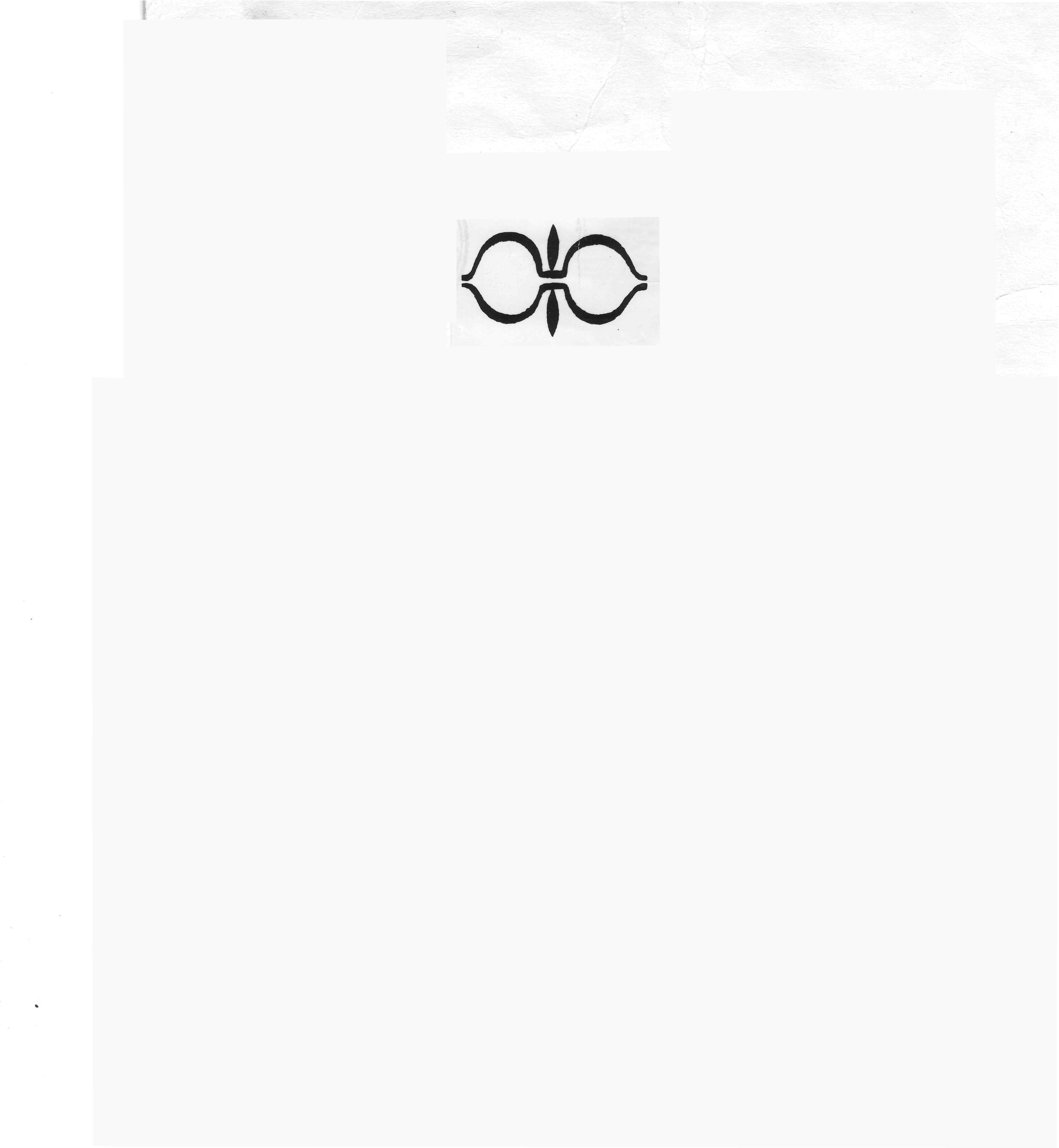 №  44280от 26.09.1972г.№  60237от 29.10.1971г.Продлен до29.11.2021г.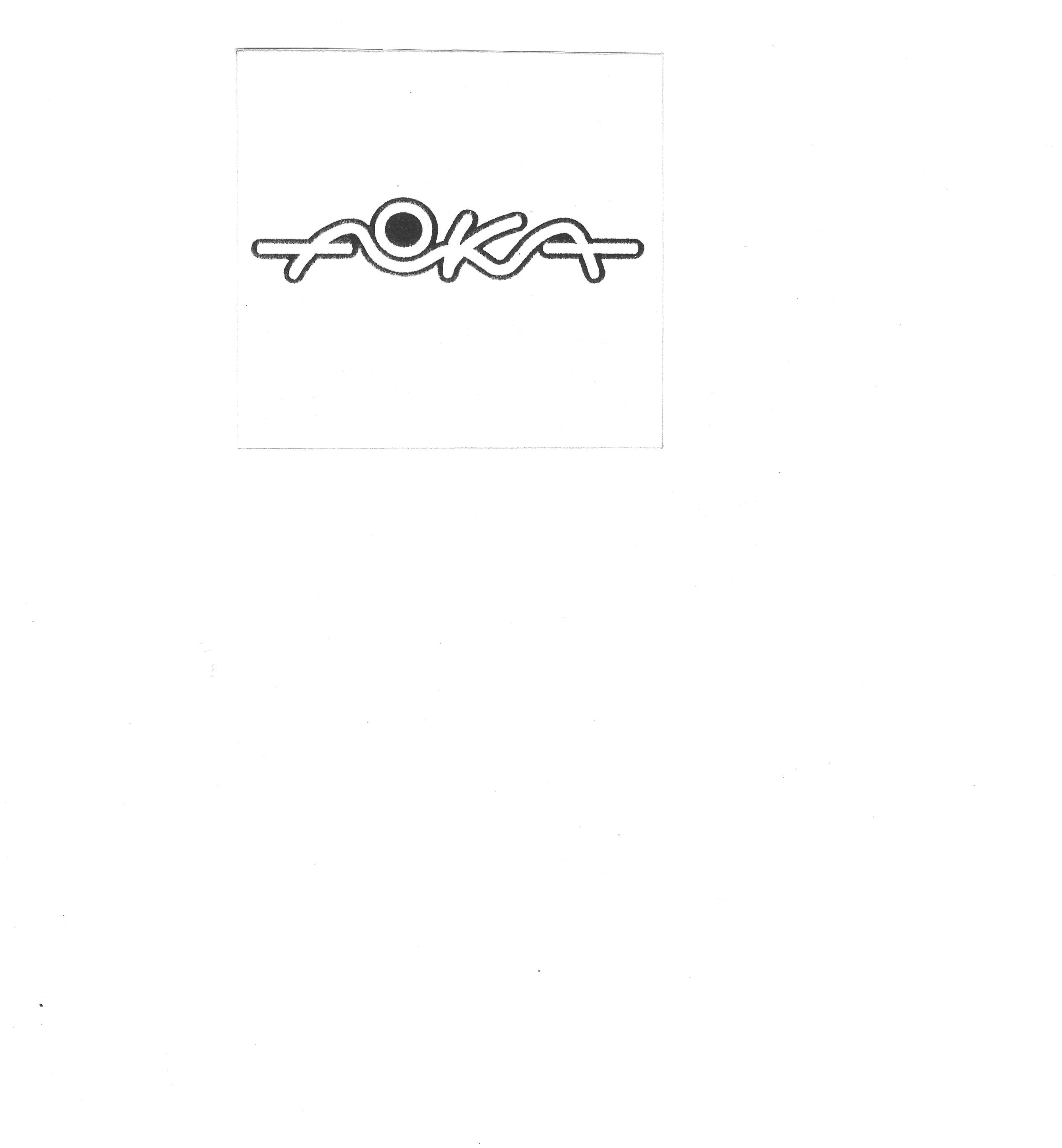 №  152163от 30.04.1997г.№  96710017от 01.08.1996г.Продлен до 01.08.2026г.№  250056от 27.06.2003г.№  2002719970от 24.09.2002г.Продлен до 24.09.2022г.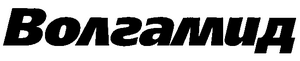 № 309761от 05.07.2006г.№ 2004728127от 03.12.2004г.Продлен до 03.12.2024г.ПериодПериодНаименование организацииДолжностьспо14.12.9224.04.2015Открытое  акционерное общество "КуйбышевАзот".Генеральный директор25.04.2015настоящее времяПубличное  акционерное общество "КуйбышевАзот".Советник по работе группы компаний "КуйбышевАзот"Наименование комитетаПредседательКомитет по корпоративному управлению, работе с акционерами и общественностьюНеткомитет по кадрам , вознаграждениям и социальной политикеНетПериодПериодНаименование организацииДолжностьспо01.06.0731.05.12Открытое акционерное общество "КуйбышевАзот"Заместитель главного инженера по производству01.06.12настоящее времяПубличное акционерное общество "КуйбышевАзот"Главный инженерНаименование комитетаПредседательКомитет по стратегическому развитиюНетПериодПериодНаименование организацииДолжностьспо30.04.04настоящее времяПубличное акционерное общество "КуйбышевАзот"Начальник производства капролактамаНаименование комитетаПредседательКомитет по стратегическому  развитиюНетПериодПериодНаименование организацииДолжностьспо01.02.200331.10.2010Открытое акционерное общество "КуйбышевАзот"Начальник управления корпоративных отношений01.11.201031.12.2011Открытое акционерное общество "КуйбышевАзот"Директор по корпоративным отношениям01.01.2012настоящее времяПубличное акционерное общество "КуйбышевАзот"Советник по корпоративным вопросамНаименование комитетаПредседательКомитет по корпоративному управлению, работе с акционерами и общественностьюДакомитет по аудитуНетПериодПериодНаименование организацииДолжностьспо13.03.2007настоящее времяПубличное  акционерное общество "Куйбышевазот".Директор коммерческийНаименование комитетаПредседательКомитет по аудитуНетПериодПериодНаименование организацииДолжностьспо01.12.9731.01.2012Открытое акционерное общество "КуйбышевАзот"Главный бухгалтер01.02.2012настоящее времяПубличное акционерное общество "КуйбышевАзот"СоветникНаименование комитетаПредседателькомитет по аудитуДаПериодПериодНаименование организацииДолжностьспо15.12.06настоящее времяПубличное акционерное общество "КуйбышевАзот"Директор проектаНаименование комитетаПредседательКомитет по стратегическому развитиюДаПериодПериодНаименование организацииДолжностьспо23.12.9231.05.12Открытое акционерное общество "КуйбышевАзот".Главный инженер01.06.12настоящее времяПубличное акционерное общество "КуйбышевАзот".СоветникНаименование комитетаПредседательКомитет по стратегическому развитиюНеткомитет по кадрам , вознаграждениям и социальной политикеНетПериодПериодНаименование организацииДолжностьспо12.01.04настоящее времяПубличное акционерное общество "КуйбышевАзот".Директор по персоналуНаименование комитетаПредседательКомитет по кадрам, вознаграждениям и социальной политикеНетПериодПериодНаименование организацииДолжностьспо01.10.2004настоящее времяПубличное акционерное общество "КуйбышевАзот"Директор по маркетингу и стратегическому планированиюНаименование комитетаПредседательКомитет по стратегическому развитиюНетПериодПериодНаименование организацииДолжностьспо07.11.0923.08.12Открытое акционерное общество "КуйбышевАзот"Заместитель председателя профкома24.08.12настоящее времяПубличное акционерное общество "КуйбышевАзот"Председатель профкомаНаименование комитетаПредседательКомитет по кадрам, вознаграждениям и социальной политикеДаПериодПериодНаименование организацииДолжностьспо01.05.07настоящее времяПубличное акционерное общество "КуйбышевАзот"советникНаименование комитетаПредседателькомитет по корпоративному управлению, работе с акционерами и общественностьюНеткомитет по стратегическому развитиюНетПериодПериодНаименование организацииДолжностьспо01.01.201131.12.2011Открытое акционерное общество "КуйбышеАзот"Начальник Управления01.01.201226.04.2015Открытое акционерное общество "КуйбышеАзот"Директор по корпоративным отношениям27.04.2015по настоящее времяГенеральный директорНаименование показателя2019, 9 мес.Вознаграждение за участие в работе органа управления12 860Заработная плата46 043Премии32 662КомиссионныеИные виды вознаграждений12 047ИТОГО103 612Наименование органа управления2019, 9 мес.Совет директоровПериодПериодНаименование организацииДолжностьспо24.05.200130.04.2019ПАО "КуйбышевАзот"Заместитель главного бухгалтера по внутреннему аудиту01.05.2019настоящее времяПАО "КуйбышевАзот"Начальник отдела внутреннего аудитаНаименование показателя2019, 9 мес.Вознаграждение за участие в работе органа контроля за финансово-хозяйственной деятельностью эмитента549Заработная плата3 208Премии96Комиссионные3Иные виды вознаграждений3 856ИТОГО4 706Наименование показателя2019, 9 мес.Вознаграждение за участие в работе органа контроля за финансово-хозяйственной деятельностью эмитентаЗаработная плата829ПремииКомиссионныеИные виды вознаграждений21ИТОГО850Наименование органа контроля (структурного подразделения)2019, 9 мес.Отдел внутреннего аудита ПАО "КуйбышевАзот"Наименование показателя2019, 9 мес.Средняя численность работников, чел.5 061Фонд начисленной заработной платы работников за отчетный период2 245 633.06Выплаты социального характера работников за отчетный период81 915.9Наименование показателяОбщее количество, шт.Общий объем в денежном выраженииCовершенных эмитентом за отчетный период сделок, в совершении которых имелась заинтересованность22540 513 731.64Cовершенных эмитентом за отчетный период сделок, в совершении которых имелась заинтересованность и в отношении которых общим собранием участников (акционеров) эмитента были приняты решения о согласии на их совершение или об их последующем одобрении1032 883 416.26Cовершенных эмитентом за отчетный период сделок, в совершении которых имелась заинтересованность и в отношении которых советом директоров (наблюдательным советом) эмитента были приняты решения о согласии на их совершение или об их последующем одобрении2157 630 315.38Наименование показателяЗначение показателяДебиторская задолженность покупателей и заказчиков5 805 092  в том числе просроченнаяДебиторская задолженность по векселям к получению  в том числе просроченнаяДебиторская задолженность участников (учредителей) по взносам в уставный капитал  в том числе просроченнаяПрочая дебиторская задолженность8 970 539  в том числе просроченнаяОбщий размер дебиторской задолженности14 775 631  в том числе общий размер просроченной дебиторской задолженностиКодыФорма по ОКУДФорма по ОКУД0710001Дата30.09.2019Организация: Публичное акционерное общество "КуйбышевАзот"по ОКПО00205311Идентификационный номер налогоплательщикаИНН6320005915Вид деятельности: Производство пластмасс и синтетических смолпо ОКВЭД20.15Организационно-правовая форма / форма собственности: публичное акционерное общество / Иная смешанная российская собственностьпо ОКОПФ / ОКФС1 22 47 / 49Единица измерения: тыс. руб.по ОКЕИ384Местонахождение (адрес): 445007 Российская Федерация, Самарская область, г.Тольятти, Новозаводская 6ПоясненияАКТИВКод строкиНа  30.09.2019 г.На 31.12.2018 г.На  31.12.2017 г.123456I. ВНЕОБОРОТНЫЕ АКТИВЫНематериальные активы1110128142160Результаты исследований и разработок11202 5706 2171 691Нематериальные поисковые активы1130Материальные поисковые активы1140Основные средства115025 862 20324 781 60223 723 523Доходные вложения в материальные ценности1160807 932861 4121 023 165Финансовые вложения117012 495 68313 578 28010 934 906Отложенные налоговые активы1180Прочие внеоборотные активы11904 042 6383 397 5132 451 409ИТОГО по разделу I110043 211 15442 625 16638 134 854II. ОБОРОТНЫЕ АКТИВЫЗапасы12107 621 0746 461 5616 203 235Налог на добавленную стоимость по приобретенным ценностям122027 38325 353808 440Дебиторская задолженность123014 775 63110 809 43210 806 649Финансовые вложения (за исключением денежных эквивалентов)12401 198 6002 329 500715 001Денежные средства и денежные эквиваленты1250976 242606 675199 023Прочие оборотные активы1260870 650982 231939 436ИТОГО по разделу II120025 469 58021 214 75219 671 784БАЛАНС (актив)160068 680 73463 839 91857 806 638ПоясненияПАССИВКод строкиНа  30.09.2019 г.На 31.12.2018 г.На  31.12.2017 г.123456III. КАПИТАЛ И РЕЗЕРВЫУставный капитал (складочный капитал, уставный фонд, вклады товарищей)1310237 844237 844237 844Собственные акции, выкупленные у акционеров1320Переоценка внеоборотных активов1340945 674945 674972 107Добавочный капитал (без переоценки)135022 41922 41922 419Резервный капитал136060 18560 18560 185Нераспределенная прибыль (непокрытый убыток)137036 109 05534 047 73827 822 641ИТОГО по разделу III130037 375 17735 313 86029 115 196IV. ДОЛГОСРОЧНЫЕ ОБЯЗАТЕЛЬСТВАЗаемные средства141024 382 16620 652 35119 312 749Отложенные налоговые обязательства14201 680 1461 553 2031 395 356Оценочные обязательства1430Прочие обязательства1450ИТОГО по разделу IV140026 062 31222 205 55420 708 105V. КРАТКОСРОЧНЫЕ ОБЯЗАТЕЛЬСТВАЗаемные средства1510300 000Кредиторская задолженность15205 012 5566 025 5917 364 519Доходы будущих периодов153032 46933 45742 211Оценочные обязательства1540198 220261 456276 607Прочие обязательства1550ИТОГО по разделу V15005 243 2456 320 5047 983 337БАЛАНС (пассив)170068 680 73463 839 91857 806 638КодыФорма по ОКУДФорма по ОКУД0710002Дата30.09.2019Организация: Публичное акционерное общество "КуйбышевАзот"по ОКПО00205311Идентификационный номер налогоплательщикаИНН6320005915Вид деятельности: Производство пластмасс и синтетических смолпо ОКВЭД20.15Организационно-правовая форма / форма собственности: публичное акционерное общество / Иная смешанная российская собственностьпо ОКОПФ / ОКФС1 22 47 / 49Единица измерения: тыс. руб.по ОКЕИ384Местонахождение (адрес): 445007 Российская Федерация, Самарская область, г.Тольятти, Новозаводская 6ПоясненияНаименование показателяКод строки За  9 мес.2019 г. За  9 мес.2018 г.12345Выручка211040 836 71944 017 192Себестоимость продаж2120-32 435 608-32 241 368Валовая прибыль (убыток)21008 401 11111 775 824Коммерческие расходы2210-4 675 568-4 610 388Управленческие расходы2220Прибыль (убыток) от продаж22003 725 5437 165 436Доходы от участия в других организациях2310447 092196 846Проценты к получению2320240 002190 235Проценты к уплате2330-1 150 742-1 220 829Прочие доходы23403 215 0094 182 842Прочие расходы2350-2 245 372-4 205 212Прибыль (убыток) до налогообложения23004 231 5326 309 318Текущий налог на прибыль2410-673 600-1 254 176в т.ч. постоянные налоговые обязательства (активы)2421-45 54242 182Изменение отложенных налоговых обязательств2430-114 896-36 942Изменение отложенных налоговых активов2450-12 046-12 927Прочее246096 99972 752Чистая прибыль (убыток)24003 527 9895 078 025СПРАВОЧНО:Результат от переоценки внеоборотных активов, не включаемый в чистую прибыль (убыток) периода2510Результат от прочих операций, не включаемый в чистую прибыль (убыток) периода2520Совокупный финансовый результат периода25003 527 9895 078 025Базовая прибыль (убыток) на акцию2900Разводненная прибыль (убыток) на акцию2910Наименование показателя2019, 9 мес.Общая сумма доходов эмитента, полученных от экспорта продукции (товаров, работ, услуг)18 699 490Доля таких доходов в выручке от продаж %45.8Наименование показателяЗначение показателя за соответствующий отчетный период - 2014г., 6 мес.Категория акций, для привилегированных акций – типобыкновенныеОрган управления эмитента, принявший решение об объявлении дивидендов, дата принятия такого решения, дата составления и номер протокола собрания (заседания) органа управления эмитента, на котором принято такое решениеобщее собрание акционеров; 22.09.2014г.; 24.09.2014г.; №51Размер объявленных дивидендов в расчете на одну акцию, руб.0,50Размер объявленных дивидендов в совокупности по всем акциям данной категории (типа), руб.118 521 625,50Дата, на которую определяются (определялись) лица, имеющие (имевшие) право на получение дивидендов03.10.2014г.Отчетный период (год, квартал), за который (по итогам которого) выплачиваются (выплачивались) объявленные дивиденды2014г., 6 мес.Срок (дата) выплаты объявленных дивидендовноминальному держателю - до 18.10.2014г., всем остальным  в реестре - до 11.11.2014г.Форма выплаты объявленных дивидендов (денежные средства, иное имущество)денежеые средстваИсточник выплаты объявленных дивидендов (чистая прибыль отчетного года, нераспределенная чистая прибыль прошлых лет, специальный фонд)чистая прибыль отчетного годаДоля объявленных дивидендов в чистой прибыли отчетного года, %11,29Общий размер выплаченных дивидендов по акциям данной категории (типа), руб.118 289 849,50Доля выплаченных дивидендов в общем размере объявленных дивидендов по акциям данной категории (типа), %99,80В случае если объявленные дивиденды не выплачены или выплачены эмитентом не в полном объеме – причины невыплаты объявленных дивидендовдивиденды не выплачены лицам, зарегистрированным в реестре акционеров эмитента, своевременно не проинформировавшим держателя реестра об изменении своих данных, наследникам, не оформивших наследство.Иные сведения об объявленных и (или) выплаченных дивидендах, указываемые эмитентом по собственному усмотрениюнетНаименование показателяЗначение показателя за соответствующий отчетный период - 2014г., 6 мес.Категория акций, для привилегированных акций – типпривилегированные, тип 1Орган управления эмитента, принявший решение об объявлении дивидендов, дата принятия такого решения, дата составления и номер протокола собрания (заседания) органа управления эмитента, на котором принято такое решениеобщее собрание акционеров; 22.09.2014г.; 24.09.2014г.; №51Размер объявленных дивидендов в расчете на одну акцию, руб.0,50Размер объявленных дивидендов в совокупности по всем акциям данной категории (типа), руб.1 848 253,00Дата, на которую определяются (определялись) лица, имеющие (имевшие) право на получение дивидендов03.10.2014г.Отчетный период (год, квартал), за который (по итогам которого) выплачиваются (выплачивались) объявленные дивиденды2014г., 6 мес.Срок (дата) выплаты объявленных дивидендовноминальному держателю - до 18.10.2014г., всем остальным  в реестре - до 11.11.2014г.Форма выплаты объявленных дивидендов (денежные средства, иное имущество)денежеые средстваИсточник выплаты объявленных дивидендов (чистая прибыль отчетного года, нераспределенная чистая прибыль прошлых лет, специальный фонд)чистая прибыль отчетного годаДоля объявленных дивидендов в чистой прибыли отчетного года, %0,13Общий размер выплаченных дивидендов по акциям данной категории (типа), руб.1 828 976.50Доля выплаченных дивидендов в общем размере объявленных дивидендов по акциям данной категории (типа), %98,96В случае если объявленные дивиденды не выплачены или выплачены эмитентом не в полном объеме – причины невыплаты объявленных дивидендовдивиденды не выплачены лицам, зарегистрированным в реестре акционеров эмитента, своевременно не проинформировавшим держателя реестра об изменении своих данных, наследникам, не оформивших наследство.Иные сведения об объявленных и (или) выплаченных дивидендах, указываемые эмитентом по собственному усмотрениюнетНаименование показателяЗначение показателя за соответствующий отчетный период - 2014г., 9 мес.Категория акций, для привилегированных акций – типобыкновенныеОрган управления эмитента, принявший решение об объявлении дивидендов, дата принятия такого решения, дата составления и номер протокола собрания (заседания) органа управления эмитента, на котором принято такое решениеобщее собрание акционеров; 19.12.2014г.; 22.12.2014г.; №52Размер объявленных дивидендов в расчете на одну акцию, руб.0,50Размер объявленных дивидендов в совокупности по всем акциям данной категории (типа), руб.118 521 625,50Дата, на которую определяются (определялись) лица, имеющие (имевшие) право на получение дивидендов29.12.2014г.Отчетный период (год, квартал), за который (по итогам которого) выплачиваются (выплачивались) объявленные дивиденды2014г., 9 мес.Срок (дата) выплаты объявленных дивидендовноминальному держателю - до 22.01.2015г., всем остальным  в реестре - до 12.02.2015г.Форма выплаты объявленных дивидендов (денежные средства, иное имущество)денежеые средстваИсточник выплаты объявленных дивидендов (чистая прибыль отчетного года, нераспределенная чистая прибыль прошлых лет, специальный фонд)чистая прибыль отчетного годаДоля объявленных дивидендов в чистой прибыли отчетного года, %12,53Общий размер выплаченных дивидендов по акциям данной категории (типа), руб.118 287 852,50Доля выплаченных дивидендов в общем размере объявленных дивидендов по акциям данной категории (типа), %99,80В случае если объявленные дивиденды не выплачены или выплачены эмитентом не в полном объеме – причины невыплаты объявленных дивидендовдивиденды не выплачены лицам, зарегистрированным в реестре акционеров эмитента, своевременно не проинформировавшим держателя реестра об изменении своих данных, наследникам, не оформивших наследство.Иные сведения об объявленных и (или) выплаченных дивидендах, указываемые эмитентом по собственному усмотрениюнетНаименование показателяЗначение показателя за соответствующий отчетный период - 2014г., 9 мес.Категория акций, для привилегированных акций – типпривилегированные, тип 1Орган управления эмитента, принявший решение об объявлении дивидендов, дата принятия такого решения, дата составления и номер протокола собрания (заседания) органа управления эмитента, на котором принято такое решениеобщее собрание акционеров; 19.12.2014г.; 22.12.2014г.; №52Размер объявленных дивидендов в расчете на одну акцию, руб.0,50Размер объявленных дивидендов в совокупности по всем акциям данной категории (типа), руб.1 848 253,00Дата, на которую определяются (определялись) лица, имеющие (имевшие) право на получение дивидендов29.12.2014г.Отчетный период (год, квартал), за который (по итогам которого) выплачиваются (выплачивались) объявленные дивиденды2014г., 9 мес.Срок (дата) выплаты объявленных дивидендовноминальному держателю - до 22.01.2015г., всем остальным  в реестре - до 12.02.2015г.Форма выплаты объявленных дивидендов (денежные средства, иное имущество)денежеые средстваИсточник выплаты объявленных дивидендов (чистая прибыль отчетного года, нераспределенная чистая прибыль прошлых лет, специальный фонд)чистая прибыль отчетного годаДоля объявленных дивидендов в чистой прибыли отчетного года, %0,195Общий размер выплаченных дивидендов по акциям данной категории (типа), руб.1 828 976.00Доля выплаченных дивидендов в общем размере объявленных дивидендов по акциям данной категории (типа), %98,96В случае если объявленные дивиденды не выплачены или выплачены эмитентом не в полном объеме – причины невыплаты объявленных дивидендовдивиденды не выплачены лицам, зарегистрированным в реестре акционеров эмитента, своевременно не проинформировавшим держателя реестра об изменении своих данных, наследникам, не оформивших наследство.Иные сведения об объявленных и (или) выплаченных дивидендах, указываемые эмитентом по собственному усмотрениюНаименование показателяЗначение показателя за соответствующий отчетный период - 2014г., полный годКатегория акций, для привилегированных акций – типобыкновенныеОрган управления эмитента, принявший решение об объявлении дивидендов, дата принятия такого решения, дата составления и номер протокола собрания (заседания) органа управления эмитента, на котором принято такое решениеобщее собрание акционеров; 24.04.2015г.; 24.04.2015г.; №53Размер объявленных дивидендов в расчете на одну акцию, руб.2,00Размер объявленных дивидендов в совокупности по всем акциям данной категории (типа), руб.474 086 502,00Дата, на которую определяются (определялись) лица, имеющие (имевшие) право на получение дивидендов05.05.2015г.Отчетный период (год, квартал), за который (по итогам которого) выплачиваются (выплачивались) объявленные дивиденды2014г., полный годСрок (дата) выплаты объявленных дивидендовноминальному держателю - до 21.05.2015г., всем остальным  в реестре - до 11.06.2015г.Форма выплаты объявленных дивидендов (денежные средства, иное имущество)денежные средстваИсточник выплаты объявленных дивидендов (чистая прибыль отчетного года, нераспределенная чистая прибыль прошлых лет, специальный фонд)чистая прибыль отчетного годаДоля объявленных дивидендов в чистой прибыли отчетного года, %25,60Общий размер выплаченных дивидендов по акциям данной категории (типа), руб.473 098 124.00Доля выплаченных дивидендов в общем размере объявленных дивидендов по акциям данной категории (типа), %99,79В случае если объявленные дивиденды не выплачены или выплачены эмитентом не в полном объеме – причины невыплаты объявленных дивидендовдивиденды не выплачены лицам, зарегистрированным в реестре акционеров эмитента, своевременно не проинформировавшим держателя реестра об изменении своих данных, наследникам, не оформивших наследство.Иные сведения об объявленных и (или) выплаченных дивидендах, указываемые эмитентом по собственному усмотрениюнетНаименование показателяЗначение показателя за соответствующий отчетный период - 2014г., полный годКатегория акций, для привилегированных акций – типпривилегированные, тип 1Орган управления эмитента, принявший решение об объявлении дивидендов, дата принятия такого решения, дата составления и номер протокола собрания (заседания) органа управления эмитента, на котором принято такое решениеобщее собрание акционеров; 24.04.2015г.; 24.04.2015г.; №53Размер объявленных дивидендов в расчете на одну акцию, руб.2,00Размер объявленных дивидендов в совокупности по всем акциям данной категории (типа), руб.7 393 012Дата, на которую определяются (определялись) лица, имеющие (имевшие) право на получение дивидендов05.05.2015г.Отчетный период (год, квартал), за который (по итогам которого) выплачиваются (выплачивались) объявленные дивиденды2014г., полный годСрок (дата) выплаты объявленных дивидендовноминальному держателю - до 21.05.2015г., всем остальным  в реестре - до 11.06.2015г.Форма выплаты объявленных дивидендов (денежные средства, иное имущество)денежные средстваИсточник выплаты объявленных дивидендов (чистая прибыль отчетного года, нераспределенная чистая прибыль прошлых лет, специальный фонд)чистая прибыль отчетного годаДоля объявленных дивидендов в чистой прибыли отчетного года, %25,60Общий размер выплаченных дивидендов по акциям данной категории (типа), руб.7 310 924Доля выплаченных дивидендов в общем размере объявленных дивидендов по акциям данной категории (типа), %99.89В случае если объявленные дивиденды не выплачены или выплачены эмитентом не в полном объеме – причины невыплаты объявленных дивидендовдивиденды не выплачены лицам, зарегистрированным в реестре акционеров эмитента, своевременно не проинформировавшим держателя реестра об изменении своих данных, наследникам, не оформивших наследство.Иные сведения об объявленных и (или) выплаченных дивидендах, указываемые эмитентом по собственному усмотрениюнетНаименование показателяЗначение показателя за соответствующий отчетный период - 2015г., 6 мес.Категория акций, для привилегированных акций – типобыкновенныеОрган управления эмитента, принявший решение об объявлении дивидендов, дата принятия такого решения, дата составления и номер протокола собрания (заседания) органа управления эмитента, на котором принято такое решениеОбщее собрание акционеров: 21.09.2015; 22.09.2015 Протокол № 54Размер объявленных дивидендов в расчете на одну акцию, руб.0,70Размер объявленных дивидендов в совокупности по всем акциям данной категории (типа), руб.165 930 275,7Дата, на которую определяются (определялись) лица, имеющие (имевшие) право на получение дивидендов02.10.2015Отчетный период (год, квартал), за который (по итогам которого) выплачиваются (выплачивались) объявленные дивиденды2015г., 6 мес.Срок (дата) выплаты объявленных дивидендов09.11.2015Форма выплаты объявленных дивидендов (денежные средства, иное имущество)денежные средстваИсточник выплаты объявленных дивидендов (чистая прибыль отчетного года, нераспределенная чистая прибыль прошлых лет, специальный фонд)чистая прибыль отчетного годаДоля объявленных дивидендов в чистой прибыли отчетного года, %4,35Общий размер выплаченных дивидендов по акциям данной категории (типа), руб.165 895 158 ,10Доля выплаченных дивидендов в общем размере объявленных дивидендов по акциям данной категории (типа), %99,98В случае если объявленные дивиденды не выплачены или выплачены эмитентом не в полном объеме – причины невыплаты объявленных дивидендовдивиденды не выплачены лицам, зарегистрированным в реестре акционеров эмитента, своевременно не проинформировавшим держателя реестра об изменении своих данных, наследникам, не оформивших наследство.Иные сведения об объявленных и (или) выплаченных дивидендах, указываемые эмитентом по собственному усмотрениюнетНаименование показателяЗначение показателя за соответствующий отчетный период - 2015г., 6 мес.Категория акций, для привилегированных акций – типпривилегированные, тип 1Орган управления эмитента, принявший решение об объявлении дивидендов, дата принятия такого решения, дата составления и номер протокола собрания (заседания) органа управления эмитента, на котором принято такое решениеОбщее собрание акционеров: 21.09.2015; 22.09.2015 Протокол № 54Размер объявленных дивидендов в расчете на одну акцию, руб.0,70Размер объявленных дивидендов в совокупности по всем акциям данной категории (типа), руб.2 587 554,2Дата, на которую определяются (определялись) лица, имеющие (имевшие) право на получение дивидендов02.10.2015Отчетный период (год, квартал), за который (по итогам которого) выплачиваются (выплачивались) объявленные дивиденды2015г., 6 мес.Срок (дата) выплаты объявленных дивидендов09.11.2015Форма выплаты объявленных дивидендов (денежные средства, иное имущество)денежные средстваИсточник выплаты объявленных дивидендов (чистая прибыль отчетного года, нераспределенная чистая прибыль прошлых лет, специальный фонд)чистая прибыль отчетного годаДоля объявленных дивидендов в чистой прибыли отчетного года, %0,07Общий размер выплаченных дивидендов по акциям данной категории (типа), руб.2 558 823.4Доля выплаченных дивидендов в общем размере объявленных дивидендов по акциям данной категории (типа), %98,89В случае если объявленные дивиденды не выплачены или выплачены эмитентом не в полном объеме – причины невыплаты объявленных дивидендовдивиденды не выплачены лицам, зарегистрированным в реестре акционеров эмитента, своевременно не проинформировавшим держателя реестра об изменении своих данных, наследникам, не оформивших наследство.Иные сведения об объявленных и (или) выплаченных дивидендах, указываемые эмитентом по собственному усмотрениюнетНаименование показателяЗначение показателя за соответствующий отчетный период - 2015г., 9 мес.Категория акций, для привилегированных акций – типобыкновенныеОрган управления эмитента, принявший решение об объявлении дивидендов, дата принятия такого решения, дата составления и номер протокола собрания (заседания) органа управления эмитента, на котором принято такое решениеОбщее собрание акционеров: 11.12.2015 Протокол:15.12.2015 №55Размер объявленных дивидендов в расчете на одну акцию, руб.1,00Размер объявленных дивидендов в совокупности по всем акциям данной категории (типа), руб.237 043 251,0Дата, на которую определяются (определялись) лица, имеющие (имевшие) право на получение дивидендов22.12.2015Отчетный период (год, квартал), за который (по итогам которого) выплачиваются (выплачивались) объявленные дивиденды2015г., 9 мес.Срок (дата) выплаты объявленных дивидендов04.02.2016Форма выплаты объявленных дивидендов (денежные средства, иное имущество)денежные средстваИсточник выплаты объявленных дивидендов (чистая прибыль отчетного года, нераспределенная чистая прибыль прошлых лет, специальный фонд)чистая прибыль отчетного годаДоля объявленных дивидендов в чистой прибыли отчетного года, %4,60Общий размер выплаченных дивидендов по акциям данной категории (типа), руб.236 523 083,0Доля выплаченных дивидендов в общем размере объявленных дивидендов по акциям данной категории (типа), %99,78В случае если объявленные дивиденды не выплачены или выплачены эмитентом не в полном объеме – причины невыплаты объявленных дивидендовдивиденды не выплачены лицам, зарегистрированным в реестре акционеров эмитента, своевременно не проинформировавшим держателя реестра об изменении своих данных, наследникам, не оформивших наследство.Иные сведения об объявленных и (или) выплаченных дивидендах, указываемые эмитентом по собственному усмотрениюнетНаименование показателяЗначение показателя за соответствующий отчетный период - 2015г., 9 мес.Категория акций, для привилегированных акций – типпривилегированные, тип 1Орган управления эмитента, принявший решение об объявлении дивидендов, дата принятия такого решения, дата составления и номер протокола собрания (заседания) органа управления эмитента, на котором принято такое решениеОбщее собрание акционеров:11.12.2015 Протокол: 15.12.2015 №55Размер объявленных дивидендов в расчете на одну акцию, руб.1,00Размер объявленных дивидендов в совокупности по всем акциям данной категории (типа), руб.3 696 506,00Дата, на которую определяются (определялись) лица, имеющие (имевшие) право на получение дивидендов22.12.2015Отчетный период (год, квартал), за который (по итогам которого) выплачиваются (выплачивались) объявленные дивиденды2015г., 9 мес.Срок (дата) выплаты объявленных дивидендов04.02.2016Форма выплаты объявленных дивидендов (денежные средства, иное имущество)денежные средстваИсточник выплаты объявленных дивидендов (чистая прибыль отчетного года, нераспределенная чистая прибыль прошлых лет, специальный фонд)чистая прибыль отчетного годаДоля объявленных дивидендов в чистой прибыли отчетного года, %0,07Общий размер выплаченных дивидендов по акциям данной категории (типа), руб.3 692 331,00Доля выплаченных дивидендов в общем размере объявленных дивидендов по акциям данной категории (типа), %98,89В случае если объявленные дивиденды не выплачены или выплачены эмитентом не в полном объеме – причины невыплаты объявленных дивидендовдивиденды не выплачены лицам, зарегистрированным в реестре акционеров эмитента, своевременно не проинформировавшим держателя реестра об изменении своих данных, наследникам, не оформивших наследство.Иные сведения об объявленных и (или) выплаченных дивидендах, указываемые эмитентом по собственному усмотрениюнетНаименование показателяЗначение показателя за соответствующий отчетный период - 2015г., полный годКатегория акций, для привилегированных акций – типобыкновенныеОрган управления эмитента, принявший решение об объявлении дивидендов, дата принятия такого решения, дата составления и номер протокола собрания (заседания) органа управления эмитента, на котором принято такое решениеОбщее собрание акционеров: 24.04.2016 Протокол: 25.04.2016 №56Размер объявленных дивидендов в расчете на одну акцию, руб.2,80Размер объявленных дивидендов в совокупности по всем акциям данной категории (типа), руб.663 721 102,8Дата, на которую определяются (определялись) лица, имеющие (имевшие) право на получение дивидендов04.05.2016Отчетный период (год, квартал), за который (по итогам которого) выплачиваются (выплачивались) объявленные дивиденды2015г., полный годСрок (дата) выплаты объявленных дивидендов09.06.2016Форма выплаты объявленных дивидендов (денежные средства, иное имущество)денежные средстваИсточник выплаты объявленных дивидендов (чистая прибыль отчетного года, нераспределенная чистая прибыль прошлых лет, специальный фонд)чистая прибыль отчетного годаДоля объявленных дивидендов в чистой прибыли отчетного года, %0,13Общий размер выплаченных дивидендов по акциям данной категории (типа), руб.663 557 080,00Доля выплаченных дивидендов в общем размере объявленных дивидендов по акциям данной категории (типа), %99,97В случае если объявленные дивиденды не выплачены или выплачены эмитентом не в полном объеме – причины невыплаты объявленных дивидендовдивиденды не выплачены лицам,зарегистрированным в реестре акционеров эмитента,своевременно не проинформировавшие держателя реестра об изменении своих данных, наследникам,  не оформившим наследствоИные сведения об объявленных и (или) выплаченных дивидендах, указываемые эмитентом по собственному усмотрениюнетНаименование показателяЗначение показателя за соответствующий отчетный период - 2015г., полный годКатегория акций, для привилегированных акций – типпривилегированные, тип 1Орган управления эмитента, принявший решение об объявлении дивидендов, дата принятия такого решения, дата составления и номер протокола собрания (заседания) органа управления эмитента, на котором принято такое решениеОбщее собрание акционеров: 24.04.2016 Протокол: 25.04.2016 №56Размер объявленных дивидендов в расчете на одну акцию, руб.2,80Размер объявленных дивидендов в совокупности по всем акциям данной категории (типа), руб.10 350 216,8Дата, на которую определяются (определялись) лица, имеющие (имевшие) право на получение дивидендов04.05.2016Отчетный период (год, квартал), за который (по итогам которого) выплачиваются (выплачивались) объявленные дивиденды2015г., полный годСрок (дата) выплаты объявленных дивидендов09.06.2016Форма выплаты объявленных дивидендов (денежные средства, иное имущество)денежные средстваИсточник выплаты объявленных дивидендов (чистая прибыль отчетного года, нераспределенная чистая прибыль прошлых лет, специальный фонд)чистая прибыль отчетного годаДоля объявленных дивидендов в чистой прибыли отчетного года, %0,2Общий размер выплаченных дивидендов по акциям данной категории (типа), руб.10 230 385,20Доля выплаченных дивидендов в общем размере объявленных дивидендов по акциям данной категории (типа), %98.84В случае если объявленные дивиденды не выплачены или выплачены эмитентом не в полном объеме – причины невыплаты объявленных дивидендовдивиденды не выплачены лицам,зарегистрированным в реестре акционеров эмитента,своевременно не проинформировавшие держателя реестра об изменении своих данных, наследникам,  не оформившим наследствоИные сведения об объявленных и (или) выплаченных дивидендах, указываемые эмитентом по собственному усмотрениюнетНаименование показателяЗначение показателя за соответствующий отчетный период - 2016г., 6 мес.Категория акций, для привилегированных акций – типобыкновенныеОрган управления эмитента, принявший решение об объявлении дивидендов, дата принятия такого решения, дата составления и номер протокола собрания (заседания) органа управления эмитента, на котором принято такое решение                                  Общее собрание акционеров: 22.09.2016 Протокол: 23.09.2016 №58Размер объявленных дивидендов в расчете на одну акцию, руб.1,00Размер объявленных дивидендов в совокупности по всем акциям данной категории (типа), руб.237 043 251,0Дата, на которую определяются (определялись) лица, имеющие (имевшие) право на получение дивидендов02.10.2016Отчетный период (год, квартал), за который (по итогам которого) выплачиваются (выплачивались) объявленные дивиденды2016г., 6 мес.Срок (дата) выплаты объявленных дивидендов07.11.2016Форма выплаты объявленных дивидендов (денежные средства, иное имущество)денежные средстваИсточник выплаты объявленных дивидендов (чистая прибыль отчетного года, нераспределенная чистая прибыль прошлых лет, специальный фонд)чистая прибыль отчетного годаДоля объявленных дивидендов в чистой прибыли отчетного года, %7.22Общий размер выплаченных дивидендов по акциям данной категории (типа), руб.236 425 267,0Доля выплаченных дивидендов в общем размере объявленных дивидендов по акциям данной категории (типа), %99,74В случае если объявленные дивиденды не выплачены или выплачены эмитентом не в полном объеме – причины невыплаты объявленных дивидендовдивиденды не выплачены лицам,зарегистрированным в реестре акционеров эмитента,своевременно не проинформировавшие держателя реестра об изменении своих данных, наследникам,  не оформившим наследствоИные сведения об объявленных и (или) выплаченных дивидендах, указываемые эмитентом по собственному усмотрениюнетНаименование показателяЗначение показателя за соответствующий отчетный период - 2016г., 6 мес.Категория акций, для привилегированных акций – типпривилегированные, тип 1Орган управления эмитента, принявший решение об объявлении дивидендов, дата принятия такого решения, дата составления и номер протокола собрания (заседания) органа управления эмитента, на котором принято такое решение                                            Общее собрание акционеров: 22.09.2016 Протокол: 23.09.2016 №58Размер объявленных дивидендов в расчете на одну акцию, руб.1,00Размер объявленных дивидендов в совокупности по всем акциям данной категории (типа), руб.3 696 506,0Дата, на которую определяются (определялись) лица, имеющие (имевшие) право на получение дивидендов02.10.2016Отчетный период (год, квартал), за который (по итогам которого) выплачиваются (выплачивались) объявленные дивиденды2016г., 6 мес.Срок (дата) выплаты объявленных дивидендов07.11.2016Форма выплаты объявленных дивидендов (денежные средства, иное имущество)денежные средстваИсточник выплаты объявленных дивидендов (чистая прибыль отчетного года, нераспределенная чистая прибыль прошлых лет, специальный фонд)чистая прибыль отчетного годаДоля объявленных дивидендов в чистой прибыли отчетного года, %0.11Общий размер выплаченных дивидендов по акциям данной категории (типа), руб.3 653 709,0Доля выплаченных дивидендов в общем размере объявленных дивидендов по акциям данной категории (типа), %98,84В случае если объявленные дивиденды не выплачены или выплачены эмитентом не в полном объеме – причины невыплаты объявленных дивидендовдивиденды не выплачены лицам,зарегистрированным в реестре акционеров эмитента,своевременно не проинформировавшие держателя реестра об изменении своих данных, наследникам,  не оформившим наследствоИные сведения об объявленных и (или) выплаченных дивидендах, указываемые эмитентом по собственному усмотрениюнетНаименование показателяЗначение показателя за соответствующий отчетный период - 2016г., 9 мес.Категория акций, для привилегированных акций – типобыкновенныеОрган управления эмитента, принявший решение об объявлении дивидендов, дата принятия такого решения, дата составления и номер протокола собрания (заседания) органа управления эмитента, на котором принято такое решение                                                Общее собрание акционеров:08.12.2016 ; Протокол №59 от 09.12.2016Размер объявленных дивидендов в расчете на одну акцию, руб.1,00Размер объявленных дивидендов в совокупности по всем акциям данной категории (типа), руб.234 147 999,00Дата, на которую определяются (определялись) лица, имеющие (имевшие) право на получение дивидендов18.12.2016Отчетный период (год, квартал), за который (по итогам которого) выплачиваются (выплачивались) объявленные дивиденды2016г., 9 мес.Срок (дата) выплаты объявленных дивидендов27.01.2017Форма выплаты объявленных дивидендов (денежные средства, иное имущество)денежные средстваИсточник выплаты объявленных дивидендов (чистая прибыль отчетного года, нераспределенная чистая прибыль прошлых лет, специальный фонд)чистая прибыль отчетного годаДоля объявленных дивидендов в чистой прибыли отчетного года, %7.13Общий размер выплаченных дивидендов по акциям данной категории (типа), руб.233 530 015 .00Доля выплаченных дивидендов в общем размере объявленных дивидендов по акциям данной категории (типа), %99,74В случае если объявленные дивиденды не выплачены или выплачены эмитентом не в полном объеме – причины невыплаты объявленных дивидендовдивиденды не выплачены лицам,зарегистрированным в реестре акционеров эмитента,своевременно не проинформировавшие держателя реестра об изменении своих данных, наследникам,  не оформившим наследствоИные сведения об объявленных и (или) выплаченных дивидендах, указываемые эмитентом по собственному усмотрениюнетНаименование показателяЗначение показателя за соответствующий отчетный период - 2016г., 9 мес.Категория акций, для привилегированных акций – типпривилегированные, тип 1Орган управления эмитента, принявший решение об объявлении дивидендов, дата принятия такого решения, дата составления и номер протокола собрания (заседания) органа управления эмитента, на котором принято такое решениеОбщее собрание акционеров:08.12.2016 ; Протокол №59 от 09.12.2016Размер объявленных дивидендов в расчете на одну акцию, руб.1,00Размер объявленных дивидендов в совокупности по всем акциям данной категории (типа), руб.3 696 506,00Дата, на которую определяются (определялись) лица, имеющие (имевшие) право на получение дивидендов18.12.2016Отчетный период (год, квартал), за который (по итогам которого) выплачиваются (выплачивались) объявленные дивиденды2016г., 9 мес.Срок (дата) выплаты объявленных дивидендов27.01.2017Форма выплаты объявленных дивидендов (денежные средства, иное имущество)денежные средстваИсточник выплаты объявленных дивидендов (чистая прибыль отчетного года, нераспределенная чистая прибыль прошлых лет, специальный фонд)чистая прибыль отчетного годаДоля объявленных дивидендов в чистой прибыли отчетного года, %0.11Общий размер выплаченных дивидендов по акциям данной категории (типа), руб.3 653 709,00Доля выплаченных дивидендов в общем размере объявленных дивидендов по акциям данной категории (типа), %98,84В случае если объявленные дивиденды не выплачены или выплачены эмитентом не в полном объеме – причины невыплаты объявленных дивидендовдивиденды не выплачены лицам,зарегистрированным в реестре акционеров эмитента,своевременно не проинформировавшие держателя реестра об изменении своих данных, наследникам,  не оформившим наследствоИные сведения об объявленных и (или) выплаченных дивидендах, указываемые эмитентом по собственному усмотрениюнетНаименование показателяЗначение показателя за соответствующий отчетный период - 2016г., полный годКатегория акций, для привилегированных акций – типобыкновенныеОрган управления эмитента, принявший решение об объявлении дивидендов, дата принятия такого решения, дата составления и номер протокола собрания (заседания) органа управления эмитента, на котором принято такое решение                                                Общее собрание акционеров:28.04.2017 ; Протокол №60 от 02.05.2017Размер объявленных дивидендов в расчете на одну акцию, руб.1,00Размер объявленных дивидендов в совокупности по всем акциям данной категории (типа), руб.234 147 999,00Дата, на которую определяются (определялись) лица, имеющие (имевшие) право на получение дивидендов03.04.2017Отчетный период (год, квартал), за который (по итогам которого) выплачиваются (выплачивались) объявленные дивиденды2016г., полный годСрок (дата) выплаты объявленных дивидендов13.06.2017Форма выплаты объявленных дивидендов (денежные средства, иное имущество)денежные средстваИсточник выплаты объявленных дивидендов (чистая прибыль отчетного года, нераспределенная чистая прибыль прошлых лет, специальный фонд)чистая прибыль отчетного годаДоля объявленных дивидендов в чистой прибыли отчетного года, %5,73Общий размер выплаченных дивидендов по акциям данной категории (типа), руб.233 512 668,0Доля выплаченных дивидендов в общем размере объявленных дивидендов по акциям данной категории (типа), %99,73В случае если объявленные дивиденды не выплачены или выплачены эмитентом не в полном объеме – причины невыплаты объявленных дивидендовдивиденды не выплачены лицам,зарегистрированным в реестре акционеров эмитента,своевременно не проинформировавшие держателя реестра об изменении своих данных, наследникам,  не оформившим наследствоИные сведения об объявленных и (или) выплаченных дивидендах, указываемые эмитентом по собственному усмотрениюнетНаименование показателяЗначение показателя за соответствующий отчетный период - 2016г., полный годКатегория акций, для привилегированных акций – типпривилегированные, тип 1Орган управления эмитента, принявший решение об объявлении дивидендов, дата принятия такого решения, дата составления и номер протокола собрания (заседания) органа управления эмитента, на котором принято такое решение                                                Общее собрание акционеров:28.04.2017 ; Протокол №60 от 02.05.2017Размер объявленных дивидендов в расчете на одну акцию, руб.1,00Размер объявленных дивидендов в совокупности по всем акциям данной категории (типа), руб.3 696 506Дата, на которую определяются (определялись) лица, имеющие (имевшие) право на получение дивидендов03.04.2017Отчетный период (год, квартал), за который (по итогам которого) выплачиваются (выплачивались) объявленные дивиденды2016г., полный годСрок (дата) выплаты объявленных дивидендов13.06.2017Форма выплаты объявленных дивидендов (денежные средства, иное имущество)денежные средстваИсточник выплаты объявленных дивидендов (чистая прибыль отчетного года, нераспределенная чистая прибыль прошлых лет, специальный фонд)чистая прибыль отчетного годаДоля объявленных дивидендов в чистой прибыли отчетного года, %0,91Общий размер выплаченных дивидендов по акциям данной категории (типа), руб.3 653 709,00Доля выплаченных дивидендов в общем размере объявленных дивидендов по акциям данной категории (типа), %98,84В случае если объявленные дивиденды не выплачены или выплачены эмитентом не в полном объеме – причины невыплаты объявленных дивидендовдивиденды не выплачены лицам,зарегистрированным в реестре акционеров эмитента,своевременно не проинформировавшие держателя реестра об изменении своих данных, наследникам,  не оформившим наследствоИные сведения об объявленных и (или) выплаченных дивидендах, указываемые эмитентом по собственному усмотрениюнетНаименование показателяЗначение показателя за соответствующий отчетный период - 2017г., 6 мес.Категория акций, для привилегированных акций – типобыкновенныеОрган управления эмитента, принявший решение об объявлении дивидендов, дата принятия такого решения, дата составления и номер протокола собрания (заседания) органа управления эмитента, на котором принято такое решение                                                Общее собрание акционеров:22.09.2017 ; Протокол №61 от 25.09.2017Размер объявленных дивидендов в расчете на одну акцию, руб.1,00Размер объявленных дивидендов в совокупности по всем акциям данной категории (типа), руб.234 147 999,00Дата, на которую определяются (определялись) лица, имеющие (имевшие) право на получение дивидендов03.10.2017Отчетный период (год, квартал), за который (по итогам которого) выплачиваются (выплачивались) объявленные дивиденды2017г., 6 мес.Срок (дата) выплаты объявленных дивидендов13.11.2017Форма выплаты объявленных дивидендов (денежные средства, иное имущество)денежные средстваИсточник выплаты объявленных дивидендов (чистая прибыль отчетного года, нераспределенная чистая прибыль прошлых лет, специальный фонд)чистая прибыль отчетного годаДоля объявленных дивидендов в чистой прибыли отчетного года, %8,81Общий размер выплаченных дивидендов по акциям данной категории (типа), руб.233 510 676,00Доля выплаченных дивидендов в общем размере объявленных дивидендов по акциям данной категории (типа), %99,73В случае если объявленные дивиденды не выплачены или выплачены эмитентом не в полном объеме – причины невыплаты объявленных дивидендовдивиденды не выплачены лицам,зарегистрированным в реестре акционеров эмитента,своевременно не проинформировавшие держателя реестра об изменении своих данных, наследникам,  не оформившим наследствоИные сведения об объявленных и (или) выплаченных дивидендах, указываемые эмитентом по собственному усмотрениюнетНаименование показателяЗначение показателя за соответствующий отчетный период - 2017г., 6 мес.Категория акций, для привилегированных акций – типпривилегированные, тип 1Орган управления эмитента, принявший решение об объявлении дивидендов, дата принятия такого решения, дата составления и номер протокола собрания (заседания) органа управления эмитента, на котором принято такое решение                                                Общее собрание акционеров:22.09.2017 ; Протокол №61 от 25.09.2017Размер объявленных дивидендов в расчете на одну акцию, руб.1,00Размер объявленных дивидендов в совокупности по всем акциям данной категории (типа), руб.3 696 506,00Дата, на которую определяются (определялись) лица, имеющие (имевшие) право на получение дивидендов03.10.2017Отчетный период (год, квартал), за который (по итогам которого) выплачиваются (выплачивались) объявленные дивиденды2017г., 6 мес.Срок (дата) выплаты объявленных дивидендов13.11.2017Форма выплаты объявленных дивидендов (денежные средства, иное имущество)денежные средстваИсточник выплаты объявленных дивидендов (чистая прибыль отчетного года, нераспределенная чистая прибыль прошлых лет, специальный фонд)чистая прибыль отчетного годаДоля объявленных дивидендов в чистой прибыли отчетного года, %0,14Общий размер выплаченных дивидендов по акциям данной категории (типа), руб.3 653 709,00Доля выплаченных дивидендов в общем размере объявленных дивидендов по акциям данной категории (типа), %98,84В случае если объявленные дивиденды не выплачены или выплачены эмитентом не в полном объеме – причины невыплаты объявленных дивидендовдивиденды не выплачены лицам,зарегистрированным в реестре акционеров эмитента,своевременно не проинформировавшие держателя реестра об изменении своих данных, наследникам,  не оформившим наследствоИные сведения об объявленных и (или) выплаченных дивидендах, указываемые эмитентом по собственному усмотрениюнетНаименование показателяЗначение показателя за соответствующий отчетный период - 2017г., 9 мес.Категория акций, для привилегированных акций – типобыкновенныеОрган управления эмитента, принявший решение об объявлении дивидендов, дата принятия такого решения, дата составления и номер протокола собрания (заседания) органа управления эмитента, на котором принято такое решение                                                Общее собрание акционеров:22.09.2017 ; Протокол №62 от 25.12.2017Размер объявленных дивидендов в расчете на одну акцию, руб.1,00Размер объявленных дивидендов в совокупности по всем акциям данной категории (типа), руб.234 147 999,00Дата, на которую определяются (определялись) лица, имеющие (имевшие) право на получение дивидендов08.01.2018Отчетный период (год, квартал), за который (по итогам которого) выплачиваются (выплачивались) объявленные дивиденды2017г., 9 мес.Срок (дата) выплаты объявленных дивидендов12.02.2018Форма выплаты объявленных дивидендов (денежные средства, иное имущество)денежные средстваИсточник выплаты объявленных дивидендов (чистая прибыль отчетного года, нераспределенная чистая прибыль прошлых лет, специальный фонд)чистая прибыль отчетного годаДоля объявленных дивидендов в чистой прибыли отчетного года, %10,73Общий размер выплаченных дивидендов по акциям данной категории (типа), руб.233 510 676.00Доля выплаченных дивидендов в общем размере объявленных дивидендов по акциям данной категории (типа), %99,73В случае если объявленные дивиденды не выплачены или выплачены эмитентом не в полном объеме – причины невыплаты объявленных дивидендовдивиденды не выплачены лицам,зарегистрированным в реестре акционеров эмитента,своевременно не проинформировавшие держателя реестра об изменении своих данных, наследникам,  не оформившим наследствоИные сведения об объявленных и (или) выплаченных дивидендах, указываемые эмитентом по собственному усмотрениюнетНаименование показателяЗначение показателя за соответствующий отчетный период - 2017г., 9 мес.Категория акций, для привилегированных акций – типпривилегированные, тип 1Орган управления эмитента, принявший решение об объявлении дивидендов, дата принятия такого решения, дата составления и номер протокола собрания (заседания) органа управления эмитента, на котором принято такое решение                                                Общее собрание акционеров:22.09.2017 ; Протокол №62 от 25.12.2017Размер объявленных дивидендов в расчете на одну акцию, руб.1,00Размер объявленных дивидендов в совокупности по всем акциям данной категории (типа), руб.3 696 506Дата, на которую определяются (определялись) лица, имеющие (имевшие) право на получение дивидендов08.01.2018Отчетный период (год, квартал), за который (по итогам которого) выплачиваются (выплачивались) объявленные дивиденды2017г., 9 мес.Срок (дата) выплаты объявленных дивидендов12.02.2018Форма выплаты объявленных дивидендов (денежные средства, иное имущество)денежные средстваИсточник выплаты объявленных дивидендов (чистая прибыль отчетного года, нераспределенная чистая прибыль прошлых лет, специальный фонд)чистая прибыль отчетного годаДоля объявленных дивидендов в чистой прибыли отчетного года, %0,17Общий размер выплаченных дивидендов по акциям данной категории (типа), руб.3 653 709,00Доля выплаченных дивидендов в общем размере объявленных дивидендов по акциям данной категории (типа), %98, 84В случае если объявленные дивиденды не выплачены или выплачены эмитентом не в полном объеме – причины невыплаты объявленных дивидендовдивиденды не выплачены лицам,зарегистрированным в реестре акционеров эмитента,своевременно не проинформировавшие держателя реестра об изменении своих данных, наследникам,  не оформившим наследствоИные сведения об объявленных и (или) выплаченных дивидендах, указываемые эмитентом по собственному усмотрениюнетНаименование показателяЗначение показателя за соответствующий отчетный период - 2017г., полный годКатегория акций, для привилегированных акций – типобыкновенныеОрган управления эмитента, принявший решение об объявлении дивидендов, дата принятия такого решения, дата составления и номер протокола собрания (заседания) органа управления эмитента, на котором принято такое решение                                                Общее собрание акционеров:28.04.2018 ; Протокол №63 от 03.05.2018Размер объявленных дивидендов в расчете на одну акцию, руб.2,00Размер объявленных дивидендов в совокупности по всем акциям данной категории (типа), руб.468 295 998,00Дата, на которую определяются (определялись) лица, имеющие (имевшие) право на получение дивидендов10.05.2018Отчетный период (год, квартал), за который (по итогам которого) выплачиваются (выплачивались) объявленные дивиденды2017г., полный годСрок (дата) выплаты объявленных дивидендов13.06.2018Форма выплаты объявленных дивидендов (денежные средства, иное имущество)денежные средстваИсточник выплаты объявленных дивидендов (чистая прибыль отчетного года, нераспределенная чистая прибыль прошлых лет, специальный фонд)чистая прибыль отчетного годаДоля объявленных дивидендов в чистой прибыли отчетного года, %14,98Общий размер выплаченных дивидендов по акциям данной категории (типа), руб.466 995 524,00Доля выплаченных дивидендов в общем размере объявленных дивидендов по акциям данной категории (типа), %99,72В случае если объявленные дивиденды не выплачены или выплачены эмитентом не в полном объеме – причины невыплаты объявленных дивидендовдивиденды не выплачены лицам,зарегистрированным в реестре акционеров эмитента,своевременно не проинформировавшие держателя реестра об изменении своих данных, наследникам,  не оформившим наследствоИные сведения об объявленных и (или) выплаченных дивидендах, указываемые эмитентом по собственному усмотрениюнетНаименование показателяЗначение показателя за соответствующий отчетный период - 2017г., полный годКатегория акций, для привилегированных акций – типпривилегированные, тип 1Орган управления эмитента, принявший решение об объявлении дивидендов, дата принятия такого решения, дата составления и номер протокола собрания (заседания) органа управления эмитента, на котором принято такое решение                                                Общее собрание акционеров:28.04.2018 ; Протокол №63 от 03.05.2018Размер объявленных дивидендов в расчете на одну акцию, руб.2,00Размер объявленных дивидендов в совокупности по всем акциям данной категории (типа), руб.7 393 012,00Дата, на которую определяются (определялись) лица, имеющие (имевшие) право на получение дивидендов10.05.2018Отчетный период (год, квартал), за который (по итогам которого) выплачиваются (выплачивались) объявленные дивиденды2017г., полный годСрок (дата) выплаты объявленных дивидендов13.06.2018Форма выплаты объявленных дивидендов (денежные средства, иное имущество)денежные средстваИсточник выплаты объявленных дивидендов (чистая прибыль отчетного года, нераспределенная чистая прибыль прошлых лет, специальный фонд)чистая прибыль отчетного годаДоля объявленных дивидендов в чистой прибыли отчетного года, %0,24Общий размер выплаченных дивидендов по акциям данной категории (типа), руб.7 304 398,00Доля выплаченных дивидендов в общем размере объявленных дивидендов по акциям данной категории (типа), %98, 80В случае если объявленные дивиденды не выплачены или выплачены эмитентом не в полном объеме – причины невыплаты объявленных дивидендовдивиденды не выплачены лицам,зарегистрированным в реестре акционеров эмитента,своевременно не проинформировавшие держателя реестра об изменении своих данных, наследникам,  не оформившим наследствоИные сведения об объявленных и (или) выплаченных дивидендах, указываемые эмитентом по собственному усмотрениюнетНаименование показателяЗначение показателя за соответствующий отчетный период - 2018г., 9 мес.Категория акций, для привилегированных акций – типобыкновенныеОрган управления эмитента, принявший решение об объявлении дивидендов, дата принятия такого решения, дата составления и номер протокола собрания (заседания) органа управления эмитента, на котором принято такое решение                                                Общее собрание акционеров:28.04.2018 ; Протокол №64 от 17.12.2018Размер объявленных дивидендов в расчете на одну акцию, руб.2,00Размер объявленных дивидендов в совокупности по всем акциям данной категории (типа), руб.468 295 998,00Дата, на которую определяются (определялись) лица, имеющие (имевшие) право на получение дивидендов23.12.2018Отчетный период (год, квартал), за который (по итогам которого) выплачиваются (выплачивались) объявленные дивиденды2018г., 9 мес.Срок (дата) выплаты объявленных дивидендов04.02.2019Форма выплаты объявленных дивидендов (денежные средства, иное имущество)денежные средстваИсточник выплаты объявленных дивидендов (чистая прибыль отчетного года, нераспределенная чистая прибыль прошлых лет, специальный фонд)чистая прибыль отчетного годаДоля объявленных дивидендов в чистой прибыли отчетного года, %14,98Общий размер выплаченных дивидендов по акциям данной категории (типа), руб.466 890 620,00Доля выплаченных дивидендов в общем размере объявленных дивидендов по акциям данной категории (типа), %99,70В случае если объявленные дивиденды не выплачены или выплачены эмитентом не в полном объеме – причины невыплаты объявленных дивидендовдивиденды не выплачены лицам,зарегистрированным в реестре акционеров эмитента,своевременно не проинформировавшие держателя реестра об изменении своих данных, наследникам,  не оформившим наследствоИные сведения об объявленных и (или) выплаченных дивидендах, указываемые эмитентом по собственному усмотрениюнетНаименование показателяЗначение показателя за соответствующий отчетный период - 2018г., 9 мес.Категория акций, для привилегированных акций – типпривилегированные, тип 1Орган управления эмитента, принявший решение об объявлении дивидендов, дата принятия такого решения, дата составления и номер протокола собрания (заседания) органа управления эмитента, на котором принято такое решение                                                Общее собрание акционеров:28.04.2018 ; Протокол №64 от 17.12.2018Размер объявленных дивидендов в расчете на одну акцию, руб.2,00Размер объявленных дивидендов в совокупности по всем акциям данной категории (типа), руб.7 393 012,00Дата, на которую определяются (определялись) лица, имеющие (имевшие) право на получение дивидендов10.05.2018Отчетный период (год, квартал), за который (по итогам которого) выплачиваются (выплачивались) объявленные дивиденды2018г., 9 мес.Срок (дата) выплаты объявленных дивидендов04.02.2019Форма выплаты объявленных дивидендов (денежные средства, иное имущество)денежные средстваИсточник выплаты объявленных дивидендов (чистая прибыль отчетного года, нераспределенная чистая прибыль прошлых лет, специальный фонд)чистая прибыль отчетного годаДоля объявленных дивидендов в чистой прибыли отчетного года, %0,24Общий размер выплаченных дивидендов по акциям данной категории (типа), руб.7 304 398,00Доля выплаченных дивидендов в общем размере объявленных дивидендов по акциям данной категории (типа), %98, 80В случае если объявленные дивиденды не выплачены или выплачены эмитентом не в полном объеме – причины невыплаты объявленных дивидендовдивиденды не выплачены лицам,зарегистрированным в реестре акционеров эмитента,своевременно не проинформировавшие держателя реестра об изменении своих данных, наследникам,  не оформившим наследствоИные сведения об объявленных и (или) выплаченных дивидендах, указываемые эмитентом по собственному усмотрениюнетНаименование показателяЗначение показателя за соответствующий отчетный период - 2018г., полный годКатегория акций, для привилегированных акций – типобыкновенныеОрган управления эмитента, принявший решение об объявлении дивидендов, дата принятия такого решения, дата составления и номер протокола собрания (заседания) органа управления эмитента, на котором принято такое решение                                                Общее собрание акционеров:26.04.2019 ; Протокол №65 от 29.04.2019Размер объявленных дивидендов в расчете на одну акцию, руб.5,00Размер объявленных дивидендов в совокупности по всем акциям данной категории (типа), руб.1 170 739 995,00Дата, на которую определяются (определялись) лица, имеющие (имевшие) право на получение дивидендов07.05.2019Отчетный период (год, квартал), за который (по итогам которого) выплачиваются (выплачивались) объявленные дивиденды2018г., полный годСрок (дата) выплаты объявленных дивидендов14.06.2019Форма выплаты объявленных дивидендов (денежные средства, иное имущество)денежные средстваИсточник выплаты объявленных дивидендов (чистая прибыль отчетного года, нераспределенная чистая прибыль прошлых лет, специальный фонд)чистая прибыль отчетного годаДоля объявленных дивидендов в чистой прибыли отчетного года, %16,35Общий размер выплаченных дивидендов по акциям данной категории (типа), руб.1 166 925 355,00Доля выплаченных дивидендов в общем размере объявленных дивидендов по акциям данной категории (типа), %99,67В случае если объявленные дивиденды не выплачены или выплачены эмитентом не в полном объеме – причины невыплаты объявленных дивидендовдивиденды не выплачены лицам,зарегистрированным в реестре акционеров эмитента,своевременно не проинформировавшие держателя реестра об изменении своих данных, наследникам,  не оформившим наследствоИные сведения об объявленных и (или) выплаченных дивидендах, указываемые эмитентом по собственному усмотрениюнетНаименование показателяЗначение показателя за соответствующий отчетный период - 2018г., полный годКатегория акций, для привилегированных акций – типпривилегированныеОрган управления эмитента, принявший решение об объявлении дивидендов, дата принятия такого решения, дата составления и номер протокола собрания (заседания) органа управления эмитента, на котором принято такое решение                                                Общее собрание акционеров:26.04.2019 ; Протокол №65 от 29.04.2019Размер объявленных дивидендов в расчете на одну акцию, руб.5,00Размер объявленных дивидендов в совокупности по всем акциям данной категории (типа), руб.18 482 530,00Дата, на которую определяются (определялись) лица, имеющие (имевшие) право на получение дивидендов07.05.2019Отчетный период (год, квартал), за который (по итогам которого) выплачиваются (выплачивались) объявленные дивиденды2018г., полный годСрок (дата) выплаты объявленных дивидендов14.06.2019Форма выплаты объявленных дивидендов (денежные средства, иное имущество)денежные средстваИсточник выплаты объявленных дивидендов (чистая прибыль отчетного года, нераспределенная чистая прибыль прошлых лет, специальный фонд)чистая прибыль отчетного годаДоля объявленных дивидендов в чистой прибыли отчетного года, %0,26Общий размер выплаченных дивидендов по акциям данной категории (типа), руб.18 250 620,00Доля выплаченных дивидендов в общем размере объявленных дивидендов по акциям данной категории (типа), %98,75В случае если объявленные дивиденды не выплачены или выплачены эмитентом не в полном объеме – причины невыплаты объявленных дивидендовдивиденды не выплачены лицам,зарегистрированным в реестре акционеров эмитента,своевременно не проинформировавшие держателя реестра об изменении своих данных, наследникам,  не оформившим наследствоИные сведения об объявленных и (или) выплаченных дивидендах, указываемые эмитентом по собственному усмотрениюнет